TITLE 29MOTOR VEHICLES(REPEALED)CHAPTER 1GENERAL PROVISIONS(REPEALED)§1.  Definitions(REPEALED)SECTION HISTORYPL 1965, c. 202, §1 (AMD). PL 1965, c. 474, §1 (AMD). PL 1967, c. 245, §§1-6 (AMD). PL 1969, c. 414, §§2,3 (AMD). PL 1969, c. 433, §74 (AMD). PL 1971, c. 124 (AMD). PL 1971, c. 360, §1 (AMD). PL 1971, c. 575, §§1,2 (AMD). PL 1971, c. 598, §64 (AMD). PL 1973, c. 222, §1 (AMD). PL 1973, c. 796, §1 (AMD). PL 1975, c. 252, §§4,5 (AMD). PL 1975, c. 430, §28 (AMD). PL 1975, c. 702, §1 (AMD). PL 1975, c. 731, §§19,20 (AMD). PL 1975, c. 745, §§5,6 (AMD). PL 1977, c. 245 (AMD). PL 1977, c. 402, §1 (AMD). PL 1977, c. 481, §§1-A,1-B,2 (AMD). PL 1977, c. 696, §210 (AMD). PL 1979, c. 23, §1 (AMD). PL 1979, c. 364, §§1,2 (AMD). PL 1979, c. 464, §1 (AMD). PL 1979, c. 607, §1 (AMD). PL 1981, c. 98, §6 (AMD). PL 1981, c. 344, §§1-4 (AMD). PL 1981, c. 346, §1 (AMD). PL 1981, c. 437, §1 (AMD). PL 1981, c. 696, §1 (AMD). PL 1983, c. 94, §§B-1 TO B-3 (AMD). PL 1983, c. 361, §1 (AMD). PL 1983, c. 455, §§1-6 (AMD). PL 1983, c. 480, §A32 (AMD). PL 1983, c. 816, §A25 (AMD). PL 1983, c. 818, §§3,4 (AMD). PL 1985, c. 108, §8 (AMD). PL 1985, c. 429, §§6,7 (AMD). PL 1985, c. 539, §2 (AMD). PL 1985, c. 812, §C1 (AMD). PL 1987, c. 415, §§1,2 (AMD). PL 1987, c. 485, §1 (AMD). PL 1987, c. 789, §§2,3 (AMD). PL 1989, c. 71, §1 (AMD). PL 1989, c. 243 (AMD). PL 1989, c. 481, §§A1-3 (AMD). PL 1989, c. 514, §§1-3,25 (AMD). PL 1989, c. 515, §§1,16 (AMD). PL 1989, c. 878, §§A76-78 (AMD). PL 1991, c. 30 (AMD). PL 1991, c. 307, §1 (AMD). PL 1991, c. 388, §§1,2 (AMD). PL 1991, c. 444, §1 (AMD). PL 1991, c. 549, §§9,10 (AMD). PL 1991, c. 549, §17 (AFF). PL 1991, c. 596, §1 (AMD). PL 1991, c. 597, §1 (AMD). PL 1991, c. 694, §1 (AMD). PL 1991, c. 788, §1 (AMD). PL 1991, c. 793, §§1,2 (AMD). PL 1991, c. 793, §13 (AFF). PL 1993, c. 57, §§1,2 (AMD). PL 1993, c. 122, §1 (AMD). PL 1993, c. 224, §1 (AMD). PL 1993, c. 297, §A1 (AMD). PL 1993, c. 297, §A39 (AFF). PL 1993, c. 683, §A1 (RP). PL 1993, c. 683, §B5 (AFF). §2.  Nonresident, defined(REPEALED)SECTION HISTORYPL 1993, c. 683, §A1 (RP). PL 1993, c. 683, §B5 (AFF). §3.  Highway use authorized unless specifically prohibited(REPEALED)SECTION HISTORYPL 1971, c. 593, §22 (AMD). PL 1993, c. 683, §A1 (RP). PL 1993, c. 683, §B5 (AFF). §4.  Reciprocal agreements with New Hampshire(REPEALED)SECTION HISTORYPL 1983, c. 455, §7 (AMD). PL 1993, c. 683, §A1 (RP). PL 1993, c. 683, §B5 (AFF). §5.  Plates to be manufactured at State Prison(REPEALED)SECTION HISTORYPL 1971, c. 360, §2 (AMD). PL 1993, c. 683, §A1 (RP). PL 1993, c. 683, §B5 (AFF). §6.  Printing or reproduction of motor vehicle documents(REPEALED)SECTION HISTORYPL 1975, c. 731, §21 (NEW). PL 1977, c. 696, §211 (AMD). PL 1989, c. 481, §A4 (RP). §7.  Prior convictions(REPEALED)SECTION HISTORYPL 1991, c. 293, §1 (NEW). PL 1993, c. 683, §A1 (RP). PL 1993, c. 683, §B5 (AFF). §8.  Asset forfeiture(REPEALED)SECTION HISTORYPL 1993, c. 658, §3 (NEW). PL 1993, c. 683, §A1 (RP). PL 1993, c. 683, §B5 (AFF). CHAPTER 3SECRETARY OF STATE(REPEALED)§51.  Rules and regulations(REPEALED)SECTION HISTORYPL 1975, c. 771, §303 (AMD). PL 1977, c. 694, §485 (RPR). PL 1993, c. 683, §A1 (RP). PL 1993, c. 683, §B5 (AFF). §51-A.  Offices(REPEALED)SECTION HISTORYPL 1971, c. 523 (NEW). PL 1987, c. 348, §1 (AMD). PL 1989, c. 510, §1 (AMD). PL 1993, c. 683, §A1 (RP). PL 1993, c. 683, §B5 (AFF). §52.  Agents, examiners and investigators(REPEALED)SECTION HISTORYPL 1971, c. 360, §3 (AMD). PL 1977, c. 481, §3 (AMD). PL 1979, c. 559, §1 (AMD). PL 1981, c. 696, §2 (AMD). PL 1987, c. 644, §2 (AMD). PL 1989, c. 866, §§B3,26 (AMD). PL 1993, c. 683, §A1 (RP). PL 1993, c. 683, §B5 (AFF). §52-A.  Municipal officials as agents(REPEALED)SECTION HISTORYPL 1975, c. 99 (NEW). PL 1977, c. 557, §§1,2 (AMD). PL 1977, c. 694, §486 (RPR). PL 1979, c. 23, §2 (AMD). PL 1979, c. 48 (AMD). PL 1979, c. 591 (AMD). PL 1981, c. 85 (AMD). PL 1987, c. 262 (AMD). PL 1987, c. 588 (AMD). PL 1991, c. 111 (AMD). PL 1991, c. 597, §§2,3 (AMD). PL 1993, c. 297, §A2 (AMD). PL 1993, c. 297, §A39 (AFF). PL 1993, c. 683, §A1 (RP). PL 1993, c. 683, §B5 (AFF). §52-B.  Municipalities designated to register all motor vehicles(REPEALED)SECTION HISTORYPL 1977, c. 560 (NEW). PL 1977, c. 694, §487 (RP). §52-C.  Appointment of agents for renewal of operator's licenses only(REPEALED)SECTION HISTORYPL 1993, c. 297, §A3 (NEW). PL 1993, c. 297, §A39 (AFF). PL 1993, c. 683, §A1 (RP). PL 1993, c. 683, §B5 (AFF). §53.  Hearings; fees of witnesses; summary process(REPEALED)SECTION HISTORYPL 1971, c. 360, §4 (AMD). PL 1977, c. 694, §488 (AMD). PL 1993, c. 683, §A1 (RP). PL 1993, c. 683, §B5 (AFF). §54.  Notice of hearing(REPEALED)SECTION HISTORYPL 1977, c. 694, §489 (RPR). PL 1993, c. 683, §A1 (RP). PL 1993, c. 683, §B5 (AFF). §55.  Collection of fees; reports(REPEALED)SECTION HISTORYPL 1971, c. 360, §5 (AMD). PL 1971, c. 394, §1 (AMD). PL 1975, c. 771, §304 (AMD). PL 1977, c. 694, §490 (AMD). PL 1987, c. 781, §§1,15 (AMD). PL 1993, c. 683, §A1 (RP). PL 1993, c. 683, §B5 (AFF). §55-A.  Payment of fees resulting in protest(REPEALED)SECTION HISTORYPL 1967, c. 257 (NEW). PL 1993, c. 683, §A1 (RP). PL 1993, c. 683, §B5 (AFF). §55-B.  Recovery of fees or taxes resulting in protest(REPEALED)SECTION HISTORYPL 1971, c. 109 (NEW). PL 1975, c. 702, §2 (RPR). PL 1975, c. 731, §22 (AMD). PL 1975, c. 770, §143 (RPR). PL 1977, c. 694, §§491,492 (AMD). PL 1979, c. 663, §§166,167 (AMD). PL 1983, c. 455, §8 (AMD). PL 1989, c. 866, §§A1,B26 (AMD). PL 1993, c. 683, §A1 (RP). PL 1993, c. 683, §B5 (AFF). PL 1993, c. 698, §3 (AMD). PL 1997, c. 393, §A32 (AMD). §56.  Abstract of laws published(REPEALED)SECTION HISTORYPL 1971, c. 360, §6 (AMD). PL 1971, c. 593, §22 (AMD). PL 1993, c. 683, §A1 (RP). PL 1993, c. 683, §B5 (AFF). §57.  Records open to public; complaint confidential(REPEALED)SECTION HISTORYPL 1971, c. 360, §6 (AMD). PL 1985, c. 401, §1 (AMD). PL 1993, c. 683, §A1 (RP). PL 1993, c. 683, §B5 (AFF). §57-A.  Reports of records(REPEALED)SECTION HISTORYPL 1975, c. 702, §3 (NEW). PL 1975, c. 770, §§145,146 (AMD). PL 1979, c. 439, §6 (AMD). PL 1981, c. 492, §E1 (AMD). PL 1993, c. 658, §4 (AMD). PL 1993, c. 683, §A1 (RP). PL 1993, c. 683, §B5 (AFF). §58.  Certificate as evidence(REPEALED)SECTION HISTORYPL 1971, c. 360, §6 (AMD). PL 1977, c. 184, §2 (AMD). PL 1981, c. 679, §10 (AMD). PL 1993, c. 683, §A1 (RP). PL 1993, c. 683, §B5 (AFF). §58-A.  Computer transcripts(REPEALED)SECTION HISTORYPL 1983, c. 773, §1 (NEW). PL 1991, c. 549, §11 (AMD). PL 1991, c. 549, §17 (AFF). PL 1993, c. 683, §A1 (RP). PL 1993, c. 683, §B5 (AFF). §58-B.  Central computer system(REPEALED)SECTION HISTORYPL 1985, c. 725, §I (NEW). PL 1993, c. 683, §A1 (RP). PL 1993, c. 683, §B5 (AFF). §59.  Facsimile signature of Secretary of State(REPEALED)SECTION HISTORYPL 1971, c. 360, §6 (AMD). PL 1981, c. 679, §11 (AMD). PL 1993, c. 683, §A1 (RP). PL 1993, c. 683, §B5 (AFF). §60.  Two-year old records may be destroyed(REPEALED)SECTION HISTORYPL 1965, c. 441, §4 (RP). §61.  Application file; refusal to register a license(REPEALED)SECTION HISTORYPL 1993, c. 683, §A1 (RP). PL 1993, c. 683, §B5 (AFF). CHAPTER 5REGISTRATION(REPEALED)SUBCHAPTER 1GENERAL REGISTRATION(REPEALED)ARTICLE 1GENERAL PROVISIONS(REPEALED)§101.  Gross weight, defined(REPEALED)SECTION HISTORYPL 1971, c. 360, §7 (AMD). PL 1993, c. 683, §A1 (RP). PL 1993, c. 683, §B5 (AFF). §102.  Persons required to register; tows; applications(REPEALED)SECTION HISTORYPL 1971, c. 337 (AMD). PL 1971, c. 360, §8 (AMD). PL 1971, c. 394, §2 (AMD). PL 1971, c. 544, §89 (AMD). PL 1975, c. 430, §29 (AMD). PL 1975, c. 731, §§23,24 (AMD). PL 1975, c. 745, §7 (AMD). PL 1975, c. 770, §138 (AMD). PL 1977, c. 371, §§1,2 (AMD). PL 1979, c. 584 (AMD). PL 1981, c. 299, §§1-3 (AMD). PL 1981, c. 346, §2 (AMD). PL 1985, c. 429, §§8,9 (AMD). PL 1985, c. 685, §1 (AMD). PL 1987, c. 789, §4 (AMD). PL 1991, c. 10 (AMD). PL 1991, c. 837, §A61 (AMD). PL 1993, c. 683, §A1 (RP). PL 1993, c. 683, §B5 (AFF). §102-A.  Insurance required prior to registration(REPEALED)SECTION HISTORYPL 1991, c. 216, §1 (NEW). PL 1991, c. 216, §3 (AFF). PL 1991, c. 597, §§4,5 (AMD). PL 1991, c. 793, §3 (AMD). PL 1991, c. 824, §§A96,97,B15 ,16 (AFF). PL 1991, c. 837, §A62 (AMD). PL 1993, c. 297, §A4 (AMD). PL 1993, c. 683, §A1 (RP). PL 1993, c. 683, §B5 (AFF). §102-B.  Evasion of registration fees and excise taxes(REPEALED)SECTION HISTORYPL 1991, c. 730, §1 (NEW). PL 1993, c. 683, §A1 (RP). PL 1993, c. 683, §B5 (AFF). §102-C.  Motor vehicle emission inspection requirement for vehicle registration(REPEALED)SECTION HISTORYPL 1993, c. 418, §1 (NEW). PL 1993, c. 683, §A1 (RP). PL 1993, c. 683, §B5 (AFF). §103.  Defaced or missing identification numbers(REPEALED)SECTION HISTORYPL 1971, c. 360, §9 (AMD). PL 1977, c. 294, §1 (AMD). PL 1977, c. 481, §4 (AMD). PL 1987, c. 415, §3 (AMD). PL 1993, c. 683, §A1 (RP). PL 1993, c. 683, §B5 (AFF). §104.  Certificate of registration(REPEALED)SECTION HISTORYPL 1993, c. 683, §A1 (RP). PL 1993, c. 683, §B5 (AFF). §105.  Permit for unladen, unregistered farm truck(REPEALED)SECTION HISTORYPL 1965, c. 248, §1 (RP). §106.  Expiration date(REPEALED)SECTION HISTORYPL 1971, c. 360, §10 (AMD). PL 1973, c. 588, §1 (RPR). PL 1975, c. 56 (AMD). PL 1977, c. 481, §5 (AMD). PL 1979, c. 443 (AMD). PL 1979, c. 552, §1 (RPR). PL 1979, c. 664 (RPR). PL 1987, c. 117 (AMD). PL 1987, c. 397, §§1-3,10 (AMD). PL 1987, c. 789, §24 (AMD). PL 1989, c. 71, §§8,9 (AMD). PL 1989, c. 866, §§A2,B26 (AMD). PL 1991, c. 44, §§1-4 (AMD). PL 1993, c. 683, §A1 (RP). PL 1993, c. 683, §B5 (AFF). §106-A.  Extension of motor vehicle registration expiration dates(REPEALED)SECTION HISTORYPL 1973, c. 692 (NEW). PL 1993, c. 683, §A1 (RP). PL 1993, c. 683, §B5 (AFF). §107.  Minors under 18; conditions(REPEALED)SECTION HISTORYPL 1969, c. 13 (AMD). PL 1971, c. 360, §11 (AMD). PL 1973, c. 738, §1 (AMD). PL 1989, c. 866, §§A3,B26 (AMD). PL 1993, c. 683, §A1 (RP). PL 1993, c. 683, §B5 (AFF). §108.  Tax payment before registration; poll(REPEALED)SECTION HISTORYPL 1973, c. 66, §2 (RP). §109.  -- excise; personal property and real property(REPEALED)SECTION HISTORYPL 1975, c. 252, §6 (AMD). PL 1991, c. 788, §2 (AMD). PL 1993, c. 683, §A1 (RP). PL 1993, c. 683, §B5 (AFF). §110.  Form of plates(REPEALED)SECTION HISTORYPL 1989, c. 866, §§B4,26 (AMD). PL 1991, c. 597, §6 (AMD). PL 1993, c. 683, §A1 (RP). PL 1993, c. 683, §B5 (AFF). §110-A.  Commemorative motor vehicle registration plate(REPEALED)SECTION HISTORYPL 1989, c. 481, §A5 (NEW). PL 1993, c. 683, §A1 (RP). PL 1993, c. 683, §B5 (AFF). §111.  Carrying of registration certificate(REPEALED)SECTION HISTORYPL 1975, c. 430, §30 (RPR). PL 1975, c. 731, §25 (AMD). PL 1991, c. 733, §6 (AMD). PL 1993, c. 683, §A1 (RP). PL 1993, c. 683, §B5 (AFF). §112.  Application for registration of vehicles reported stolen(REPEALED)SECTION HISTORYPL 1993, c. 683, §A1 (RP). PL 1993, c. 683, §B5 (AFF). §113.  Disposition of registration plates(REPEALED)SECTION HISTORYPL 1975, c. 430, §31 (AMD). PL 1975, c. 731, §26 (AMD). PL 1977, c. 294, §2 (AMD). PL 1977, c. 481, §§5-A (AMD). PL 1983, c. 455, §9 (AMD). PL 1993, c. 683, §A1 (RP). PL 1993, c. 683, §B5 (AFF). §114.  Antique vehicles; modified antique vehicles(REPEALED)SECTION HISTORYPL 1979, c. 364, §3 (RPR). PL 1979, c. 607, §2 (AMD). PL 1987, c. 149 (AMD). PL 1987, c. 789, §5 (AMD). PL 1989, c. 100 (AMD). PL 1989, c. 481, §§A6,A7 (AMD). PL 1993, c. 488, §1 (AMD). PL 1993, c. 683, §A1 (RP). PL 1993, c. 683, §B5 (AFF). §115.  Stock race cars(REPEALED)SECTION HISTORYPL 1993, c. 683, §A1 (RP). PL 1993, c. 683, §B5 (AFF). §116.  Out-of-state vehicles of Maine residents; breakdowns(REPEALED)SECTION HISTORYPL 1975, c. 745, §8 (RP). §117.  Registration for members of Armed Forces returning from overseas duty(REPEALED)SECTION HISTORYPL 1967, c. 41 (NEW). PL 1993, c. 683, §A1 (RP). PL 1993, c. 683, §B5 (AFF). §118.  Vehicles purchased in foreign countries or out of state(REPEALED)SECTION HISTORYPL 1967, c. 197 (NEW). PL 1975, c. 745, §9 (RP). §119.  Altered vehicle(REPEALED)SECTION HISTORYPL 1989, c. 515, §§2,16 (NEW). PL 1989, c. 754, §§A1,5 (RP). §119-A.  Altered vehicle(REPEALED)SECTION HISTORYPL 1989, c. 754, §§D1,4 (NEW). PL 1991, c. 389, §1 (RP). ARTICLE 1-AISSUE OF REGISTRATION PLATES(REPEALED)§131.  Registration plate issues(REPEALED)SECTION HISTORYPL 1985, c. 725, §H1 (NEW). PL 1991, c. 597, §7 (AMD). PL 1993, c. 567, §2 (AMD). PL 1993, c. 683, §A1 (RP). PL 1993, c. 683, §B5 (AFF). §132.  Fees for new issues of registration plates(REPEALED)SECTION HISTORYPL 1985, c. 725, §H1 (NEW). PL 1987, c. 402, §C7 (RPR). PL 1993, c. 683, §A1 (RP). PL 1993, c. 683, §B5 (AFF). ARTICLE 2TRANSFER OF OWNERSHIP, PRORATIONS AND REFUNDS(REPEALED)§151.  Certificate not transferable; notice of transfer(REPEALED)SECTION HISTORYPL 1971, c. 360, §12 (AMD). PL 1973, c. 172 (AMD). PL 1973, c. 211, §1 (AMD). PL 1975, c. 430, §32 (AMD). PL 1975, c. 731, §27 (AMD). PL 1991, c. 837, §A63 (AMD). PL 1993, c. 683, §A1 (RP). PL 1993, c. 683, §B5 (AFF). §152.  Registration in same calendar year; fees and procedure(REPEALED)SECTION HISTORYPL 1971, c. 360, §13 (AMD). PL 1971, c. 394, §3 (AMD). PL 1973, c. 588, §§2,3 (AMD). PL 1975, c. 589, §§1,2 (AMD). PL 1979, c. 439, §7 (AMD). PL 1979, c. 552, §2 (AMD). PL 1981, c. 437, §2 (AMD). PL 1993, c. 297, §A5 (AMD). PL 1993, c. 297, §A39 (AFF). PL 1993, c. 683, §A1 (RP). PL 1993, c. 683, §B5 (AFF). §153.  Proration after November 1st(REPEALED)SECTION HISTORYPL 1971, c. 360, §14 (AMD). PL 1973, c. 211, §2 (AMD). PL 1973, c. 588, §4 (AMD). PL 1973, c. 788, §126 (RPR). PL 1979, c. 552, §3 (AMD). PL 1987, c. 397, §§4,10 (AMD). PL 1987, c. 789, §24 (AMD). PL 1989, c. 71, §§8,9 (AMD). PL 1989, c. 878, §A79 (AMD). PL 1993, c. 683, §A1 (RP). PL 1993, c. 683, §B5 (AFF). §154.  Unused plates(REPEALED)SECTION HISTORYPL 1971, c. 394, §4 (AMD). PL 1973, c. 211, §3 (AMD). PL 1977, c. 481, §§5-B (AMD). PL 1993, c. 683, §A1 (RP). PL 1993, c. 683, §B5 (AFF). ARTICLE 3SPECIAL PLATES AND NUMBERS(REPEALED)§191.  Reservation of same number(REPEALED)SECTION HISTORYPL 1973, c. 73 (AMD). PL 1975, c. 589, §§3,4 (AMD). PL 1977, c. 481, §6 (RPR). PL 1983, c. 455, §10 (AMD). PL 1985, c. 725, §H2 (RPR). PL 1987, c. 31 (AMD). PL 1991, c. 758, §§1,2 (AMD). PL 1993, c. 297, §A6 (AMD). PL 1993, c. 297, §A39 (AFF). PL 1993, c. 683, §A1 (RP). PL 1993, c. 683, §B5 (AFF). §192.  Initial plates(REPEALED)SECTION HISTORYPL 1967, c. 22 (AMD). PL 1969, c. 80 (AMD). PL 1973, c. 469, §§1,2 (AMD). PL 1975, c. 109, §§1,2 (AMD). PL 1975, c. 589, §5 (AMD). PL 1981, c. 492, §E2 (AMD). PL 1985, c. 559, §§1,2 (AMD). PL 1987, c. 415, §§4,5 (AMD). PL 1991, c. 597, §8 (AMD). PL 1991, c. 758, §3 (AMD). PL 1991, c. 793, §§4,5 (AMD). PL 1991, c. 793, §13 (AFF). PL 1993, c. 349, §58 (AMD). PL 1993, c. 683, §A1 (RP). PL 1993, c. 683, §B5 (AFF). §193.  State officials(REPEALED)SECTION HISTORYPL 1969, c. 138, §1 (AMD). PL 1973, c. 2 (RPR). PL 1975, c. 20 (AMD). PL 1975, c. 430, §33 (AMD). PL 1975, c. 731, §28 (AMD). PL 1975, c. 771, §305 (AMD). PL 1977, c. 78, §166 (AMD). PL 1985, c. 51 (AMD). PL 1991, c. 40 (AMD). PL 1993, c. 683, §A1 (RP). PL 1993, c. 683, §B5 (AFF). §194.  Manufacturers, dealers and transporters(REPEALED)SECTION HISTORYPL 1971, c. 360, §15 (AMD). PL 1987, c. 64, §1 (AMD). PL 1991, c. 383, §1 (RPR). PL 1991, c. 383, §2 (AFF). PL 1993, c. 683, §A1 (RP). PL 1993, c. 683, §B5 (AFF). SUBCHAPTER 1-ACOLLECTION OF USE TAX ON VEHICLES(REPEALED)§201.  Collection by Secretary of State(REPEALED)SECTION HISTORYPL 1975, c. 702, §4 (NEW). PL 1977, c. 423, §B2 (AMD). PL 1977, c. 481, §§6-A (AMD). PL 1977, c. 579, §K1 (AMD). PL 1993, c. 683, §A1 (RP). PL 1993, c. 683, §B5 (AFF). §202.  Original registration defined(REPEALED)SECTION HISTORYPL 1975, c. 702, §4 (NEW). PL 1993, c. 683, §A1 (RP). PL 1993, c. 683, §B5 (AFF). §203.  Payment of sales or use tax a prerequisite to registration(REPEALED)SECTION HISTORYPL 1975, c. 702, §4 (NEW). PL 1991, c. 788, §3 (AMD). PL 1993, c. 683, §A1 (RP). PL 1993, c. 683, §B5 (AFF). §204.  Certificates to be forwarded to the State Tax Assessor(REPEALED)SECTION HISTORYPL 1975, c. 702, §4 (NEW). PL 1993, c. 683, §A1 (RP). PL 1993, c. 683, §B5 (AFF). §205.  Collection by State Tax Assessor(REPEALED)SECTION HISTORYPL 1975, c. 702, §4 (NEW). PL 1993, c. 683, §A1 (RP). PL 1993, c. 683, §B5 (AFF). SUBCHAPTER 2FEES AND EXEMPTIONS(REPEALED)§241.  Fees for replacement number plates and inserts(REPEALED)SECTION HISTORYPL 1971, c. 104, §1 (AMD). PL 1973, c. 469, §3 (AMD). PL 1975, c. 589, §6 (AMD). PL 1991, c. 758, §4 (AMD). PL 1993, c. 297, §A7 (AMD). PL 1993, c. 297, §A39 (AFF). PL 1993, c. 683, §A1 (RP). PL 1993, c. 683, §B5 (AFF). §242.  Fees for registration; motor vehicles(REPEALED)SECTION HISTORYPL 1965, c. 304 (AMD). PL 1973, c. 140 (AMD). PL 1973, c. 588, §5 (AMD). PL 1975, c. 219 (AMD). PL 1975, c. 589, §7 (AMD). PL 1975, c. 731, §29 (AMD). PL 1977, c. 329 (AMD). PL 1977, c. 696, §212 (AMD). PL 1979, c. 439, §§8,13 (AMD). PL 1979, c. 464, §2 (AMD). PL 1979, c. 552, §4 (AMD). PL 1981, c. 226 (AMD). PL 1981, c. 492, §A5 (AMD). PL 1981, c. 698, §129 (AMD). PL 1983, c. 94, §§C-1 (AMD). PL 1985, c. 429, §10 (AMD). PL 1985, c. 735, §§1,7 (AMD). PL 1985, c. 762, §§26,27 (AMD). PL 1987, c. 79, §§1,7 (AMD). PL 1987, c. 141, §B25 (AMD). PL 1987, c. 549, §1 (AMD). PL 1987, c. 789, §6 (AMD). PL 1989, c. 481, §B1 (AMD). PL 1991, c. 598, §§1,2 (AMD). PL 1991, c. 793, §6 (AMD). PL 1991, c. 793, §13 (AFF). PL 1993, c. 297, §§B1,2 (AMD). PL 1993, c. 297, §B7 (AFF). PL 1993, c. 658, §5 (AMD). PL 1993, c. 683, §A1 (RP). PL 1993, c. 683, §B5 (AFF). §242-A.  Special equipment; fees; plates(REPEALED)SECTION HISTORYPL 1977, c. 481, §7 (NEW). PL 1977, c. 692, §2 (AMD). PL 1977, c. 696, §213 (AMD). PL 1979, c. 127, §165 (RPR). PL 1987, c. 789, §7 (AMD). PL 1993, c. 683, §A1 (RP). PL 1993, c. 683, §B5 (AFF). §243.  -- tractors or road tractors(REPEALED)SECTION HISTORYPL 1967, c. 245, §7 (AMD). PL 1971, c. 358 (AMD). PL 1993, c. 683, §A1 (RP). PL 1993, c. 683, §B5 (AFF). §244.  Trailers(REPEALED)SECTION HISTORYPL 1965, c. 18, §§1,2 (AMD). PL 1967, c. 54 (AMD). PL 1967, c. 245, §§8,9 (AMD). PL 1969, c. 138, §2 (AMD). PL 1971, c. 191 (AMD). PL 1971, c. 543 (AMD). PL 1973, c. 796, §2 (AMD). PL 1975, c. 252, §§7,8 (AMD). PL 1975, c. 451 (AMD). PL 1975, c. 589, §§8-10 (AMD). PL 1979, c. 97 (AMD). PL 1981, c. 492, §§E3-E7 (AMD). PL 1983, c. 94, §§B4-B7, C2,C3 (AMD). PL 1983, c. 282, §1 (AMD). PL 1983, c. 816, §A26 (AMD). PL 1985, c. 812, §A1 (AMD). PL 1987, c. 199, §1 (AMD). PL 1987, c. 781, §§2,15 (AMD). PL 1987, c. 789, §8 (RPR). PL 1989, c. 107 (AMD). PL 1989, c. 481, §A8 (AMD). PL 1989, c. 866, §§B5,26 (AMD). PL 1991, c. 307, §2 (AMD). PL 1991, c. 410, §B (AMD). PL 1991, c. 598, §3 (AMD). PL 1993, c. 122, §2 (AMD). PL 1993, c. 297, §A8 (AMD). PL 1993, c. 658, §§6,7 (AMD). PL 1993, c. 683, §A1 (RP). PL 1993, c. 683, §B5 (AFF). §245.  -- semitrailers(REPEALED)SECTION HISTORYPL 1975, c. 589, §11 (AMD). PL 1981, c. 492, §E8 (AMD). PL 1985, c. 735, §§2,7 (AMD). PL 1987, c. 79, §§2,7 (AMD). PL 1987, c. 789, §9 (AMD). PL 1993, c. 683, §A1 (RP). PL 1993, c. 683, §B5 (AFF). §245-A.  Certain semitrailers(REPEALED)SECTION HISTORYPL 1967, c. 448 (NEW). PL 1969, c. 163 (AMD). PL 1971, c. 133 (AMD). PL 1971, c. 406, §§1,2 (AMD). PL 1971, c. 622, §90 (AMD). PL 1975, c. 589, §§12,13 (AMD). PL 1975, c. 639 (AMD). PL 1975, c. 689 (AMD). PL 1975, c. 770, §§140,141 (AMD). PL 1977, c. 481, §8 (RPR). PL 1979, c. 157 (AMD). PL 1979, c. 227 (AMD). PL 1979, c. 439, §§9,10 (AMD). PL 1983, c. 694 (AMD). PL 1985, c. 429, §11 (AMD). PL 1985, c. 685, §§2,3 (AMD). PL 1987, c. 415, §6 (AMD). PL 1991, c. 837, §A64 (AMD). PL 1993, c. 683, §A1 (RP). PL 1993, c. 683, §B5 (AFF). §245-B.  Semipermanent semitrailer registration program(REPEALED)SECTION HISTORYPL 1991, c. 422 (NEW). PL 1993, c. 683, §A1 (RP). PL 1993, c. 683, §B5 (AFF). §245-C.  Register vehicles in semipermanent plate period(REPEALED)SECTION HISTORYPL 1993, c. 297, §B3 (NEW). PL 1993, c. 297, §B7 (AFF). PL 1993, c. 683, §A1 (RP). PL 1993, c. 683, §B5 (AFF). §246.  -- trucks(REPEALED)SECTION HISTORYPL 1967, c. 313 (AMD). PL 1969, c. 362 (AMD). PL 1973, c. 469, §4 (AMD). PL 1973, c. 614, §§1-4 (AMD). PL 1973, c. 714, §§1,2 (AMD). PL 1973, c. 796, §§3,4 (AMD). PL 1975, c. 237, §§1,2 (AMD). PL 1975, c. 623, §44A (AMD). PL 1977, c. 481, §8A (AMD). PL 1979, c. 148 (AMD). PL 1979, c. 247 (AMD). PL 1979, c. 439, §11 (AMD). PL 1983, c. 30, §§1,2 (AMD). PL 1983, c. 94, §§B8-B10, C4-C7 (AMD). PL 1983, c. 265 (AMD). PL 1983, c. 818, §§5,6 (AMD). PL 1985, c. 18 (AMD). PL 1985, c. 506, §A53 (AMD). PL 1985, c. 520, §§1,2 (AMD). PL 1985, c. 735, §§3,7 (AMD). PL 1985, c. 812, §A2 (AMD). PL 1987, c. 499, §1 (AMD). PL 1987, c. 789, §§10,11 (AMD). PL 1989, c. 528, §§1,16 (AMD). PL 1991, c. 837, §§A65,66 (AMD). PL 1993, c. 297, §A9 (AMD). PL 1993, c. 658, §8 (AMD). PL 1993, c. 683, §A1 (RP). PL 1993, c. 683, §B5 (AFF). §246-A.  Fuel use identification decal(REPEALED)SECTION HISTORYPL 1981, c. 492, §§E9,10 (NEW). PL 1981, c. 689, §1 (RPR). PL 1983, c. 94, §§C-8 (AMD). PL 1983, c. 455, §11 (AMD). PL 1983, c. 533 (AMD). PL 1983, c. 808, §1 (AMD). PL 1983, c. 817, §§1-4 (AMD). PL 1985, c. 409 (AMD). PL 1985, c. 506, §A54 (AMD). PL 1985, c. 523, §1 (AMD). PL 1985, c. 812, §A3 (AMD). PL 1987, c. 185, §1 (AMD). PL 1987, c. 472, §§1,4 (AMD). PL 1987, c. 549, §2 (AMD). PL 1989, c. 515, §3 (AMD). PL 1989, c. 896, §§1,2 (AMD). RR 1991, c. 2, §104 (COR). PL 1991, c. 529, §D1 (AMD). PL 1991, c. 529, §E (AFF). PL 1991, c. 592, §D1 (AMD). PL 1993, c. 683, §A1 (RP). PL 1993, c. 683, §B5 (AFF). §246-B.  License for transportation of hazardous materials(REPEALED)SECTION HISTORYPL 1987, c. 750, §1 (NEW). PL 1989, c. 546, §2 (AMD). PL 1989, c. 845, §§1,15 (RP). §246-C.  Enforcement(REPEALED)SECTION HISTORYPL 1987, c. 750, §1 (NEW). PL 1989, c. 845, §§2,15 (RP). §246-D.  Hazardous materials transport licenses(REPEALED)SECTION HISTORYPL 1989, c. 845, §§3,15 (NEW). PL 1991, c. 499, §§4-6 (AMD). PL 1993, c. 658, §9 (RP). PL 1993, c. 683, §A1 (RP). PL 1993, c. 683, §B5 (AFF). §246-E.  Vehicles registered pursuant to the International Registration Plan(REPEALED)SECTION HISTORYPL 1993, c. 297, §B3 (NEW). PL 1993, c. 297, §B7 (AFF). PL 1993, c. 683, §A1 (RP). PL 1993, c. 683, §B5 (AFF). §247.  -- antique motor vehicles(REPEALED)SECTION HISTORYPL 1985, c. 429, §12 (AMD). PL 1985, c. 506, §A55 (AMD). PL 1987, c. 789, §12 (AMD). PL 1993, c. 683, §A1 (RP). PL 1993, c. 683, §B5 (AFF). §248.  -- stock race cars(REPEALED)SECTION HISTORYPL 1993, c. 683, §A1 (RP). PL 1993, c. 683, §B5 (AFF). §249.  Motorcycles(REPEALED)SECTION HISTORYPL 1975, c. 589, §14 (AMD). PL 1977, c. 402, §2 (AMD). PL 1981, c. 492, §E12 (AMD). PL 1985, c. 694, §1 (AMD). PL 1987, c. 789, §13 (AMD). PL 1993, c. 683, §A1 (RP). PL 1993, c. 683, §B5 (AFF). §249-A.  Parking control vehicle(REPEALED)SECTION HISTORYPL 1971, c. 575, §3 (NEW). PL 1993, c. 683, §A1 (RP). PL 1993, c. 683, §B5 (AFF). §250.  Computation of fees(REPEALED)SECTION HISTORYPL 1993, c. 683, §A1 (RP). PL 1993, c. 683, §B5 (AFF). §251.  Amputee or blind veterans(REPEALED)SECTION HISTORYPL 1967, c. 25 (AMD). PL 1985, c. 539, §3 (AMD). PL 1989, c. 509, §1 (AMD). PL 1993, c. 683, §A1 (RP). PL 1993, c. 683, §B5 (AFF). §252.  Handicapped persons(REPEALED)SECTION HISTORYPL 1967, c. 218, §1 (RPR). PL 1973, c. 788, §127 (AMD). PL 1975, c. 16, §§1-4 (AMD). PL 1977, c. 194, §§1,2 (AMD). PL 1979, c. 74 (AMD). PL 1981, c. 89, §§1,2 (AMD). PL 1985, c. 325 (AMD). PL 1987, c. 56, §§1-3 (AMD). PL 1987, c. 298, §§1-3 (AMD). PL 1989, c. 481, §A9 (AMD). PL 1993, c. 683, §A1 (RP). PL 1993, c. 683, §B5 (AFF). §252-A.  Disabled veterans; special free license plates(REPEALED)SECTION HISTORYPL 1979, c. 371, §1 (NEW). PL 1987, c. 56, §4 (AMD). PL 1987, c. 352, §2 (AMD). PL 1987, c. 769, §A115 (RPR). PL 1989, c. 394, §1 (AMD). PL 1989, c. 502, §C11 (RPR). PL 1989, c. 509, §2 (AMD). PL 1989, c. 878, §A80 (RPR). PL 1991, c. 597, §9 (AMD). PL 1991, c. 599 (AMD). PL 1993, c. 683, §A1 (RP). PL 1993, c. 683, §B5 (AFF). §252-B.  United States Medal of Honor recipients; special license plates(REPEALED)SECTION HISTORYPL 1981, c. 89, §3 (NEW). PL 1993, c. 683, §A1 (RP). PL 1993, c. 683, §B5 (AFF). §252-C.  Temporary handicapped placards(REPEALED)SECTION HISTORYPL 1985, c. 205 (NEW). PL 1985, c. 360 (NEW). PL 1985, c. 404 (NEW). PL 1985, c. 737, §A79 (RPR). PL 1987, c. 56, §§5,6 (AMD). PL 1987, c. 298, §4 (AMD). PL 1991, c. 837, §A67 (AMD). PL 1993, c. 683, §A1 (RP). PL 1993, c. 683, §B5 (AFF). §252-D.  Firefighters; special license plates(REPEALED)SECTION HISTORYPL 1985, c. 737, §A80 (NEW). PL 1993, c. 683, §A1 (RP). PL 1993, c. 683, §B5 (AFF). §252-E.  Former prisoners of war; special license plates(REPEALED)SECTION HISTORYPL 1985, c. 737, §A80 (NEW). PL 1987, c. 789, §14 (AMD). PL 1989, c. 112, §1 (AMD). PL 1989, c. 481, §A10 (AMD). PL 1993, c. 683, §A1 (RP). PL 1993, c. 683, §B5 (AFF). §252-F.  Deaf and hard-of-hearing persons; special designating placards(REPEALED)SECTION HISTORYPL 1987, c. 228 (NEW). PL 1993, c. 683, §A1 (RP). PL 1993, c. 683, §B5 (AFF). PL 1993, c. 708, §J9 (AMD). §252-G.  Pearl Harbor survivors; special license plates(REPEALED)SECTION HISTORYPL 1987, c. 789, §15 (NEW). PL 1993, c. 683, §A1 (RP). PL 1993, c. 683, §B5 (AFF). §252-H.  United States flag plates(REPEALED)SECTION HISTORYPL 1991, c. 7, §1 (NEW). PL 1991, c. 758, §5 (AMD). PL 1991, c. 869, §1 (AMD). PL 1991, c. 869, §§4,5 (AFF). PL 1993, c. 683, §A1 (RP). PL 1993, c. 683, §B5 (AFF). §252-I.  Special veteran registration plates(REPEALED)SECTION HISTORYPL 1991, c. 600, §1 (NEW). PL 1991, c. 600, §3 (AFF). PL 1991, c. 869, §2 (RPR). PL 1993, c. 297, §A10 (AMD). PL 1993, c. 297, §A39 (AFF). PL 1993, c. 683, §A1 (RP). PL 1993, c. 683, §B5 (AFF). §252-J.  Environmental registration plates(REPEALED)SECTION HISTORYRR 1993, c. 1, §73 (COR). PL 1993, c. 410, §BBB4 (NEW). PL 1993, c. 465, §2 (NEW). PL 1993, c. 567, §§3-5 (AMD). PL 1993, c. 567, §12 (AFF). PL 1993, c. 683, §A1 (RP). PL 1993, c. 683, §B5 (AFF). §252-K.  University of Maine System; special registration plates(REPEALED)SECTION HISTORYRR 1993, c. 1, §73 (RNU). PL 1993, c. 465, §2 (NEW). PL 1993, c. 683, §A1 (RP). PL 1993, c. 683, §B5 (AFF). §253.  Motorized invalid chairs(REPEALED)SECTION HISTORYPL 1985, c. 429, §13 (AMD). PL 1987, c. 415, §7 (AMD). PL 1993, c. 57, §3 (RP). §254.  Combination tractor and semi-trailer(REPEALED)SECTION HISTORYPL 1993, c. 683, §A1 (RP). PL 1993, c. 683, §B5 (AFF). §255.  Farm tractors and trailers; log skidders(REPEALED)SECTION HISTORYPL 1981, c. 49 (AMD). PL 1985, c. 406, §1 (AMD). PL 1987, c. 56, §7 (AMD). PL 1993, c. 683, §A1 (RP). PL 1993, c. 683, §B5 (AFF). §256.  Governmental vehicles(REPEALED)SECTION HISTORYPL 1965, c. 248, §2 (AMD). PL 1965, c. 370 (AMD). PL 1965, c. 513, §56 (AMD). PL 1967, c. 63, §1 (AMD). PL 1971, c. 360, §16 (AMD). PL 1973, c. 469, §5 (AMD). PL 1975, c. 609 (AMD). PL 1977, c. 142 (RPR). PL 1977, c. 481, §9 (AMD). PL 1985, c. 405 (AMD). PL 1985, c. 429, §§14,15 (AMD). PL 1985, c. 737, §A81 (AMD). PL 1985, c. 779, §75 (AMD). PL 1987, c. 415, §§8,9 (AMD). PL 1989, c. 855 (AMD). PL 1991, c. 758, §6 (AMD). PL 1993, c. 567, §6 (AMD). PL 1993, c. 683, §A1 (RP). PL 1993, c. 683, §B5 (AFF). §257.  Trucks, trailers or tractors on adjoining ways(REPEALED)SECTION HISTORYPL 1993, c. 683, §A1 (RP). PL 1993, c. 683, §B5 (AFF). §258.  Disposal of fees; certain towns in Hancock, Knox and Waldo Counties(REPEALED)SECTION HISTORYPL 1971, c. 593, §22 (AMD). PL 1989, c. 515, §4 (AMD). PL 1993, c. 683, §A1 (RP). PL 1993, c. 683, §B5 (AFF). §259.  Change of location or status; motor vehicle(REPEALED)SECTION HISTORYPL 1975, c. 85 (NEW). PL 1987, c. 56, §8 (AMD). PL 1993, c. 683, §A1 (RP). PL 1993, c. 683, §B5 (AFF). §260.  Authorized emergency vehicles(REPEALED)SECTION HISTORYPL 1987, c. 185, §2 (NEW). RR 1991, c. 2, §105 (COR). PL 1993, c. 683, §A1 (RP). PL 1993, c. 683, §B5 (AFF). §261.  Truck campers(REPEALED)SECTION HISTORYPL 1991, c. 788, §4 (NEW). PL 1993, c. 297, §A11 (AMD). PL 1993, c. 297, §A39 (AFF). PL 1993, c. 683, §A1 (RP). PL 1993, c. 683, §B5 (AFF). SUBCHAPTER 3REGISTRATION OF DEALERS AND TRANSPORTERS(REPEALED)ARTICLE 1DEALER REGISTRATION BOARD(REPEALED)§291.  Membership; removals; vacancies(REPEALED)SECTION HISTORYPL 1965, c. 264 (AMD). PL 1969, c. 400, §11 (RP). §292.  Organization(REPEALED)SECTION HISTORYPL 1969, c. 400, §11 (RP). §293.  Compensation and expenses(REPEALED)SECTION HISTORYPL 1969, c. 400, §11 (RP). §294.  Reports(REPEALED)SECTION HISTORYPL 1969, c. 400, §11 (RP). §295.  Powers and duties(REPEALED)SECTION HISTORYPL 1969, c. 400, §11 (RP). ARTICLE 2MISCELLANEOUS PROVISIONS(REPEALED)§331.  Dealer registration plates; application; fees(REPEALED)SECTION HISTORYPL 1967, c. 494, §22 (AMD). PL 1969, c. 400, §1 (RPR). PL 1971, c. 104, §2 (AMD). PL 1973, c. 529, §2 (RP). §332.  Transporter registration plates; application; fee(REPEALED)SECTION HISTORYPL 1969, c. 400, §1 (RPR). PL 1971, c. 104, §3 (AMD). PL 1973, c. 529, §2 (RP). §332-A.  Equipment dealer registration plates; application; fee(REPEALED)SECTION HISTORYPL 1969, c. 400, §2 (NEW). PL 1971, c. 104, §4 (AMD). PL 1973, c. 529, §2 (RP). §332-B.  Loaner plates; application; fee(REPEALED)SECTION HISTORYPL 1969, c. 400, §2 (NEW). PL 1971, c. 104, §5 (AMD). PL 1973, c. 529, §2 (RP). §333.  No certificate for minors(REPEALED)SECTION HISTORYPL 1969, c. 400, §3 (AMD). PL 1969, c. 433, §75 (AMD). PL 1969, c. 590, §56 (RPR). PL 1971, c. 598, §65 (AMD). PL 1973, c. 529, §2 (RP). §334.  Denial, suspension or revocation of plates(REPEALED)SECTION HISTORYPL 1969, c. 360, §17 (AMD). PL 1969, c. 400, §4 (RPR). PL 1971, c. 360, §17 (AMD). PL 1973, c. 529, §2 (RP). §335.  Appeals(REPEALED)SECTION HISTORYPL 1969, c. 400, §4 (RPR). PL 1973, c. 529, §2 (RP). §335-A.  Rules, regulations and standards(REPEALED)SECTION HISTORYPL 1969, c. 400, §5 (NEW). PL 1973, c. 529, §2 (RP). §336.  Motor vehicle dealer registration plates; use limitations(REPEALED)SECTION HISTORYPL 1965, c. 109 (AMD). PL 1969, c. 400, §6 (RPR). PL 1971, c. 126 (AMD). PL 1973, c. 529, §2 (RP). §336-A.  Records(REPEALED)SECTION HISTORYPL 1969, c. 400, §7 (NEW). PL 1973, c. 529, §2 (RP). §337.  Motorcycle or motor driven cycle dealer's registration; fee(REPEALED)SECTION HISTORYPL 1965, c. 369, §1 (AMD). PL 1971, c. 357, §1 (RPR). PL 1971, c. 360, §18 (AMD). PL 1971, c. 544, §91 (AMD). PL 1973, c. 529, §2 (RP). §338.  Boat or snowmobile trailer dealer's registration; fee(REPEALED)SECTION HISTORYPL 1969, c. 404 (AMD). PL 1971, c. 104, §6 (AMD). PL 1971, c. 357, §2 (RPR). PL 1971, c. 544, §93 (AMD). PL 1973, c. 529, §2 (RP). §339.  Registration fee for manufacturer, dealer or holder of transporter registration certificate payable before January 1st(REPEALED)SECTION HISTORYPL 1969, c. 400, §8 (AMD). PL 1973, c. 529, §2 (RP). §340.  Temporary number plates; notification; cost(REPEALED)SECTION HISTORYPL 1965, c. 184 (AMD). PL 1965, c. 369, §2 (AMD). PL 1969, c. 400, §9 (RPR). PL 1971, c. 108, §§1,2 (AMD). PL 1971, c. 360, §§19,20 (AMD). PL 1971, c. 544, §95 (AMD). PL 1973, c. 529, §2 (RP). SUBCHAPTER 3-AREGISTRATION OF DEALERS AND TRANSPORTERS(REPEALED)§341.  Definitions(REPEALED)SECTION HISTORYPL 1973, c. 529, §1 (NEW). PL 1975, c. 478, §§1-5 (AMD). PL 1977, c. 481, §10 (AMD). PL 1979, c. 673, §1 (AMD). PL 1981, c. 437, §§3,4 (AMD). PL 1985, c. 401, §§2,3 (AMD). PL 1985, c. 569, §6 (AMD). PL 1993, c. 683, §A1 (RP). PL 1993, c. 683, §B5 (AFF). §342.  Dealers must be registered(REPEALED)SECTION HISTORYPL 1973, c. 529, §1 (NEW). PL 1975, c. 430, §34 (AMD). PL 1975, c. 478, §6 (AMD). PL 1975, c. 731, §30 (AMD). PL 1975, c. 770, §137 (AMD). PL 1977, c. 564, §106 (AMD). PL 1979, c. 663, §168 (AMD). PL 1979, c. 673, §§2-4 (AMD). PL 1983, c. 818, §7 (AMD). PL 1987, c. 415, §10 (AMD). PL 1993, c. 683, §A1 (RP). PL 1993, c. 683, §B5 (AFF). §343.  Requirements(REPEALED)SECTION HISTORYPL 1973, c. 529, §1 (NEW). PL 1977, c. 694, §493 (RPR). PL 1979, c. 673, §5 (AMD). PL 1985, c. 265, §§4,5 (AMD). PL 1985, c. 401, §§4,5 (AMD). PL 1985, c. 737, §A82 (AMD). PL 1993, c. 297, §§A12-14 (AMD). PL 1993, c. 297, §A39 (AFF). PL 1993, c. 683, §A1 (RP). PL 1993, c. 683, §B5 (AFF). §344.  Application for license; form; fee(REPEALED)SECTION HISTORYPL 1973, c. 529, §1 (NEW). PL 1979, c. 663, §169 (AMD). PL 1985, c. 401, §6 (AMD). PL 1985, c. 511, §1 (AMD). PL 1987, c. 415, §11 (AMD). PL 1989, c. 866, §§B6,26 (AMD). PL 1991, c. 597, §10 (AMD). PL 1993, c. 683, §A1 (RP). PL 1993, c. 683, §B5 (AFF). §345.  Special requirements for license to deal in new vehicles(REPEALED)SECTION HISTORYPL 1973, c. 529, §1 (NEW). PL 1985, c. 401, §7 (AMD). PL 1987, c. 229, §1 (AMD). PL 1993, c. 683, §A1 (RP). PL 1993, c. 683, §B5 (AFF). §346.  Initial application fee(REPEALED)SECTION HISTORYPL 1973, c. 529, §1 (NEW). PL 1985, c. 401, §8 (AMD). PL 1993, c. 683, §A1 (RP). PL 1993, c. 683, §B5 (AFF). §347.  License and plate fees(REPEALED)SECTION HISTORYPL 1973, c. 529, §1 (NEW). PL 1975, c. 589, §15 (AMD). PL 1979, c. 439, §12 (AMD). PL 1981, c. 456, §A91 (AMD). PL 1983, c. 818, §8 (AMD). PL 1985, c. 401, §9 (AMD). PL 1989, c. 481, §A11 (AMD). PL 1993, c. 683, §A1 (RP). PL 1993, c. 683, §B5 (AFF). §348.  Display and content of license(REPEALED)SECTION HISTORYPL 1973, c. 529, §1 (NEW). PL 1993, c. 683, §A1 (RP). PL 1993, c. 683, §B5 (AFF). §348-A.  Change in status of dealership(REPEALED)SECTION HISTORYPL 1973, c. 529, §1 (NEW). PL 1983, c. 818, §9 (AMD). PL 1993, c. 683, §A1 (RP). PL 1993, c. 683, §B5 (AFF). §349.  Grounds for denying, suspending or revoking licenses(REPEALED)SECTION HISTORYPL 1973, c. 529, §1 (NEW). PL 1977, c. 135, §1 (AMD). PL 1977, c. 481, §§11,11-A (AMD). PL 1977, c. 694, §494 (RP). §349-A.  Action on application(REPEALED)SECTION HISTORYPL 1977, c. 694, §495 (NEW). PL 1987, c. 415, §12 (AMD). PL 1993, c. 683, §A1 (RP). PL 1993, c. 683, §B5 (AFF). §350.  Action upon application; hearing upon denial; denial for failure to have established place of business(REPEALED)SECTION HISTORYPL 1973, c. 529, §1 (NEW). PL 1977, c. 694, §496 (RP). §350-A.  Grounds for denying, suspending or revoking motor vehicle dealer's license(REPEALED)SECTION HISTORYPL 1977, c. 694, §497 (NEW). PL 1983, c. 818, §10 (AMD). PL 1985, c. 262, §§1,2 (AMD). PL 1985, c. 401, §10 (AMD). PL 1987, c. 415, §13 (AMD). PL 1989, c. 481, §A12 (AMD). PL 1991, c. 597, §11 (AMD). PL 1993, c. 683, §A1 (RP). PL 1993, c. 683, §B5 (AFF). §351.  Suspension and revocation(REPEALED)SECTION HISTORYPL 1973, c. 529, §1 (NEW). PL 1975, c. 770, §142 (AMD). PL 1977, c. 694, §498 (RPR). PL 1981, c. 437, §5 (AMD). PL 1987, c. 415, §14 (AMD). PL 1993, c. 683, §A1 (RP). PL 1993, c. 683, §B5 (AFF). §351-A.  Appeal from action of the Secretary of State(REPEALED)SECTION HISTORYPL 1981, c. 437, §6 (NEW). PL 1987, c. 415, §15 (AMD). PL 1993, c. 683, §A1 (RP). PL 1993, c. 683, §B5 (AFF). §352.  Acts of officers, directors, partners and salesmen(REPEALED)SECTION HISTORYPL 1973, c. 529, §1 (NEW). PL 1993, c. 683, §A1 (RP). PL 1993, c. 683, §B5 (AFF). §353.  Appeals from actions of the Secretary of State(REPEALED)SECTION HISTORYPL 1973, c. 529, §1 (NEW). PL 1977, c. 694, §499 (RP). §354.  Vehicle and equipment dealer registration plates; use limitations(REPEALED)SECTION HISTORYPL 1973, c. 529, §1 (NEW). PL 1975, c. 252, §9 (AMD). PL 1975, c. 319, §1 (AMD). PL 1975, c. 770, §147 (AMD). PL 1977, c. 479, §8 (AMD). PL 1977, c. 481, §§12,13 (AMD). PL 1979, c. 559, §2 (AMD). PL 1979, c. 673, §6 (AMD). PL 1981, c. 437, §§7-11 (AMD). PL 1981, c. 696, §§3,4 (AMD). PL 1983, c. 455, §12 (AMD). PL 1985, c. 262, §§3,4 (AMD). PL 1985, c. 401, §11 (AMD). PL 1985, c. 737, §§A83,84 (AMD). PL 1989, c. 481, §A13 (AMD). PL 1989, c. 866, §§A4,B26 (AMD). PL 1991, c. 388, §§3,4 (AMD). PL 1991, c. 597, §§12,13 (AMD). PL 1991, c. 837, §A68 (AMD). PL 1993, c. 297, §A39 (AFF). PL 1993, c. 297, §§A15,16 (AMD). PL 1993, c. 422, §1 (AMD). PL 1993, c. 683, §A1 (RP). PL 1993, c. 683, §B5 (AFF). §355.  Record of transactions(REPEALED)SECTION HISTORYPL 1973, c. 529, §1 (NEW). PL 1973, c. 738, §2 (AMD). PL 1975, c. 546, §2 (AMD). PL 1977, c. 78, §167 (AMD). PL 1979, c. 663, §170 (AMD). PL 1979, c. 673, §§7,8 (AMD). PL 1983, c. 455, §13 (AMD). PL 1987, c. 415, §16 (AMD). PL 1989, c. 481, §A14 (AMD). PL 1993, c. 683, §A1 (RP). PL 1993, c. 683, §B5 (AFF). §356.  Equipment dealer(REPEALED)SECTION HISTORYPL 1973, c. 529, §1 (NEW). PL 1989, c. 866, §§A5,B26 (RPR). PL 1993, c. 683, §A1 (RP). PL 1993, c. 683, §B5 (AFF). §357.  Motorcycle dealer; fee(REPEALED)SECTION HISTORYPL 1973, c. 529, §1 (NEW). PL 1981, c. 456, §A92 (AMD). PL 1985, c. 401, §12 (AMD). PL 1993, c. 683, §A1 (RP). PL 1993, c. 683, §B5 (AFF). §358.  Light trailer dealers; fee(REPEALED)SECTION HISTORYPL 1973, c. 529, §1 (NEW). PL 1981, c. 456, §A93 (AMD). PL 1985, c. 401, §13 (AMD). PL 1989, c. 229, §1 (AMD). PL 1989, c. 866, §§B7,26 (AMD). PL 1993, c. 683, §A1 (RP). PL 1993, c. 683, §B5 (AFF). §359.  Trailer and mobile home dealers(REPEALED)SECTION HISTORYPL 1973, c. 529, §1 (NEW). PL 1989, c. 229, §2 (RPR). PL 1989, c. 866, §§B8,26 (AMD). PL 1993, c. 683, §A1 (RP). PL 1993, c. 683, §B5 (AFF). §360.  Transporter registration certificate and plates; fee(REPEALED)SECTION HISTORYPL 1973, c. 529, §1 (NEW). PL 1985, c. 401, §14 (AMD). PL 1989, c. 481, §A15 (AMD). PL 1993, c. 683, §A1 (RP). PL 1993, c. 683, §B5 (AFF). §360-A.  Transit placard(REPEALED)SECTION HISTORYPL 1987, c. 549, §3 (NEW). PL 1993, c. 683, §A1 (RP). PL 1993, c. 683, §B5 (AFF). §360-B.  Trailer transit plate(REPEALED)SECTION HISTORYPL 1991, c. 423, §1 (NEW). PL 1993, c. 683, §A1 (RP). PL 1993, c. 683, §B5 (AFF). §361.  Loaner registration certificate and plates; fee(REPEALED)SECTION HISTORYPL 1973, c. 529, §1 (NEW). PL 1975, c. 430, §35 (AMD). PL 1975, c. 731, §31 (AMD). PL 1981, c. 437, §12 (AMD). PL 1983, c. 455, §14 (AMD). PL 1985, c. 401, §15 (AMD). PL 1991, c. 758, §7 (AMD). PL 1993, c. 683, §A1 (RP). PL 1993, c. 683, §B5 (AFF). §362.  Rules and regulations(REPEALED)SECTION HISTORYPL 1973, c. 529, §1 (NEW). PL 1977, c. 694, §500 (RPR). PL 1993, c. 683, §A1 (RP). PL 1993, c. 683, §B5 (AFF). §363.  Temporary registration plates(REPEALED)SECTION HISTORYPL 1973, c. 529, §1 (NEW). PL 1973, c. 625, §291 (AMD). PL 1975, c. 589, §16 (AMD). PL 1981, c. 696, §5 (AMD). PL 1983, c. 455, §15 (AMD). PL 1989, c. 81 (AMD). PL 1991, c. 758, §8 (AMD). PL 1993, c. 683, §A1 (RP). PL 1993, c. 683, §B5 (AFF). §364.  Enforcement(REPEALED)SECTION HISTORYPL 1979, c. 559, §3 (NEW). PL 1981, c. 437, §13 (AMD). PL 1987, c. 415, §17 (AMD). PL 1989, c. 481, §A16 (AMD). PL 1993, c. 683, §A1 (RP). PL 1993, c. 683, §B5 (AFF). §364-A.  Odometers; transfer(REPEALED)SECTION HISTORYPL 1981, c. 470, §§B11,11A (NEW). PL 1989, c. 481, §A17 (RPR). PL 1993, c. 683, §A1 (RP). PL 1993, c. 683, §B5 (AFF). §365.  Odometer reading; changes; misrepresentation(REPEALED)SECTION HISTORYPL 1981, c. 437, §14 (NEW). PL 1989, c. 481, §A18 (AMD). PL 1993, c. 683, §A1 (RP). PL 1993, c. 683, §B5 (AFF). §366.  Vehicle auction business license(REPEALED)SECTION HISTORYPL 1981, c. 437, §14 (NEW). PL 1989, c. 481, §A19 (AMD). PL 1991, c. 594 (AMD). PL 1993, c. 683, §A1 (RP). PL 1993, c. 683, §B5 (AFF). §367.  Record of transactions by vehicle auction business(REPEALED)SECTION HISTORYPL 1981, c. 437, §14 (NEW). PL 1989, c. 198, §§5,6 (AMD). PL 1989, c. 481, §A20 (RPR). PL 1993, c. 683, §A1 (RP). PL 1993, c. 683, §B5 (AFF). SUBCHAPTER 4DISPLAY OF NUMBER PLATES(REPEALED)§381.  Manner of display(REPEALED)SECTION HISTORYPL 1965, c. 185, §§1,2 (AMD). PL 1971, c. 360, §§21,22 (AMD). PL 1983, c. 818, §11 (AMD). PL 1987, c. 64, §2 (AMD). PL 1993, c. 683, §A1 (RP). PL 1993, c. 683, §B5 (AFF). §382.  Loss of number plates(REPEALED)SECTION HISTORYPL 1971, c. 104, §7 (AMD). PL 1975, c. 589, §17 (AMD). PL 1977, c. 481, §14 (AMD). PL 1993, c. 683, §A1 (RP). PL 1993, c. 683, §B5 (AFF). SUBCHAPTER 5BUS TAXATION PRORATION AGREEMENT(REPEALED)ARTICLE 1AGREEMENT(REPEALED)§431.  Purposes and principles -- Article I(REPEALED)SECTION HISTORYPL 1993, c. 683, §A1 (RP). PL 1993, c. 683, §B5 (AFF). §432.  Definitions -- Article II(REPEALED)SECTION HISTORYPL 1993, c. 683, §A1 (RP). PL 1993, c. 683, §B5 (AFF). §433.  General provisions -- Article III(REPEALED)SECTION HISTORYPL 1993, c. 683, §A1 (RP). PL 1993, c. 683, §B5 (AFF). §434.  Proration of registration -- Article IV(REPEALED)SECTION HISTORYPL 1993, c. 683, §A1 (RP). PL 1993, c. 683, §B5 (AFF). §435.  Reciprocity -- Article V(REPEALED)SECTION HISTORYPL 1993, c. 683, §A1 (RP). PL 1993, c. 683, §B5 (AFF). §436.  Withdrawal or revocation -- Article VI(REPEALED)SECTION HISTORYPL 1993, c. 683, §A1 (RP). PL 1993, c. 683, §B5 (AFF). §437.  Construction and severability -- Article VII(REPEALED)SECTION HISTORYPL 1993, c. 683, §A1 (RP). PL 1993, c. 683, §B5 (AFF). ARTICLE 2PROVISIONS RELATING TO AGREEMENT(REPEALED)§471.  Ratification(REPEALED)SECTION HISTORYPL 1993, c. 683, §A1 (RP). PL 1993, c. 683, §B5 (AFF). §472.  Administrator, defined(REPEALED)SECTION HISTORYPL 1993, c. 683, §A1 (RP). PL 1993, c. 683, §B5 (AFF). §473.  Exemptions(REPEALED)SECTION HISTORYPL 1993, c. 683, §A1 (RP). PL 1993, c. 683, §B5 (AFF). §474.  Withdrawal from agreement(REPEALED)SECTION HISTORYPL 1993, c. 683, §A1 (RP). PL 1993, c. 683, §B5 (AFF). SUBCHAPTER 6FARM MACHINERY DEALERSHIPS(REPEALED)§481.  Definitions(REPEALED)SECTION HISTORYPL 1989, c. 387 (NEW). PL 1993, c. 683, §A1 (RP). PL 1993, c. 683, §B5 (AFF). §482.  Usage of trade(REPEALED)SECTION HISTORYPL 1989, c. 387 (NEW). PL 1993, c. 683, §A1 (RP). PL 1993, c. 683, §B5 (AFF). §483.  Notice of termination of dealer agreements(REPEALED)SECTION HISTORYPL 1989, c. 387 (NEW). PL 1993, c. 683, §A1 (RP). PL 1993, c. 683, §B5 (AFF). §484.  Supplier's duty to repurchase(REPEALED)SECTION HISTORYPL 1989, c. 387 (NEW). PL 1993, c. 683, §A1 (RP). PL 1993, c. 683, §B5 (AFF). §485.  Repurchase terms(REPEALED)SECTION HISTORYPL 1989, c. 387 (NEW). PL 1993, c. 683, §A1 (RP). PL 1993, c. 683, §B5 (AFF). §486.  Exceptions to repurchase requirement(REPEALED)SECTION HISTORYPL 1989, c. 387 (NEW). PL 1993, c. 683, §A1 (RP). PL 1993, c. 683, §B5 (AFF). §487.  Transfer of business(REPEALED)SECTION HISTORYPL 1989, c. 387 (NEW). PL 1993, c. 683, §A1 (RP). PL 1993, c. 683, §B5 (AFF). §488.  Uniform commercial practice(REPEALED)SECTION HISTORYPL 1989, c. 387 (NEW). PL 1993, c. 683, §A1 (RP). PL 1993, c. 683, §B5 (AFF). §489.  Warranty obligations(REPEALED)SECTION HISTORYPL 1989, c. 387 (NEW). PL 1993, c. 683, §A1 (RP). PL 1993, c. 683, §B5 (AFF). §490.  Remedies(REPEALED)SECTION HISTORYPL 1989, c. 387 (NEW). PL 1993, c. 683, §A1 (RP). PL 1993, c. 683, §B5 (AFF). §491.  Management(REPEALED)SECTION HISTORYPL 1989, c. 387 (NEW). PL 1993, c. 683, §A1 (RP). PL 1993, c. 683, §B5 (AFF). §492.  Waiver of subchapter void(REPEALED)SECTION HISTORYPL 1989, c. 387 (NEW). PL 1993, c. 683, §A1 (RP). PL 1993, c. 683, §B5 (AFF). §493.  Applicability(REPEALED)SECTION HISTORYPL 1989, c. 387 (NEW). PL 1993, c. 683, §A1 (RP). PL 1993, c. 683, §B5 (AFF). §494.  Reasonableness and good faith(REPEALED)SECTION HISTORYPL 1989, c. 387 (NEW). PL 1993, c. 683, §A1 (RP). PL 1993, c. 683, §B5 (AFF). CHAPTER 7OPERATORS' LICENSES(REPEALED)SUBCHAPTER 1GENERAL PROVISIONS(REPEALED)§530.  Motor vehicle licenses; classes; qualifications(REPEALED)SECTION HISTORYPL 1977, c. 692, §3 (NEW). PL 1977, c. 696, §214 (NEW). PL 1979, c. 127, §166 (RP). PL 1979, c. 527 (AMD). PL 1981, c. 52, §1 (AMD). PL 1985, c. 539, §4 (AMD). PL 1987, c. 415, §§18,19 (AMD). PL 1989, c. 71, §2 (AMD). PL 1989, c. 514, §§4-8,25 (AMD). PL 1989, c. 822, §1 (AMD). PL 1991, c. 388, §5 (AMD). PL 1991, c. 597, §§14,15 (AMD). PL 1991, c. 758, §9 (AMD). PL 1993, c. 417, §1 (AMD). PL 1993, c. 658, §10 (AMD). PL 1993, c. 683, §A1 (RP). PL 1993, c. 683, §B5 (AFF). §530-A.  Motorized bicycle or tricycle operator(REPEALED)SECTION HISTORYPL 1981, c. 344, §5 (NEW). PL 1993, c. 683, §A1 (RP). PL 1993, c. 683, §B5 (AFF). §530-B.  Commercial driver's licenses(REPEALED)SECTION HISTORYPL 1989, c. 514, §§9,25 (NEW). PL 1993, c. 683, §A1 (RP). PL 1993, c. 683, §B5 (AFF). §531.  License required(REPEALED)SECTION HISTORYPL 1973, c. 587, §§1,2 (AMD). PL 1973, c. 738, §§3-6 (AMD). PL 1973, c. 788, §128 (AMD). PL 1975, c. 430, §36 (AMD). PL 1975, c. 589, §18 (AMD). PL 1975, c. 623, §§44-B (AMD). PL 1975, c. 731, §§32,33 (AMD). PL 1977, c. 402, §3 (AMD). PL 1977, c. 696, §215 (RP). §531-A.  Persons exempt from license(REPEALED)SECTION HISTORYPL 1967, c. 245, §10 (NEW). PL 1973, c. 738, §7 (AMD). PL 1991, c. 597, §16 (AMD). PL 1993, c. 658, §11 (AMD). PL 1993, c. 683, §A1 (RP). PL 1993, c. 683, §B5 (AFF). §531-B.  License or permit to be carried and exhibited on demand(REPEALED)SECTION HISTORYPL 1967, c. 239 (NEW). PL 1975, c. 731, §34 (AMD). PL 1983, c. 816, §A27 (AMD). PL 1991, c. 733, §7 (AMD). PL 1993, c. 683, §A1 (RP). PL 1993, c. 683, §B5 (AFF). §532.  Instruction permits(REPEALED)SECTION HISTORYPL 1965, c. 126, §1 (AMD). PL 1965, c. 303, §1 (AMD). PL 1967, c. 207 (AMD). PL 1969, c. 30 (AMD). PL 1969, c. 126 (AMD). PL 1971, c. 360, §§23,27 (AMD). PL 1973, c. 273 (AMD). PL 1973, c. 571, §63 (AMD). PL 1975, c. 589, §19 (AMD). PL 1975, c. 731, §35 (AMD). PL 1975, c. 770, §148 (AMD). PL 1977, c. 481, §15 (AMD). PL 1979, c. 738, §2 (AMD). PL 1981, c. 492, §E13 (AMD). PL 1981, c. 696, §§6,7 (AMD). PL 1983, c. 455, §§16,17 (AMD). PL 1983, c. 553, §46 (AMD). PL 1989, c. 513, §§1,2 (AMD). PL 1989, c. 700, §A118 (AMD). PL 1991, c. 597, §17 (AMD). PL 1991, c. 800, §1 (AMD). PL 1993, c. 658, §§12,13 (AMD). PL 1993, c. 683, §A1 (RP). PL 1993, c. 683, §B5 (AFF). §532-A.  Bus and school bus learners' permits(REPEALED)SECTION HISTORYPL 1989, c. 514, §§10,25 (NEW). PL 1993, c. 683, §A1 (RP). PL 1993, c. 683, §B5 (AFF). §533.  Temporary licenses(REPEALED)SECTION HISTORYPL 1965, c. 130 (AMD). PL 1975, c. 731, §36 (AMD). PL 1993, c. 683, §A1 (RP). PL 1993, c. 683, §B5 (AFF). §534.  Restricted licenses(REPEALED)SECTION HISTORYPL 1975, c. 430, §37 (AMD). PL 1975, c. 731, §37 (AMD). PL 1993, c. 683, §A1 (RP). PL 1993, c. 683, §B5 (AFF). §535.  Servicemen(REPEALED)SECTION HISTORYPL 1973, c. 88 (AMD). PL 1993, c. 683, §A1 (RP). PL 1993, c. 683, §B5 (AFF). §535-A.  Recognition of certain licenses for members of the Armed Forces(REPEALED)SECTION HISTORYPL 1967, c. 39 (NEW). PL 1993, c. 683, §A1 (RP). PL 1993, c. 683, §B5 (AFF). §535-B.  Recognition for out-of-state licenses held by spouses of members of the Armed Forces(REPEALED)SECTION HISTORYPL 1967, c. 39 (NEW). PL 1993, c. 683, §A1 (RP). PL 1993, c. 683, §B5 (AFF). §536.  Amputee veterans(REPEALED)SECTION HISTORYPL 1989, c. 509, §3 (AMD). PL 1993, c. 683, §A1 (RP). PL 1993, c. 683, §B5 (AFF). §537.  Learners(REPEALED)SECTION HISTORYPL 1965, c. 303, §2 (AMD). PL 1969, c. 59 (AMD). PL 1969, c. 590, §§56-A (AMD). PL 1975, c. 430, §38 (AMD). PL 1975, c. 731, §38 (RP). §538.  Age limit(REPEALED)SECTION HISTORYPL 1989, c. 513, §3 (AMD). PL 1989, c. 597 (AMD). PL 1993, c. 683, §A1 (RP). PL 1993, c. 683, §B5 (AFF). §538-A.  Special restricted license(REPEALED)SECTION HISTORYPL 1989, c. 513, §4 (NEW). PL 1989, c. 700, §A119 (AMD). RR 1991, c. 2, §106 (COR). PL 1993, c. 683, §A1 (RP). PL 1993, c. 683, §B5 (AFF). §539.  Application; fee(REPEALED)SECTION HISTORYPL 1969, c. 138, §3 (AMD). PL 1977, c. 212, §1 (AMD). PL 1993, c. 683, §A1 (RP). PL 1993, c. 683, §B5 (AFF). §539-A.  Permanent license number(REPEALED)SECTION HISTORYPL 1967, c. 245, §§10-A (NEW). PL 1973, c. 285, §1 (AMD). PL 1975, c. 630 (AMD). PL 1993, c. 683, §A1 (RP). PL 1993, c. 683, §B5 (AFF). §540.  Contents of license(REPEALED)SECTION HISTORYPL 1971, c. 6 (AMD). PL 1973, c. 285, §2 (AMD). PL 1973, c. 625, §188 (AMD). PL 1975, c. 79, §2 (AMD). PL 1981, c. 468, §§2-A (AMD). PL 1981, c. 506, §§3,4,6 (AMD). PL 1981, c. 639, §2 (AMD). PL 1983, c. 455, §18 (AMD). PL 1985, c. 429, §16 (AMD). PL 1985, c. 539, §5 (AMD). PL 1989, c. 514, §§11,25 (AMD). PL 1991, c. 32, §§2,3 (AMD). PL 1991, c. 758, §10 (AMD). PL 1991, c. 823, §3 (AMD). PL 1991, c. 823, §7 (AFF). PL 1993, c. 658, §14 (AMD). PL 1993, c. 683, §A1 (RP). PL 1993, c. 683, §B5 (AFF). §540-A.  Coded licenses(REPEALED)SECTION HISTORYPL 1981, c. 468, §3 (NEW). PL 1985, c. 539, §6 (AMD). PL 1987, c. 791, §4 (RPR). PL 1989, c. 64 (AMD). PL 1993, c. 683, §A1 (RP). PL 1993, c. 683, §B5 (AFF). §540-B.  Living wills(REPEALED)SECTION HISTORYPL 1991, c. 199 (NEW). PL 1991, c. 837, §A69 (AMD). PL 1993, c. 683, §A1 (RP). PL 1993, c. 683, §B5 (AFF). §540-C.  Anatomical gifts(REPEALED)SECTION HISTORYPL 1991, c. 823, §4 (NEW). PL 1991, c. 823, §7 (AFF). PL 1993, c. 683, §A1 (RP). PL 1993, c. 683, §B5 (AFF). §541.  Duplicate licenses(REPEALED)SECTION HISTORYPL 1965, c. 369, §3 (AMD). PL 1969, c. 69 (AMD). PL 1975, c. 589, §20 (AMD). PL 1983, c. 455, §19 (AMD). PL 1989, c. 866, §§A6,B26 (AMD). PL 1993, c. 683, §A1 (RP). PL 1993, c. 683, §B5 (AFF). §542.  Expiration(REPEALED)SECTION HISTORYPL 1977, c. 212, §§2,3 (AMD). PL 1979, c. 738, §§3-5 (AMD). PL 1981, c. 492, §§E14-E16 (AMD). PL 1985, c. 37 (AMD). PL 1991, c. 528, §RRR (AFF). PL 1991, c. 528, §V1 (AMD). PL 1991, c. 591, §V1 (AMD). PL 1991, c. 597, §18 (AMD). PL 1991, c. 824, §A59 (AMD). PL 1993, c. 297, §A17 (AMD). PL 1993, c. 297, §A39 (AFF). PL 1993, c. 683, §A1 (RP). PL 1993, c. 683, §B5 (AFF). §542-A.  Renewals(REPEALED)SECTION HISTORYPL 1965, c. 75 (NEW). PL 1993, c. 683, §A1 (RP). PL 1993, c. 683, §B5 (AFF). §543.  Record to be kept by Secretary of State(REPEALED)SECTION HISTORYPL 1993, c. 683, §A1 (RP). PL 1993, c. 683, §B5 (AFF). §544.  Special license for motorcycles or motor driven cycles(REPEALED)SECTION HISTORYPL 1971, c. 360, §28 (AMD). PL 1993, c. 683, §A1 (RP). PL 1993, c. 683, §B5 (AFF). §544-A.  Moped license(REPEALED)SECTION HISTORYPL 1981, c. 52, §2 (NEW). PL 1993, c. 683, §A1 (RP). PL 1993, c. 683, §B5 (AFF). §545.  Elderly persons; examinationPersons required to have vision examinations (REPEALED by PL 1977, c. 620, §1)(REPEALED)SECTION HISTORYPL 1969, c. 137 (AMD). PL 1977, c. 212, §4 (RPR). PL 1977, c. 558, §1 (RPR). PL 1977, c. 620, §1 (RP). §545-A.  Vision test requirements(REPEALED)SECTION HISTORYPL 1977, c. 620, §2 (NEW). PL 1983, c. 44, §1 (AMD). PL 1983, c. 165, §1 (AMD). PL 1993, c. 683, §A1 (RP). PL 1993, c. 683, §B5 (AFF). §545-B.  Renewal of motor vehicle operator's licenses for persons 75 years of age or older(REPEALED)SECTION HISTORYPL 1977, c. 620, §3 (NEW). PL 1983, c. 44, §2 (RP). PL 1983, c. 165, §2 (RP). §546.  Change of location or status(REPEALED)SECTION HISTORYPL 1993, c. 683, §A1 (RP). PL 1993, c. 683, §B5 (AFF). §547.  Medical Advisory Board(REPEALED)SECTION HISTORYPL 1971, c. 464 (NEW). PL 1975, c. 293, §4 (AMD). PL 1983, c. 162 (RPR). PL 1983, c. 812, §175 (AMD). PL 1989, c. 481, §A21 (AMD). PL 1991, c. 758, §11 (AMD). PL 1993, c. 683, §A1 (RP). PL 1993, c. 683, §B5 (AFF). SUBCHAPTER 2EXAMINATIONS AND CONDITIONS(REPEALED)§581.  Examination required; reexamination(REPEALED)SECTION HISTORYPL 1965, c. 369, §§3-A (AMD). PL 1989, c. 513, §5 (AMD). PL 1993, c. 683, §A1 (RP). PL 1993, c. 683, §B5 (AFF). §581-A.  Proof of age(REPEALED)SECTION HISTORYPL 1967, c. 37, §§1,2 (NEW). PL 1971, c. 360, §29 (AMD). PL 1977, c. 481, §16 (AMD). PL 1983, c. 455, §20 (AMD). PL 1985, c. 539, §7 (AMD). PL 1993, c. 683, §A1 (RP). PL 1993, c. 683, §B5 (AFF). §581-B.  Reexamination of accident-prone drivers(REPEALED)SECTION HISTORYPL 1967, c. 320 (NEW). PL 1993, c. 683, §A1 (RP). PL 1993, c. 683, §B5 (AFF). §582.  Fee; waiver(REPEALED)SECTION HISTORYPL 1965, c. 129 (AMD). PL 1975, c. 589, §21 (RPR). PL 1979, c. 738, §6 (AMD). PL 1981, c. 437, §15 (AMD). PL 1981, c. 492, §§E17,E18 (AMD). PL 1981, c. 698, §130 (AMD). PL 1985, c. 429, §17 (AMD). PL 1989, c. 514, §§12-15,25 (AMD). PL 1991, c. 837, §A70 (AMD). PL 1993, c. 683, §A1 (RP). PL 1993, c. 683, §B5 (AFF). §583.  Driver education required for minors(REPEALED)SECTION HISTORYPL 1967, c. 425, §18 (AMD). PL 1973, c. 437 (AMD). PL 1973, c. 738, §8 (AMD). PL 1975, c. 770, §149 (AMD). PL 1977, c. 696, §379 (AMD). PL 1981, c. 52, §3 (AMD). PL 1983, c. 455, §21 (AMD). PL 1985, c. 797, §64 (AMD). PL 1987, c. 415, §20 (AMD). PL 1989, c. 179, §4 (AMD). PL 1989, c. 513, §6 (RPR). PL 1989, c. 878, §G4 (RPR). RR 1991, c. 2, §107 (COR). PL 1993, c. 683, §A1 (RP). PL 1993, c. 683, §B5 (AFF). §583-A.  Motorcycle driver education(REPEALED)SECTION HISTORYPL 1985, c. 694, §2 (NEW). PL 1987, c. 415, §21 (AMD). PL 1989, c. 179, §5 (AMD). PL 1989, c. 700, §A120 (AMD). RR 1991, c. 2, §108 (COR). PL 1991, c. 522, §1 (AMD). PL 1991, c. 800, §2 (AMD). PL 1993, c. 658, §15 (AMD). PL 1993, c. 683, §A1 (RP). PL 1993, c. 683, §B5 (AFF). §583-B.  Motorcycle driver education program(REPEALED)SECTION HISTORYPL 1985, c. 694, §2 (NEW). PL 1987, c. 415, §22 (AMD). PL 1989, c. 179, §6 (AMD). PL 1989, c. 700, §A121 (AMD). RR 1991, c. 2, §109 (COR). PL 1991, c. 800, §3 (AMD). PL 1993, c. 683, §A1 (RP). PL 1993, c. 683, §B5 (AFF). §583-C.  Instructors(REPEALED)SECTION HISTORYPL 1985, c. 694, §2 (NEW). PL 1987, c. 415, §23 (AMD). PL 1991, c. 800, §4 (AMD). PL 1993, c. 683, §A1 (RP). PL 1993, c. 683, §B5 (AFF). §583-D.  Completion certificates(REPEALED)SECTION HISTORYPL 1985, c. 694, §2 (NEW). PL 1993, c. 683, §A1 (RP). PL 1993, c. 683, §B5 (AFF). §583-E.  Instructor availability(REPEALED)SECTION HISTORYPL 1985, c. 694, §2 (NEW). PL 1987, c. 415, §24 (AMD). PL 1993, c. 683, §A1 (RP). PL 1993, c. 683, §B5 (AFF). §583-F.  Suspension and revocation(REPEALED)SECTION HISTORYPL 1985, c. 694, §2 (NEW). PL 1987, c. 415, §25 (AMD). PL 1993, c. 683, §A1 (RP). PL 1993, c. 683, §B5 (AFF). §583-G.  Fees(REPEALED)SECTION HISTORYPL 1991, c. 800, §5 (NEW). PL 1993, c. 683, §A1 (RP). PL 1993, c. 683, §B5 (AFF). §584.  Poll tax to be paid before license issued(REPEALED)SECTION HISTORYPL 1967, c. 494, §23 (AMD). PL 1973, c. 66, §3 (RP). §585.  Minors under 18; authorization(REPEALED)SECTION HISTORYPL 1967, c. 245, §11 (AMD). PL 1971, c. 394, §5 (AMD). PL 1973, c. 738, §9 (AMD). PL 1983, c. 455, §22 (RPR). PL 1993, c. 683, §A1 (RP). PL 1993, c. 683, §B5 (AFF). §586.  Suspension of minor's license or permit(REPEALED)SECTION HISTORYPL 1967, c. 245, §12 (NEW). PL 1977, c. 694, §501 (AMD). PL 1993, c. 683, §A1 (RP). PL 1993, c. 683, §B5 (AFF). SUBCHAPTER 3DRIVER LICENSE COMPACT(REPEALED)ARTICLE 1COMPACT(REPEALED)§631.  Findings and declaration of policy -- Article I(REPEALED)SECTION HISTORYPL 1993, c. 683, §A1 (RP). PL 1993, c. 683, §B5 (AFF). §632.  Definitions -- Article II(REPEALED)SECTION HISTORYPL 1993, c. 683, §A1 (RP). PL 1993, c. 683, §B5 (AFF). §633.  Reports of conviction -- Article III(REPEALED)SECTION HISTORYPL 1993, c. 683, §A1 (RP). PL 1993, c. 683, §B5 (AFF). §634.  Effect of conviction -- Article IV(REPEALED)SECTION HISTORYPL 1993, c. 683, §A1 (RP). PL 1993, c. 683, §B5 (AFF). §635.  Applications for new licenses -- Article V(REPEALED)SECTION HISTORYPL 1993, c. 683, §A1 (RP). PL 1993, c. 683, §B5 (AFF). §636.  Applicability of other laws -- Article VI(REPEALED)SECTION HISTORYPL 1993, c. 683, §A1 (RP). PL 1993, c. 683, §B5 (AFF). §637.  Compact administrator and interchange of information -- Article VII(REPEALED)SECTION HISTORYPL 1993, c. 683, §A1 (RP). PL 1993, c. 683, §B5 (AFF). §638.  Entry into force and withdrawal -- Article VIII(REPEALED)SECTION HISTORYPL 1993, c. 683, §A1 (RP). PL 1993, c. 683, §B5 (AFF). §639.  Construction and severability -- Article IX(REPEALED)SECTION HISTORYPL 1993, c. 683, §A1 (RP). PL 1993, c. 683, §B5 (AFF). ARTICLE 2PROVISIONS RELATING TO COMPACT(REPEALED)§671.  Ratification(REPEALED)SECTION HISTORYPL 1993, c. 683, §A1 (RP). PL 1993, c. 683, §B5 (AFF). §672.  Licensing authority(REPEALED)SECTION HISTORYPL 1993, c. 683, §A1 (RP). PL 1993, c. 683, §B5 (AFF). §673.  Expenses(REPEALED)SECTION HISTORYPL 1993, c. 683, §A1 (RP). PL 1993, c. 683, §B5 (AFF). §674.  Executive head, defined(REPEALED)SECTION HISTORYPL 1993, c. 683, §A1 (RP). PL 1993, c. 683, §B5 (AFF). §675.  Duty of court to report action on licenses(REPEALED)SECTION HISTORYPL 1993, c. 683, §A1 (RP). PL 1993, c. 683, §B5 (AFF). SUBCHAPTER 4COMMERCIAL DRIVER EDUCATION SCHOOLS(REPEALED)§721.  Definitions(REPEALED)SECTION HISTORYPL 1971, c. 394, §6 (AMD). PL 1977, c. 481, §§17,18 (AMD). PL 1981, c. 456, §A94 (RP). §722.  Licenses required; application; fees(REPEALED)SECTION HISTORYPL 1981, c. 456, §A94 (RP). PL 1981, c. 456, §A95 (AMD). §722-A.  Secretary of State may appoint(REPEALED)SECTION HISTORYPL 1965, c. 126, §2 (NEW). PL 1973, c. 571, §64 (AMD). PL 1981, c. 456, §A94 (RP). §723.  Issuance of license for school(REPEALED)SECTION HISTORYPL 1973, c. 585, §12 (AMD). PL 1977, c. 694, §502 (AMD). PL 1981, c. 456, §A94 (RP). §724.  Possession of license(REPEALED)SECTION HISTORYPL 1981, c. 456, §A94 (RP). §725.  Rules and regulations(REPEALED)SECTION HISTORYPL 1977, c. 694, §503 (RPR). PL 1981, c. 456, §A94 (RP). §726.  Records required(REPEALED)SECTION HISTORYPL 1975, c. 430, §39 (AMD). PL 1975, c. 731, §39 (AMD). PL 1981, c. 456, §A94 (RP). §727.  Refusal to issue license(REPEALED)SECTION HISTORYPL 1977, c. 694, §504 (RP). §727-A.  Action on application(REPEALED)SECTION HISTORYPL 1977, c. 694, §505 (NEW). PL 1981, c. 456, §A94 (RP). §728.  Suspension or revocation(REPEALED)SECTION HISTORYPL 1977, c. 694, §506 (RPR). PL 1981, c. 456, §A94 (RP). §729.  Hearings and appeals(REPEALED)SECTION HISTORYPL 1977, c. 694, §507 (RP). §730.  Penalties(REPEALED)SECTION HISTORYPL 1975, c. 430, §40 (AMD). PL 1981, c. 456, §A94 (RP). §731.  Insurance for graduates(REPEALED)SECTION HISTORYPL 1967, c. 250 (NEW). PL 1981, c. 456, §A94 (RP). CHAPTER 9FINANCIAL RESPONSIBILITY AND INSURANCE(REPEALED)SUBCHAPTER 1GENERAL FINANCIAL RESPONSIBILITY(REPEALED)§779.  Purpose(REPEALED)SECTION HISTORYPL 1987, c. 341, §§3,7 (NEW). PL 1989, c. 824, §3 (AMD). PL 1995, c. 683, §A1 (RP). PL 1995, c. 683, §B5 (AFF). §780.  Required maintenance of financial responsibility(REPEALED)SECTION HISTORYPL 1987, c. 341, §§3,7 (NEW). PL 1987, c. 562 (AMD). PL 1987, c. 789, §§16,17 (AMD). PL 1989, c. 249 (AMD). PL 1989, c. 290 (AMD). PL 1989, c. 502, §§B29,B30 (AMD). PL 1989, c. 824, §4 (AMD). PL 1991, c. 216, §2 (AMD). PL 1991, c. 216, §3 (AFF). PL 1993, c. 64, §1 (AMD). PL 1993, c. 683, §A1 (RP). PL 1993, c. 683, §B5 (AFF). MRSA T.  §780, sub-§8 (RP). §780-A.  Required maintenance of financial responsibility(REPEALED)SECTION HISTORYPL 1993, c. 680, §C4 (NEW). PL 1993, c. 680, §C5 (AFF). PL 1993, c. 683, §A1 (RP). PL 1993, c. 683, §B5 (AFF). §781.  Definitions(REPEALED)SECTION HISTORYPL 1969, c. 132, §9 (AMD). PL 1969, c. 318, §9 (AMD). PL 1969, c. 363, §§1,2 (AMD). PL 1973, c. 652 (AMD). PL 1977, c. 694, §508 (AMD). PL 1987, c. 341, §§4,7 (AMD). PL 1991, c. 715, §2 (AMD). PL 1993, c. 683, §A1 (RP). PL 1993, c. 683, §B5 (AFF). §782.  Proof required on conviction for violation(REPEALED)SECTION HISTORYPL 1971, c. 394, §7 (AMD). PL 1973, c. 166 (AMD). PL 1975, c. 731, §40 (AMD). PL 1977, c. 694, §509 (AMD). PL 1983, c. 809, §1 (AMD). PL 1991, c. 597, §19 (AMD). PL 1993, c. 683, §A1 (RP). PL 1993, c. 683, §B5 (AFF). §783.  Reports(REPEALED)SECTION HISTORYPL 1969, c. 363, §3 (AMD). PL 1971, c. 183, §§1,2 (AMD). PL 1971, c. 200 (AMD). PL 1971, c. 201 (AMD). PL 1973, c. 469, §§6,7 (AMD). PL 1973, c. 689, §1 (AMD). PL 1973, c. 738, §§10-11 (AMD). PL 1975, c. 731, §§41,42 (AMD). PL 1975, c. 771, §306 (AMD). PL 1977, c. 481, §§19,20 (AMD). PL 1977, c. 694, §§510-512 (AMD). PL 1979, c. 430, §§1-7 (AMD). PL 1987, c. 46, §§1,2 (AMD). PL 1991, c. 597, §20 (AMD). PL 1991, c. 699, §2 (AMD). PL 1993, c. 683, §A1 (RP). PL 1993, c. 683, §B5 (AFF). §783-A.  Installment payment of judgments; default(REPEALED)SECTION HISTORYPL 1991, c. 699, §3 (NEW). PL 1993, c. 683, §A1 (RP). PL 1993, c. 683, §B5 (AFF). §784.  Payments sufficient to satisfy requirements(REPEALED)SECTION HISTORYPL 1969, c. 363, §4 (AMD). PL 1993, c. 683, §A1 (RP). PL 1993, c. 683, §B5 (AFF). §785.  Application of provisions to nonresidents and accidents in other states(REPEALED)SECTION HISTORYPL 1979, c. 430, §§8,9 (AMD). PL 1993, c. 683, §A1 (RP). PL 1993, c. 683, §B5 (AFF). §786.  Bonds(REPEALED)SECTION HISTORYPL 1973, c. 585, §12 (AMD). PL 1977, c. 694, §513 (AMD). PL 1993, c. 683, §A1 (RP). PL 1993, c. 683, §B5 (AFF). §787.  Proof of financial responsibility(REPEALED)SECTION HISTORYPL 1969, c. 363, §5 (AMD). PL 1975, c. 252, §10 (AMD). PL 1981, c. 475, §1 (AMD). PL 1993, c. 683, §A1 (RP). PL 1993, c. 683, §B5 (AFF). §788.  Limitation and saving clause(REPEALED)SECTION HISTORYPL 1993, c. 683, §A1 (RP). PL 1993, c. 683, §B5 (AFF). §789.  Opportunity for hearing(REPEALED)SECTION HISTORYPL 1977, c. 694, §514 (NEW). PL 1993, c. 683, §A1 (RP). PL 1993, c. 683, §B5 (AFF). §790.  Uncompensated injured persons data collection(REPEALED)SECTION HISTORYPL 1987, c. 341, §§5,7 (NEW). PL 1993, c. 680, §C6 (AMD). PL 1993, c. 683, §A1 (RP). PL 1993, c. 683, §B5 (AFF). §791.  Family financial responsibility(REPEALED)SECTION HISTORYPL 1993, c. 410, §V14 (NEW). PL 1993, c. 683, §A1 (RP). PL 1993, c. 683, §B5 (AFF). SUBCHAPTER 2INSURANCE(REPEALED)§831.  Insurance for vehicles for hire(REPEALED)SECTION HISTORYPL 1973, c. 469, §8 (AMD). PL 1985, c. 658, §1 (AMD). PL 1987, c. 141, §B26 (AMD). PL 1989, c. 502, §B31 (AMD). PL 1989, c. 866, §§A7,B26 (AMD). PL 1991, c. 486, §§1,2 (AMD). PL 1991, c. 597, §21 (AMD). PL 1991, c. 793, §7 (RP). PL 1991, c. 793, §13 (AFF). PL 1991, c. 824, §A60 (AMD). PL 1993, c. 683, §A1 (RP). PL 1993, c. 683, §B5 (AFF). §831-A.  Insurance for vehicles used in transporting students(REPEALED)SECTION HISTORYPL 1985, c. 658, §2 (NEW). PL 1989, c. 866, §§A8,B26 (AMD). PL 1991, c. 597, §22 (AMD). PL 1991, c. 793, §8 (RP). PL 1991, c. 793, §13 (AFF). §832.  Insurance before registration for dealers and transporters(REPEALED)SECTION HISTORYPL 1969, c. 400, §10 (RPR). PL 1973, c. 503 (AMD). PL 1973, c. 585, §12 (AMD). PL 1973, c. 788, §129 (AMD). PL 1977, c. 694, §515 (AMD). PL 1981, c. 437, §16 (AMD). PL 1985, c. 685, §4 (AMD). PL 1989, c. 261, §2 (AMD). PL 1989, c. 481, §A22 (AMD). PL 1993, c. 484, §1 (AMD). PL 1993, c. 683, §A1 (RP). PL 1993, c. 683, §B5 (AFF). CHAPTER 11OPERATION OF VEHICLES(REPEALED)SUBCHAPTER 1GENERAL PROVISIONS(REPEALED)§891.  Reports; accidents(REPEALED)SECTION HISTORYPL 1965, c. 311 (AMD). PL 1971, c. 134, §§1,2 (AMD). PL 1971, c. 183, §§3,4 (AMD). PL 1971, c. 544, §97 (AMD). PL 1973, c. 689, §§2-5 (AMD). PL 1975, c. 731, §43 (AMD). PL 1977, c. 694, §516 (AMD). PL 1979, c. 86 (AMD). PL 1979, c. 480, §§1-3 (AMD). PL 1979, c. 626, §§1-3 (AMD). PL 1987, c. 46, §§3,4 (AMD). PL 1991, c. 388, §6 (AMD). PL 1993, c. 515, §§1,2 (AMD). PL 1993, c. 683, §A1 (RP). PL 1993, c. 683, §B5 (AFF). §892.  -- thefts(REPEALED)SECTION HISTORYPL 1975, c. 430, §41 (AMD). PL 1993, c. 683, §A1 (RP). PL 1993, c. 683, §B5 (AFF). §893.  Accidents involving death or personal injury(REPEALED)SECTION HISTORYPL 1977, c. 312, §1 (RPR). PL 1993, c. 683, §A1 (RP). PL 1993, c. 683, §B5 (AFF). §894.  Accidents involving damage to vehicle(REPEALED)SECTION HISTORYPL 1977, c. 312, §2 (RPR). PL 1993, c. 683, §A1 (RP). PL 1993, c. 683, §B5 (AFF). §895.  Garage proprietor to report serious accident(REPEALED)SECTION HISTORYPL 1975, c. 430, §42 (AMD). PL 1993, c. 683, §A1 (RP). PL 1993, c. 683, §B5 (AFF). §895-A.  Unclaimed vehicles left for repair(REPEALED)SECTION HISTORYPL 1975, c. 569 (NEW). PL 1975, c. 770, §150 (AMD). PL 1977, c. 694, §517 (AMD). PL 1981, c. 437, §17 (RP). §895-B.  Unclaimed vehicles left for repair(REPEALED)SECTION HISTORYPL 1981, c. 437, §18 (NEW). PL 1987, c. 172, §§1,2 (AMD). PL 1987, c. 598, §1 (RP). §896.  Duty to give information and render aid(REPEALED)SECTION HISTORYPL 1977, c. 312, §3 (RP). §897.  Duty upon striking unattended vehicle(REPEALED)SECTION HISTORYPL 1975, c. 430, §43 (AMD). PL 1975, c. 731, §44 (AMD). PL 1993, c. 683, §A1 (RP). PL 1993, c. 683, §B5 (AFF). §898.  Duty upon striking fixtures on highway(REPEALED)SECTION HISTORYPL 1975, c. 430, §44 (AMD). PL 1975, c. 731, §45 (AMD). PL 1993, c. 683, §A1 (RP). PL 1993, c. 683, §B5 (AFF). §899.  Statewide application(REPEALED)SECTION HISTORYPL 1977, c. 312, §4 (AMD). PL 1993, c. 683, §A1 (RP). PL 1993, c. 683, §B5 (AFF). §900.  Using motor vehicle without authority(REPEALED)SECTION HISTORYPL 1975, c. 731, §46 (RP). §900-A.  Prohibiting unauthorized person from driving(REPEALED)SECTION HISTORYPL 1967, c. 40 (NEW). PL 1975, c. 430, §45 (AMD). PL 1993, c. 683, §A1 (RP). PL 1993, c. 683, §B5 (AFF). §901.  Owner of rented vehicle to keep record(REPEALED)SECTION HISTORYPL 1993, c. 683, §A1 (RP). PL 1993, c. 683, §B5 (AFF). §902.  Temporary closing of ways; notice; jurisdiction(REPEALED)SECTION HISTORYPL 1971, c. 593, §22 (AMD). PL 1975, c. 731, §47 (AMD). PL 1985, c. 550 (AMD). PL 1989, c. 515, §§5,6 (AMD). PL 1993, c. 683, §A1 (RP). PL 1993, c. 683, §B5 (AFF). §903.  Abuse of highways by commercial vehicles(REPEALED)SECTION HISTORYPL 1971, c. 593, §22 (AMD). PL 1979, c. 397, §2 (AMD). PL 1985, c. 480, §8 (AMD). PL 1993, c. 683, §A1 (RP). PL 1993, c. 683, §B5 (AFF). §904.  Pedestrians on ways(REPEALED)SECTION HISTORYPL 1993, c. 683, §A1 (RP). PL 1993, c. 683, §B5 (AFF). §904-A.  Pedestrians on ways; drivers to exercise due care(REPEALED)SECTION HISTORYPL 1983, c. 446, §1 (NEW). PL 1993, c. 683, §A1 (RP). PL 1993, c. 683, §B5 (AFF). §904-B.  Pedestrians' right-of-way on sidewalks(REPEALED)SECTION HISTORYPL 1983, c. 446, §1 (NEW). PL 1993, c. 683, §A1 (RP). PL 1993, c. 683, §B5 (AFF). §905.  Emergency rule by police officer(REPEALED)SECTION HISTORYPL 1967, c. 56 (NEW). PL 1977, c. 696, §380 (AMD). PL 1993, c. 683, §A1 (RP). PL 1993, c. 683, §B5 (AFF). SUBCHAPTER 2RULES OF THE ROAD(REPEALED)§941.  Persons riding animals or driving animal-drawn vehicles(REPEALED)SECTION HISTORYPL 1983, c. 446, §2 (RPR). PL 1993, c. 683, §A1 (RP). PL 1993, c. 683, §B5 (AFF). §941-A.  Obedience to and required traffic-control devices(REPEALED)SECTION HISTORYPL 1983, c. 446, §3 (NEW). PL 1993, c. 683, §A1 (RP). PL 1993, c. 683, §B5 (AFF). §942.  Stationary vehicles; animal drawn vehicles to be fastened(REPEALED)SECTION HISTORYPL 1993, c. 683, §A1 (RP). PL 1993, c. 683, §B5 (AFF). §943.  Vehicles shall keep to right(REPEALED)SECTION HISTORYPL 1993, c. 683, §A1 (RP). PL 1993, c. 683, §B5 (AFF). §944.  Right of way; intersecting ways and entrances of private roads(REPEALED)SECTION HISTORYPL 1993, c. 683, §A1 (RP). PL 1993, c. 683, §B5 (AFF). §944-A.  Right of way; highway construction and maintenance areas(REPEALED)SECTION HISTORYPL 1981, c. 88, §1 (NEW). PL 1987, c. 644, §3 (AMD). PL 1993, c. 683, §A1 (RP). PL 1993, c. 683, §B5 (AFF). §944-B.  Right-of-way; vehicle turning left(REPEALED)SECTION HISTORYPL 1983, c. 446, §4 (NEW). PL 1993, c. 683, §A1 (RP). PL 1993, c. 683, §B5 (AFF). §945.  -- traffic circles or rotary intersections(REPEALED)SECTION HISTORYPL 1993, c. 683, §A1 (RP). PL 1993, c. 683, §B5 (AFF). §946.  Right-of-way; police, fire and corrections vehicles(REPEALED)SECTION HISTORYPL 1967, c. 245, §13 (AMD). PL 1983, c. 335 (AMD). PL 1985, c. 108, §9 (AMD). PL 1987, c. 644, §4 (AMD). PL 1989, c. 32, §1 (AMD). PL 1989, c. 707, §1 (AMD). PL 1991, c. 444, §2 (RP). §946-A.  Authorized emergency vehicles(REPEALED)SECTION HISTORYPL 1981, c. 88, §2 (NEW). PL 1985, c. 686 (AMD). PL 1987, c. 644, §§5,6 (AMD). PL 1989, c. 707, §§2,3 (AMD). PL 1991, c. 444, §3 (RP). §946-B.  Right-of-way; ambulances(REPEALED)SECTION HISTORYPL 1989, c. 707, §4 (NEW). PL 1991, c. 444, §4 (RP). §946-C.  Emergency and auxiliary lights; sirens; privileges(REPEALED)SECTION HISTORYPL 1991, c. 444, §5 (NEW). PL 1991, c. 694, §2 (AMD). PL 1991, c. 837, §B17 (AMD). PL 1991, c. 841, §15 (AMD). PL 1993, c. 8, §1 (AMD). PL 1993, c. 515, §3 (AMD). PL 1993, c. 683, §A1 (RP). PL 1993, c. 683, §B5 (AFF). §946-D.  Standards for lights on highway maintenance vehicles(REPEALED)SECTION HISTORYPL 1993, c. 297, §A18 (NEW). PL 1993, c. 297, §A39 (AFF). PL 1993, c. 683, §A1 (RP). PL 1993, c. 683, §B5 (AFF). §947.  Traffic-control signal legend(REPEALED)SECTION HISTORYPL 1967, c. 245, §14 (RPR). PL 1971, c. 557 (AMD). PL 1977, c. 171, §1 (AMD). PL 1977, c. 696, §216 (AMD). PL 1993, c. 683, §A1 (RP). PL 1993, c. 683, §B5 (AFF). §948.  Through ways designated(REPEALED)SECTION HISTORYPL 1971, c. 593, §22 (AMD). PL 1979, c. 397, §3 (AMD). PL 1993, c. 683, §A1 (RP). PL 1993, c. 683, §B5 (AFF). §949.  Vehicles on through ways have right-of-way; stop signs(REPEALED)SECTION HISTORYPL 1967, c. 245, §15 (AMD). PL 1993, c. 683, §A1 (RP). PL 1993, c. 683, §B5 (AFF). §950.  Persons working on highways; exceptions(REPEALED)SECTION HISTORYPL 1967, c. 191 (NEW). PL 1967, c. 245, §16 (NEW). PL 1967, c. 544, §67 (RP). PL 1993, c. 683, §A1 (RP). PL 1993, c. 683, §B5 (AFF). §951.  Pedestrian-control signals(REPEALED)SECTION HISTORYPL 1967, c. 245, §16 (NEW). PL 1993, c. 683, §A1 (RP). PL 1993, c. 683, §B5 (AFF). §952.  Flashing signals(REPEALED)SECTION HISTORYPL 1967, c. 245, §16 (NEW). PL 1993, c. 683, §A1 (RP). PL 1993, c. 683, §B5 (AFF). §953.  Lane-direction-control signals(REPEALED)SECTION HISTORYPL 1967, c. 245, §16 (NEW). PL 1993, c. 683, §A1 (RP). PL 1993, c. 683, §B5 (AFF). §954.  Pedestrians' right of way in crosswalks(REPEALED)SECTION HISTORYPL 1967, c. 245, §16 (NEW). PL 1993, c. 683, §A1 (RP). PL 1993, c. 683, §B5 (AFF). §955.  Crossing at other than crosswalks(REPEALED)SECTION HISTORYPL 1967, c. 245, §16 (NEW). PL 1993, c. 683, §A1 (RP). PL 1993, c. 683, §B5 (AFF). §956.  Moving parked vehicle(REPEALED)SECTION HISTORYPL 1967, c. 66 (NEW). PL 1967, c. 245, §16 (NEW). PL 1967, c. 544, §68 (RP). PL 1993, c. 683, §A1 (RP). PL 1993, c. 683, §B5 (AFF). §957.  Opening and closing vehicle doors(REPEALED)SECTION HISTORYPL 1967, c. 245, §16 (NEW). PL 1993, c. 683, §A1 (RP). PL 1993, c. 683, §B5 (AFF). §958.  Riding in trailers(REPEALED)SECTION HISTORYPL 1967, c. 245, §16 (NEW). PL 1971, c. 344 (RPR). PL 1975, c. 252, §11 (AMD). PL 1993, c. 297, §A19 (AMD). PL 1993, c. 297, §A39 (AFF). PL 1993, c. 683, §A1 (RP). PL 1993, c. 683, §B5 (AFF). §959.  Trucks carrying explosive or flammable cargoes(REPEALED)SECTION HISTORYPL 1967, c. 515 (NEW). PL 1971, c. 360, §30 (AMD). PL 1971, c. 592, §35 (AMD). PL 1975, c. 731, §48 (AMD). PL 1985, c. 812, §C2 (RP). §960.  Riding on motorcycles or motor driven cycles(REPEALED)SECTION HISTORYPL 1967, c. 544, §69 (NEW). PL 1971, c. 360, §31 (AMD). PL 1983, c. 28 (RPR). PL 1993, c. 683, §A1 (RP). PL 1993, c. 683, §B5 (AFF). SUBCHAPTER 3OTHER PROVISIONS GOVERNING OPERATION OF VEHICLES(REPEALED)ARTICLE 1GENERAL REGULATIONS(REPEALED)§991.  Driving on roadways laned for traffic(REPEALED)SECTION HISTORYPL 1967, c. 245, §§17,18 (AMD). PL 1993, c. 683, §A1 (RP). PL 1993, c. 683, §B5 (AFF). §992.  Driving on divided highways; restricted access(REPEALED)SECTION HISTORYPL 1971, c. 593, §22 (AMD). PL 1983, c. 818, §12 (AMD). PL 1987, c. 683 (AMD). PL 1993, c. 683, §A1 (RP). PL 1993, c. 683, §B5 (AFF). §993.  One-way roadways(REPEALED)SECTION HISTORYPL 1993, c. 683, §A1 (RP). PL 1993, c. 683, §B5 (AFF). §994.  Required position and method of turning at intersections(REPEALED)SECTION HISTORYPL 1981, c. 88, §3 (AMD). PL 1993, c. 683, §A1 (RP). PL 1993, c. 683, §B5 (AFF). §995.  No coasting on grade in neutral(REPEALED)SECTION HISTORYPL 1993, c. 683, §A1 (RP). PL 1993, c. 683, §B5 (AFF). §996.  Driving over fire hose(REPEALED)SECTION HISTORYPL 1993, c. 683, §A1 (RP). PL 1993, c. 683, §B5 (AFF). §997.  Stop on approaching frightened animals(REPEALED)SECTION HISTORYPL 1967, c. 200 (AMD). PL 1993, c. 683, §A1 (RP). PL 1993, c. 683, §B5 (AFF). §998.  Grade crossings; stop on approach of train(REPEALED)SECTION HISTORYPL 1975, c. 731, §49 (AMD). PL 1993, c. 683, §A1 (RP). PL 1993, c. 683, §B5 (AFF). §998-A.  Trucks transporting explosives(REPEALED)SECTION HISTORYPL 1981, c. 237 (NEW). PL 1985, c. 812, §C3 (NEW). §998-B.  Vehicles transporting hazardous materials(REPEALED)SECTION HISTORYPL 1985, c. 812, §C4 (NEW). PL 1987, c. 675 (AMD). PL 1993, c. 683, §A1 (RP). PL 1993, c. 683, §B5 (AFF). §999.  Motorcycles and motor driven cycles(REPEALED)SECTION HISTORYPL 1967, c. 65 (NEW). PL 1973, c. 650 (AMD). PL 1977, c. 76 (AMD). PL 1977, c. 402, §4 (AMD). PL 1981, c. 88, §4 (AMD). PL 1989, c. 116, §§1,2 (AMD). PL 1993, c. 683, §A1 (RP). PL 1993, c. 683, §B5 (AFF). ARTICLE 2FOLLOWING(REPEALED)§1031.  Trucks to travel 150 feet apart(REPEALED)SECTION HISTORYPL 1993, c. 683, §A1 (RP). PL 1993, c. 683, §B5 (AFF). §1032.  Following too closely(REPEALED)SECTION HISTORYPL 1993, c. 683, §A1 (RP). PL 1993, c. 683, §B5 (AFF). §1033.  Following fire apparatus(REPEALED)SECTION HISTORYPL 1993, c. 683, §A1 (RP). PL 1993, c. 683, §B5 (AFF). ARTICLE 3LIGHTS(REPEALED)§1071.  Display of lights(REPEALED)SECTION HISTORYPL 1965, c. 46, §1 (AMD). PL 1969, c. 138, §4 (AMD). PL 1973, c. 54 (AMD). PL 1991, c. 21, §1 (AMD). PL 1993, c. 683, §A1 (RP). PL 1993, c. 683, §B5 (AFF). §1072.  Dimming of lights on approaching vehicles(REPEALED)SECTION HISTORYPL 1989, c. 65, §1 (AMD). PL 1993, c. 76, §1 (AMD). PL 1993, c. 515, §4 (AMD). PL 1993, c. 683, §A1 (RP). PL 1993, c. 683, §B5 (AFF). §1073.  Dimming of lights when following vehicle(REPEALED)SECTION HISTORYPL 1989, c. 65, §2 (RP). ARTICLE 4PARKING(REPEALED)§1111.  No parking on paved or improved portion of ways; exceptions(REPEALED)SECTION HISTORYPL 1967, c. 174 (AMD). PL 1971, c. 354 (AMD). PL 1971, c. 593, §22 (AMD). PL 1979, c. 316, §§2-4 (AMD). PL 1979, c. 641, §8 (AMD). PL 1981, c. 437, §19 (AMD). PL 1985, c. 152 (AMD). PL 1987, c. 499, §2 (AMD). PL 1987, c. 538 (AMD). PL 1987, c. 598, §2 (AMD). PL 1991, c. 388, §7 (AMD). PL 1993, c. 683, §A1 (RP). PL 1993, c. 683, §B5 (AFF). §1111-A.  No abandonment on islands(REPEALED)SECTION HISTORYPL 1987, c. 789, §18 (NEW). PL 1993, c. 683, §A1 (RP). PL 1993, c. 683, §B5 (AFF). §1112.  Brakes to be set; teams with passengers to be attended(REPEALED)SECTION HISTORYPL 1993, c. 683, §A1 (RP). PL 1993, c. 683, §B5 (AFF). ARTICLE 5PASSING OR OVERTAKING(REPEALED)§1151.  Overtaking a vehicle on the left(REPEALED)SECTION HISTORYPL 1977, c. 30, §1 (RPR). PL 1993, c. 683, §A1 (RP). PL 1993, c. 683, §B5 (AFF). §1151-A.  When overtaking on the right is permitted(REPEALED)SECTION HISTORYPL 1977, c. 30, §2 (NEW). PL 1993, c. 683, §A1 (RP). PL 1993, c. 683, §B5 (AFF). §1151-B.  Audible signal on passing(REPEALED)SECTION HISTORYPL 1977, c. 30, §3 (NEW). PL 1983, c. 24 (RP). §1152.  Limitations on overtaking; overtaken vehicle to give way; driving to left; U turns(REPEALED)SECTION HISTORYPL 1993, c. 683, §A1 (RP). PL 1993, c. 683, §B5 (AFF). ARTICLE 6SIGNALS(REPEALED)§1191.  Turning movements and required signals(REPEALED)SECTION HISTORYPL 1993, c. 683, §A1 (RP). PL 1993, c. 683, §B5 (AFF). §1192.  Signals by hand and arm or signal device(REPEALED)SECTION HISTORYPL 1965, c. 248, §3 (AMD). PL 1969, c. 185 (AMD). PL 1971, c. 123 (AMD). PL 1993, c. 683, §A1 (RP). PL 1993, c. 683, §B5 (AFF). §1193.  Method of giving hand and arm signals(REPEALED)SECTION HISTORYPL 1993, c. 683, §A1 (RP). PL 1993, c. 683, §B5 (AFF). §1194.  Fire departments exempted(REPEALED)SECTION HISTORYPL 1993, c. 683, §A1 (RP). PL 1993, c. 683, §B5 (AFF). SUBCHAPTER 4SPEED
(REPEALED)§1251.  Authority to regulate speeds; signs(REPEALED)SECTION HISTORYPL 1967, c. 245, §19 (AMD). PL 1969, c. 23, §1 (AMD). PL 1971, c. 575, §4 (AMD). PL 1971, c. 593, §22 (AMD). PL 1973, c. 772, §1 (AMD). PL 1975, c. 315 (AMD). PL 1979, c. 397, §4 (AMD). PL 1981, c. 169 (AMD). PL 1987, c. 257, §2 (AMD). PL 1987, c. 607 (AMD). PL 1991, c. 147, §1 (AMD). PL 1993, c. 683, §A1 (RP). PL 1993, c. 683, §B5 (AFF). §1252.  Speed regulations(REPEALED)SECTION HISTORYPL 1967, c. 245, §20 (AMD). PL 1969, c. 23, §2 (AMD). PL 1971, c. 449, §1 (AMD). PL 1971, c. 593, §22 (AMD). PL 1975, c. 252, §12 (AMD). PL 1975, c. 731, §§49-A (AMD). PL 1975, c. 770, §155 (AMD). PL 1983, c. 667, §§1,2 (AMD). PL 1987, c. 257, §§3,4 (AMD). PL 1989, c. 71, §3 (AMD). PL 1993, c. 683, §A1 (RP). PL 1993, c. 683, §B5 (AFF). §1253.  -- minimum(REPEALED)SECTION HISTORYPL 1969, c. 23, §3 (AMD). PL 1971, c. 593, §22 (AMD). PL 1993, c. 683, §A1 (RP). PL 1993, c. 683, §B5 (AFF). §1254.  Speed measured by radar(REPEALED)SECTION HISTORYPL 1967, c. 545 (AMD). PL 1969, c. 55 (AMD). PL 1975, c. 731, §50 (AMD). PL 1993, c. 417, §2 (AMD). PL 1993, c. 683, §A1 (RP). PL 1993, c. 683, §B5 (AFF). §1255.  Speeds on highways under construction(REPEALED)SECTION HISTORYPL 1971, c. 593, §22 (AMD). PL 1989, c. 108, §3 (AMD). PL 1993, c. 683, §A1 (RP). PL 1993, c. 683, §B5 (AFF). §1256.  Municipalities may not alter speed regulations; signal devices; speed in parks(REPEALED)SECTION HISTORYPL 1969, c. 23, §4 (AMD). PL 1971, c. 593, §22 (AMD). PL 1993, c. 683, §A1 (RP). PL 1993, c. 683, §B5 (AFF). SUBCHAPTER 5NEGLIGENT AND DRUNKEN DRIVING(REPEALED)§1310.  Provisions of general applicability(REPEALED)SECTION HISTORYPL 1989, c. 784, §1 (NEW). PL 1993, c. 683, §A1 (RP). PL 1993, c. 683, §B5 (AFF). §1311.  Reckless driving(REPEALED)SECTION HISTORYPL 1967, c. 245, §21 (AMD). PL 1971, c. 449, §2 (AMD). PL 1973, c. 236 (AMD). PL 1981, c. 468, §4 (RP). §1311-A.  Suspension on administrative determination for operating with an excessive blood-alcohol level(REPEALED)SECTION HISTORYPL 1983, c. 505, §1 (NEW). PL 1983, c. 850, §1 (RPR). PL 1987, c. 536, §3 (AMD). PL 1987, c. 773, §11 (AMD). PL 1987, c. 791, §§5-9 (AMD). PL 1989, c. 502, §§B32-34 (AMD). PL 1989, c. 771, §§1,2 (AMD). PL 1989, c. 784, §2 (AMD). PL 1989, c. 866, §§B9,26 (AMD). PL 1991, c. 363, §1 (AMD). PL 1993, c. 658, §16 (AMD). PL 1993, c. 683, §A1 (RP). PL 1993, c. 683, §B5 (AFF). §1312.  Implied consent to chemical tests; general provisions applicable to prosecution for operating under the influence of intoxicating liquor or drugs or with excessive blood-alcohol(REPEALED)SECTION HISTORYPL 1967, c. 169 (AMD). PL 1967, c. 408, §2 (AMD). PL 1967, c. 544, §70 (AMD). PL 1969, c. 439, §1 (RPR). PL 1971, c. 547 (RPR). PL 1971, c. 590 (AMD). PL 1973, c. 185, §§1,2 (AMD). PL 1973, c. 625, §189 (AMD). PL 1973, c. 696 (AMD). PL 1975, c. 293, §4 (AMD). PL 1975, c. 505 (AMD). PL 1975, c. 770, §§153,154 (AMD). PL 1977, c. 117, §1 (AMD). PL 1977, c. 438 (AMD). PL 1977, c. 481, §21 (AMD). PL 1977, c. 498, §§1,2 (AMD). PL 1977, c. 603 (AMD). PL 1977, c. 626, §§1-3 (AMD). PL 1979, c. 422, §§1-5 (AMD). PL 1979, c. 663, §171 (AMD). PL 1979, c. 695 (AMD). PL 1979, c. 701, §§32,33 (AMD). PL 1981, c. 97, §§1,2 (AMD). PL 1981, c. 458, §§1-6 (AMD). PL 1981, c. 468, §§5-9 (AMD). PL 1981, c. 475, §§2-9 (AMD). PL 1981, c. 615, §§1,2 (AMD). PL 1981, c. 679, §§12-28 (AMD). PL 1983, c. 501, §§1,2 (AMD). PL 1985, c. 412, §§1-3 (AMD). PL 1987, c. 791, §§10-17 (AMD). PL 1989, c. 514, §§16,25 (AMD). PL 1989, c. 740 (AMD). PL 1989, c. 784, §§3,18 (AMD). PL 1989, c. 866, §§B10,26 (AMD). PL 1989, c. 921, §F (AMD). PL 1991, c. 377, §17 (AMD). PL 1993, c. 349, §59 (AMD). PL 1993, c. 683, §A1 (RP). PL 1993, c. 683, §B5 (AFF). §1312-A.  Operating while impaired(REPEALED)SECTION HISTORYPL 1967, c. 546 (NEW). PL 1969, c. 439, §2 (RP). §1312-B.  Criminal violation of operation under the influence of intoxicating liquor or drugs or with an excessive blood-alcohol level; penalties(REPEALED)SECTION HISTORYPL 1981, c. 468, §10 (NEW). PL 1981, c. 679, §§29-31 (AMD). PL 1983, c. 501, §3 (AMD). PL 1985, c. 412, §4 (AMD). PL 1987, c. 536, §4 (AMD). PL 1987, c. 773, §§9,11 (AMD). PL 1987, c. 791, §§18-21 (AMD). PL 1987, c. 861, §36 (AMD). PL 1989, c. 771, §§3,4 (AMD). PL 1989, c. 784, §§4-8 (AMD). PL 1989, c. 866, §§B11,26 (AMD). PL 1989, c. 872, §6 (AMD). PL 1989, c. 878, §B25 (AMD). PL 1991, c. 51 (AMD). PL 1991, c. 377, §18 (AMD). PL 1991, c. 516, §3 (AFF). PL 1991, c. 601, §30 (AMD). PL 1991, c. 622, §Y11 (AMD). PL 1991, c. 850, §15 (AMD). PL 1993, c. 417, §3 (AMD). PL 1993, c. 658, §17 (AMD). PL 1993, c. 683, §A1 (RP). PL 1993, c. 683, §B5 (AFF). PL 1993, c. 734, §§1-6 (AMD). §1312-C.  Traffic infraction of operating under the influence of intoxicating liquor or drugs or with an excessive blood-alcohol level; fine and suspension(REPEALED)SECTION HISTORYPL 1981, c. 468, §11 (NEW). PL 1981, c. 679, §§32-35 (AMD). PL 1983, c. 850, §2 (AMD). PL 1985, c. 412, §5 (RP). §1312-D.  Provisions regarding suspensions imposed pursuant to conviction under sections 1312-B(REPEALED)SECTION HISTORYPL 1981, c. 468, §12 (NEW). PL 1981, c. 679, §§36-40 (AMD). PL 1983, c. 501, §§4,5 (AMD). PL 1983, c. 505, §2 (AMD). PL 1983, c. 718 (AMD). PL 1983, c. 809, §2 (AMD). PL 1983, c. 850, §3 (AMD). PL 1985, c. 412, §6 (AMD). PL 1987, c. 536, §§5-7 (AMD). PL 1987, c. 773, §§10,11 (AMD). PL 1987, c. 791, §22 (AMD). PL 1987, c. 861, §§24,25 (AMD). PL 1989, c. 514, §§17,25 (AMD). PL 1989, c. 784, §§9-11,18 (AMD). RR 1991, c. 2, §§110,111 (COR). PL 1991, c. 516, §2 (AMD). PL 1991, c. 597, §23 (AMD). PL 1991, c. 622, §Y12 (AMD). PL 1991, c. 751, §1 (AMD). PL 1991, c. 850, §16 (AMD). PL 1993, c. 631, §8 (AMD). PL 1993, c. 658, §§18-20 (AMD). PL 1993, c. 683, §A1 (RP). PL 1993, c. 683, §B5 (AFF). §1312-E.  Optional reporting of operators operating under the influence of intoxicating liquor or drugs(REPEALED)SECTION HISTORYPL 1985, c. 296, §1 (NEW). PL 1985, c. 530, §2 (AMD). PL 1991, c. 757, §1 (AMD). PL 1993, c. 683, §A1 (RP). PL 1993, c. 683, §B5 (AFF). §1312-F.  Drinking while operating a motor vehicle(REPEALED)SECTION HISTORYPL 1987, c. 525 (NEW). PL 1993, c. 224, §2 (AMD). PL 1993, c. 683, §A1 (RP). PL 1993, c. 683, §B5 (AFF). §1312-G.  Forfeiture of motor vehicles in certain operating-under-the-influence cases(REPEALED)SECTION HISTORYPL 1987, c. 791, §23 (NEW). PL 1989, c. 872, §7 (RP). §1312-H.  Motor Vehicle Forfeiture Account(REPEALED)SECTION HISTORYPL 1987, c. 791, §23 (NEW). PL 1989, c. 872, §7 (RP). §1312-I.  Drug recognition technicians(REPEALED)SECTION HISTORYPL 1989, c. 784, §12 (NEW). PL 1989, c. 872, §8 (NEW). PL 1993, c. 683, §A1 (RP). PL 1993, c. 683, §B5 (AFF). §1313.  Homicide; revocation of license(REPEALED)SECTION HISTORYPL 1975, c. 731, §51 (RPR). PL 1979, c. 541, §A190 (AMD). PL 1981, c. 470, §A147 (AMD). PL 1983, c. 455, §23 (AMD). PL 1983, c. 818, §13 (AMD). PL 1993, c. 683, §A1 (RP). PL 1993, c. 683, §B5 (AFF). §1313-A.  Provisions regarding revocation when homicide is alcohol or drug related(REPEALED)SECTION HISTORYPL 1985, c. 331 (NEW). PL 1989, c. 784, §§13,14 (AMD). PL 1991, c. 601, §31 (AMD). PL 1993, c. 683, §A1 (RP). PL 1993, c. 683, §B5 (AFF). §1313-B.  Causing death; suspension after administrative determination(REPEALED)SECTION HISTORYPL 1987, c. 791, §24 (NEW). PL 1989, c. 784, §§15,16 (AMD). PL 1991, c. 837, §A71 (AMD). PL 1993, c. 683, §A1 (RP). PL 1993, c. 683, §B5 (AFF). §1314.  Driving to endanger(REPEALED)SECTION HISTORYPL 1971, c. 449, §3 (AMD). PL 1975, c. 731, §52 (AMD). PL 1981, c. 468, §13 (RPR). PL 1981, c. 679, §§41,42 (AMD). PL 1993, c. 683, §A1 (RP). PL 1993, c. 683, §B5 (AFF). §1315.  Recklessly causing death; license revoked(REPEALED)SECTION HISTORYPL 1973, c. 330 (AMD). PL 1973, c. 567, §20 (AMD). PL 1975, c. 731, §53 (RP). §1316.  Death caused by violation of law(REPEALED)SECTION HISTORYPL 1967, c. 97 (AMD). PL 1973, c. 329 (AMD). PL 1975, c. 731, §54 (RP). §1317.  Motor vehicles in racing events(REPEALED)SECTION HISTORYPL 1971, c. 449, §4 (NEW). PL 1977, c. 243 (RPR). PL 1981, c. 698, §131 (AMD). PL 1993, c. 683, §A1 (RP). PL 1993, c. 683, §B5 (AFF). §1318.  Legislative intent concerning use of education, evaluation and treatment programs for operating under the influence offenders(REPEALED)SECTION HISTORYPL 1987, c. 536, §8 (NEW). PL 1987, c. 773, §11 (AMD). PL 1993, c. 683, §A1 (RP). PL 1993, c. 683, §B5 (AFF). SUBCHAPTER 6EQUIPMENT(REPEALED)ARTICLE 1MOTOR VEHICLES GENERALLY(REPEALED)§1361.  Lights and brakes; certain lighting devices forbidden(REPEALED)SECTION HISTORYPL 1971, c. 592, §20 (AMD). PL 1973, c. 222, §2 (AMD). PL 1981, c. 98, §7 (AMD). PL 1993, c. 417, §4 (AMD). PL 1993, c. 683, §A1 (RP). PL 1993, c. 683, §B5 (AFF). §1362.  Brakes; signals; unnecessary noise; bells and sirens; exceptions(REPEALED)SECTION HISTORYPL 1967, c. 117 (AMD). PL 1971, c. 360, §32 (AMD). PL 1971, c. 394, §8 (AMD). PL 1973, c. 513, §22 (AMD). PL 1975, c. 497, §3 (AMD). PL 1985, c. 82 (AMD). PL 1985, c. 108, §10 (AMD). PL 1985, c. 506, §A56 (RPR). PL 1987, c. 644, §7 (RPR). PL 1989, c. 32, §2 (AMD). PL 1991, c. 444, §6 (AMD). PL 1993, c. 683, §A1 (RP). PL 1993, c. 683, §B5 (AFF). §1363.  Hydraulic brake fluid(REPEALED)SECTION HISTORYPL 1971, c. 592, §21 (AMD). PL 1973, c. 222, §3 (AMD). PL 1981, c. 98, §8 (AMD). PL 1993, c. 683, §A1 (RP). PL 1993, c. 683, §B5 (AFF). §1364.  Mufflers; prevention of noise(REPEALED)SECTION HISTORYPL 1965, c. 248, §4 (AMD). PL 1993, c. 683, §A1 (RP). PL 1993, c. 683, §B5 (AFF). §1364-A.  Racing meets(REPEALED)SECTION HISTORYPL 1965, c. 133 (NEW). PL 1993, c. 683, §A1 (RP). PL 1993, c. 683, §B5 (AFF). §1365.  Television excluded from vehicles(REPEALED)SECTION HISTORYPL 1993, c. 683, §A1 (RP). PL 1993, c. 683, §B5 (AFF). §1366.  Lights; period for lights on; specifications; fire trucks excepted(REPEALED)SECTION HISTORYPL 1965, c. 46, §2 (AMD). PL 1969, c. 58, §1 (AMD). PL 1971, c. 360, §§33-39 (AMD). PL 1973, c. 222, §4 (AMD). PL 1981, c. 98, §9 (AMD). PL 1987, c. 415, §§26,27 (AMD). PL 1987, c. 789, §19 (AMD). PL 1991, c. 21, §2 (AMD). PL 1993, c. 515, §§5-7 (AMD). PL 1993, c. 683, §A1 (RP). PL 1993, c. 683, §B5 (AFF). §1367.  Mirrors for certain vehicles(REPEALED)SECTION HISTORYPL 1969, c. 58, §2 (AMD). PL 1971, c. 360, §40 (AMD). PL 1973, c. 449 (AMD). PL 1993, c. 683, §A1 (RP). PL 1993, c. 683, §B5 (AFF). §1367-A.  For motorcycles or motor driven cycles(REPEALED)SECTION HISTORYPL 1969, c. 58, §3 (NEW). PL 1993, c. 683, §A1 (RP). PL 1993, c. 683, §B5 (AFF). §1367-B.  Spot, fog or auxiliary lights; fire and emergency vehicles(REPEALED)SECTION HISTORYPL 1987, c. 644, §8 (NEW). PL 1989, c. 700, §A122 (AMD). PL 1991, c. 61, §1 (AMD). PL 1991, c. 444, §7 (RP). §1368.  Findings and purposes -- Article I(REPEALED)SECTION HISTORYPL 1965, c. 155 (AMD). PL 1965, c. 365, §6 (AMD). PL 1973, c. 31 (AMD). PL 1973, c. 53 (AMD). PL 1973, c. 58 (AMD). PL 1973, c. 82 (AMD). PL 1973, c. 222, §5 (AMD). PL 1973, c. 681, §9 (AMD). PL 1975, c. 414 (AMD). PL 1975, c. 510, §37 (AMD). PL 1975, c. 653 (AMD). PL 1975, c. 770, §151 (AMD). PL 1981, c. 14 (AMD). PL 1981, c. 84, §1 (AMD). PL 1981, c. 98, §10 (AMD). PL 1987, c. 644, §9 (RP). §1368-A.  Safety seat belts(REPEALED)SECTION HISTORYPL 1965, c. 202, §2 (NEW). PL 1993, c. 683, §A1 (RP). PL 1993, c. 683, §B5 (AFF). §1368-B.  Use of approved child safety seats(REPEALED)SECTION HISTORYPL 1981, c. 405 (NEW). PL 1983, c. 299 (RPR). PL 1989, c. 640 (AMD). PL 1993, c. 224, §§3,4 (AMD). PL 1993, c. 520, §§1-4 (AMD). PL 1993, c. 683, §A1 (RP). PL 1993, c. 683, §B5 (AFF). §1368-C.  Use of seatbelts; persons at least 4 but under 19 years of age(REPEALED)SECTION HISTORYPL 1987, c. 245 (NEW). PL 1987, c. 402, §§C8,C9 (AMD). PL 1989, c. 350 (AMD). PL 1991, c. 445 (AMD). PL 1991, c. 470 (AMD). PL 1991, c. 548, §F1 (AMD). PL 1991, c. 548, §F2 (AFF). PL 1993, c. 224, §§5-7 (AMD). PL 1993, c. 683, §A1 (RP). PL 1993, c. 683, §B5 (AFF). §1369.  Safety glass required; definition; replacements; reports(REPEALED)SECTION HISTORYPL 1965, c. 248, §5 (AMD). PL 1971, c. 592, §22 (AMD). PL 1973, c. 222, §6 (AMD). PL 1981, c. 98, §11 (AMD). PL 1981, c. 437, §20 (AMD). PL 1983, c. 370, §1 (AMD). PL 1989, c. 481, §A23 (AMD). PL 1993, c. 683, §A1 (RP). PL 1993, c. 683, §B5 (AFF). §1369-A.  View outward and inward through windshield and windows; obscuring prohibited(REPEALED)SECTION HISTORYPL 1989, c. 481, §A24 (NEW). PL 1989, c. 754, §§C2,3 (AMD). PL 1991, c. 389, §§2-5 (AMD). PL 1993, c. 417, §§5-7 (AMD). PL 1993, c. 417, §12 (AFF). PL 1993, c. 683, §A1 (RP). PL 1993, c. 683, §B5 (AFF). §1370.  Windshields to be unobstructed(REPEALED)SECTION HISTORYPL 1965, c. 180 (AMD). PL 1973, c. 537, §31 (AMD). PL 1973, c. 709, §4 (AMD). PL 1979, c. 673, §9 (AMD). PL 1987, c. 370, §5 (AMD). PL 1991, c. 424 (AMD). PL 1993, c. 683, §A1 (RP). PL 1993, c. 683, §B5 (AFF). §1371.  Regrooved tires(REPEALED)SECTION HISTORYPL 1967, c. 70 (NEW). PL 1967, c. 245, §22 (NEW). PL 1967, c. 267 (NEW). PL 1967, c. 544, §72 (RP). PL 1967, c. 544, §74 (RP). PL 1975, c. 430, §46 (AMD). PL 1993, c. 683, §A1 (RP). PL 1993, c. 683, §B5 (AFF). §1371-A.  Tread depth of motor vehicle tires(REPEALED)SECTION HISTORYPL 1973, c. 344 (NEW). PL 1983, c. 370, §2 (AMD). PL 1993, c. 683, §A1 (RP). PL 1993, c. 683, §B5 (AFF). §1372.  Obstruction to driver's view or driving mechanism(REPEALED)SECTION HISTORYPL 1967, c. 544, §73 (NEW). PL 1993, c. 683, §A1 (RP). PL 1993, c. 683, §B5 (AFF). §1373.  Protective headgear for motorcycle riders(REPEALED)SECTION HISTORYPL 1967, c. 544, §75 (NEW). PL 1971, c. 592, §23 (AMD). PL 1973, c. 222, §7 (AMD). PL 1977, c. 22 (RP). PL 1977, c. 564, §§106A,106B (AMD). PL 1995, c. 683, §A1 (RP). PL 1995, c. 683, §B5 (AFF). §1374.  Advertisements on motor vehicles(REPEALED)SECTION HISTORYPL 1973, c. 482 (NEW). PL 1979, c. 127, §167 (AMD). PL 1983, c. 31 (RPR). PL 1993, c. 683, §A1 (RP). PL 1993, c. 683, §B5 (AFF). §1375.  Studded tires(REPEALED)SECTION HISTORYPL 1975, c. 84, §1 (NEW). PL 1975, c. 681 (AMD). PL 1993, c. 683, §A1 (RP). PL 1993, c. 683, §B5 (AFF). §1376.  Protective headgear for motorcycle riders and motor driven cycle riders(REPEALED)SECTION HISTORYPL 1979, c. 593 (NEW). PL 1983, c. 415 (AMD). PL 1993, c. 224, §8 (AMD). PL 1993, c. 683, §A1 (RP). PL 1993, c. 683, §B5 (AFF). ARTICLE 2TRUCKS AND TRAILERS(REPEALED)§1401.  Trucks 15,000 pounds and over to carry flares(REPEALED)SECTION HISTORYPL 1993, c. 683, §A1 (RP). PL 1993, c. 683, §B5 (AFF). §1402.  Use of flares, lanterns and reflectors(REPEALED)SECTION HISTORYPL 1993, c. 683, §A1 (RP). PL 1993, c. 683, §B5 (AFF). §1403.  Name of owner or lessee displayed(REPEALED)SECTION HISTORYPL 1993, c. 683, §A1 (RP). PL 1993, c. 683, §B5 (AFF). §1404.  Splash guards(REPEALED)SECTION HISTORYPL 1971, c. 593, §22 (AMD). PL 1993, c. 683, §A1 (RP). PL 1993, c. 683, §B5 (AFF). ARTICLE 3OTHER VEHICLES(REPEALED)§1461.  Rural mail vehicles(REPEALED)SECTION HISTORYPL 1991, c. 444, §8 (RP). §1462.  Snow removal or sanding equipment(REPEALED)SECTION HISTORYPL 1971, c. 360, §§41,42 (AMD). PL 1989, c. 50 (RPR). PL 1991, c. 61, §§2,3 (AMD). PL 1991, c. 444, §9 (RP). §1463.  Signal lights for doctors authorized(REPEALED)SECTION HISTORYPL 1991, c. 444, §10 (RP). SUBCHAPTER 7VEHICLE EQUIPMENT SAFETY COMPACT(REPEALED)ARTICLE 1COMPACT(REPEALED)§1511.  Findings and purposes - Article I(REPEALED)SECTION HISTORYPL 1987, c. 786, §17 (RP). §1512.  Definitions -- Article II(REPEALED)SECTION HISTORYPL 1987, c. 786, §17 (RP). §1513.  The commission -- Article III(REPEALED)SECTION HISTORYPL 1983, c. 812, §176 (AMD). PL 1987, c. 786, §17 (RP). §1514.  Research and testing -- Article IV(REPEALED)SECTION HISTORYPL 1987, c. 786, §17 (RP). §1515.  Vehicular equipment -- Article V(REPEALED)SECTION HISTORYPL 1987, c. 786, §17 (RP). §1516.  Finance -- Article VI(REPEALED)SECTION HISTORYPL 1987, c. 786, §17 (RP). §1517.  Conflict of interest -- Article VII(REPEALED)SECTION HISTORYPL 1979, c. 734, §11 (AMD). PL 1987, c. 786, §17 (RP). §1518.  The commission -- Article III(REPEALED)SECTION HISTORYPL 1987, c. 786, §17 (RP). §1519.  Entry into force and withdrawal -- Article IX(REPEALED)SECTION HISTORYPL 1987, c. 786, §17 (RP). §1520.  Construction and severability -- Article X(REPEALED)SECTION HISTORYPL 1987, c. 786, §17 (RP). ARTICLE 2PROVISIONS RELATING TO COMPACT(REPEALED)§1551.  Ratification(REPEALED)SECTION HISTORYPL 1987, c. 786, §17 (RP). §1552.  Legislative findings(REPEALED)SECTION HISTORYPL 1973, c. 537, §32 (AMD). PL 1981, c. 98, §12 (AMD). PL 1987, c. 786, §17 (RP). §1553.  Effect of rule or code(REPEALED)SECTION HISTORYPL 1981, c. 698, §132 (AMD). PL 1987, c. 141, §B27 (AMD). PL 1987, c. 786, §17 (RP). §1554.  Legislative approval(REPEALED)SECTION HISTORYPL 1987, c. 786, §17 (RP). §1555.  Commission and alternate(REPEALED)SECTION HISTORYPL 1971, c. 592, §24 (AMD). PL 1973, c. 222, §8 (AMD). PL 1981, c. 98, §13 (AMD). PL 1987, c. 786, §17 (RP). §1556.  Agreement with retirement system(REPEALED)SECTION HISTORYPL 1987, c. 786, §17 (RP). §1557.  Departmental cooperation(REPEALED)SECTION HISTORYPL 1987, c. 786, §17 (RP). §1558.  Filing of documents; notices(REPEALED)SECTION HISTORYPL 1987, c. 786, §17 (RP). §1559.  Review(REPEALED)SECTION HISTORYPL 1973, c. 537, §33 (AMD). PL 1981, c. 98, §14 (AMD). PL 1987, c. 786, §17 (RP). §1560.  Budget(REPEALED)SECTION HISTORYPL 1973, c. 537, §34 (AMD). PL 1981, c. 98, §15 (AMD). PL 1987, c. 786, §17 (RP). §1561.  Inspection of accounts(REPEALED)SECTION HISTORYPL 1987, c. 786, §17 (RP). §1562.  Definition(REPEALED)SECTION HISTORYPL 1987, c. 786, §17 (RP). SUBCHAPTER 8WEIGHTS, SIZE AND LOADS(REPEALED)ARTICLE 1GENERAL PROVISIONS(REPEALED)§1611.  Violations; bond for permits(REPEALED)SECTION HISTORYPL 1975, c. 237, §3 (AMD). PL 1985, c. 812, §B1 (AMD). PL 1993, c. 683, §A1 (RP). PL 1993, c. 683, §B5 (AFF). §1612.  Appeals to Department of Transportation(REPEALED)SECTION HISTORYPL 1971, c. 593, §22 (AMD). PL 1993, c. 683, §A1 (RP). PL 1993, c. 683, §B5 (AFF). §1613.  Revocation or suspension of certain certificates of registration(REPEALED)SECTION HISTORYPL 1977, c. 694, §518 (AMD). PL 1993, c. 683, §A1 (RP). PL 1993, c. 683, §B5 (AFF). ARTICLE 2WEIGHT REGULATIONS(REPEALED)§1651.  Movable track tractors not subject to weight provisions(REPEALED)SECTION HISTORYPL 1993, c. 683, §A1 (RP). PL 1993, c. 683, §B5 (AFF). §1652.  Weight of commercial vehicles limited(REPEALED)SECTION HISTORYPL 1965, c. 121 (AMD). PL 1965, c. 152 (AMD). PL 1965, c. 216, §§1,2 (AMD). PL 1965, c. 350 (AMD). PL 1965, c. 513, §57 (AMD). PL 1967, c. 331, §1 (AMD). PL 1971, c. 360, §43 (AMD). PL 1971, c. 402, §1 (RPR). PL 1971, c. 622, §§91,92 (AMD). PL 1973, c. 796, §5 (RPR). PL 1975, c. 237, §4 (RPR). PL 1975, c. 634 (AMD). PL 1975, c. 745, §10 (AMD). PL 1977, c. 73, §§1,2 (AMD). PL 1977, c. 598 (AMD). PL 1979, c. 139 (AMD). PL 1979, c. 174 (AMD). PL 1979, c. 541, §A191 (AMD). PL 1979, c. 595 (AMD). PL 1981, c. 210, §1 (AMD). PL 1983, c. 94, §§B11-B13 (AMD). PL 1983, c. 264 (AMD). PL 1983, c. 282, §2 (AMD). PL 1983, c. 455, §24 (AMD). PL 1983, c. 480, §B29 (AMD). PL 1983, c. 818, §14 (AMD). PL 1987, c. 199, §2 (AMD). PL 1987, c. 499, §3 (AMD). PL 1987, c. 732, §1 (AMD). PL 1989, c. 528, §§2-4,16 (AMD). PL 1991, c. 307, §§3-7 (AMD). PL 1991, c. 410, §§A1,2 (AMD). PL 1991, c. 411 (AMD). PL 1991, c. 691, §§1-3 (AMD). PL 1991, c. 837, §A72 (AMD). PL 1993, c. 297, §§A20-22 (AMD). PL 1993, c. 297, §A39 (AFF). PL 1993, c. 683, §A1 (RP). PL 1993, c. 683, §B5 (AFF). §1653.  Weighing of vehicles; removal of excess; risk of loss on removal(REPEALED)SECTION HISTORYPL 1969, c. 504, §45 (AMD). PL 1989, c. 528, §5 (RPR). PL 1989, c. 754, §C4 (AMD). PL 1993, c. 297, §A23 (AMD). PL 1993, c. 297, §A39 (AFF). PL 1993, c. 683, §A1 (RP). PL 1993, c. 683, §B5 (AFF). §1654.  Excess vehicle weight(REPEALED)SECTION HISTORYPL 1965, c. 263 (AMD). PL 1967, c. 364 (RPR). PL 1969, c. 142 (AMD). PL 1971, c. 593, §22 (AMD). PL 1973, c. 796, §6 (AMD). PL 1975, c. 237, §5 (AMD). PL 1975, c. 770, §157 (AMD). PL 1981, c. 79 (AMD). PL 1983, c. 94, §B14 (AMD). PL 1983, c. 282, §3 (AMD). PL 1983, c. 818, §15 (AMD). PL 1985, c. 812, §§B2,B9 (RPR). PL 1987, c. 108, §§1,2 (AMD). PL 1987, c. 199, §3 (AMD). PL 1987, c. 732, §2 (AMD). PL 1989, c. 528, §6 (RPR). PL 1993, c. 683, §A1 (RP). PL 1993, c. 683, §B5 (AFF). §1654-A.  Aggravated excessive gross weight violations(REPEALED)SECTION HISTORYPL 1989, c. 528, §7 (NEW). PL 1993, c. 297, §A24 (AMD). PL 1993, c. 297, §A39 (AFF). PL 1993, c. 683, §A1 (RP). PL 1993, c. 683, §B5 (AFF). §1654-B.  Repeat offenders(REPEALED)SECTION HISTORYPL 1989, c. 528, §7 (NEW). PL 1993, c. 683, §A1 (RP). PL 1993, c. 683, §B5 (AFF). §1655.  Weight tolerance for certain vehicles(REPEALED)SECTION HISTORYPL 1965, c. 170 (AMD). PL 1965, c. 225 (AMD). PL 1965, c. 491 (AMD). PL 1967, c. 331, §2 (AMD). PL 1969, c. 143 (AMD). PL 1971, c. 262 (AMD). PL 1971, c. 332 (AMD). PL 1971, c. 544, §99 (AMD). PL 1975, c. 237, §6 (RPR). PL 1975, c. 745, §11 (AMD). PL 1977, c. 73, §3 (AMD). PL 1977, c. 564, §107 (AMD). PL 1979, c. 226 (AMD). PL 1981, c. 73 (AMD). PL 1981, c. 437, §21 (AMD). PL 1981, c. 556 (AMD). PL 1983, c. 94, §§B15-B17 (AMD). PL 1983, c. 455, §25 (AMD). PL 1983, c. 816, §A28 (AMD). PL 1983, c. 818, §§16-18 (AMD). PL 1985, c. 26, §§1-3 (AMD). PL 1985, c. 429, §18 (AMD). PL 1985, c. 812, §§A4,4A,5 (AMD). PL 1989, c. 528, §§8,16 (RPR). PL 1989, c. 866, §§B12,26 (AMD). PL 1991, c. 307, §8 (AMD). PL 1991, c. 694, §3 (AMD). PL 1991, c. 837, §A73 (AMD). PL 1993, c. 297, §§A25-28 (AMD). PL 1993, c. 297, §A39 (AFF). PL 1993, c. 683, §A1 (RP). PL 1993, c. 683, §B5 (AFF). §1656.  Gross weight specified on certificate not to be exceeded on highway(REPEALED)SECTION HISTORYPL 1971, c. 43 (AMD). PL 1973, c. 796, §7 (AMD). PL 1975, c. 237, §7 (AMD). PL 1977, c. 18, §1 (AMD). PL 1983, c. 94, §§B-18 (AMD). PL 1985, c. 812, §B3 (AMD). PL 1991, c. 598, §4 (AMD). PL 1991, c. 691, §4 (AMD). PL 1993, c. 683, §A1 (RP). PL 1993, c. 683, §B5 (AFF). §1657.  Exemptions(REPEALED)SECTION HISTORYPL 1991, c. 115, §1 (NEW). PL 1993, c. 683, §A1 (RP). PL 1993, c. 683, §B5 (AFF). ARTICLE 3HEIGHT, WIDTH AND LENGTH(REPEALED)§1701.  Height and width restrictions(REPEALED)SECTION HISTORYPL 1971, c. 360, §44 (AMD). PL 1973, c. 195 (AMD). PL 1977, c. 73, §4 (AMD). PL 1977, c. 136, §§1,2 (AMD). PL 1983, c. 94, §§B-19 (AMD). PL 1983, c. 665 (AMD). PL 1985, c. 812, §B4 (AMD). PL 1987, c. 499, §§4,8 (AMD). PL 1993, c. 683, §A1 (RP). PL 1993, c. 683, §B5 (AFF). §1702.  Permits for certain vehicles on roads and bridges(REPEALED)SECTION HISTORYPL 1967, c. 245, §23 (AMD). PL 1971, c. 593, §22 (AMD). PL 1975, c. 84, §2 (AMD). PL 1975, c. 640 (AMD). PL 1993, c. 683, §A1 (RP). PL 1993, c. 683, §B5 (AFF). §1703.  Moving heavy objects over ways and bridges; jurisdiction; permits limited(REPEALED)SECTION HISTORYPL 1967, c. 3 (AMD). PL 1973, c. 213 (AMD). PL 1975, c. 130, §§1,2 (AMD). PL 1975, c. 319, §2 (AMD). PL 1977, c. 73, §5 (AMD). PL 1981, c. 413 (AMD). PL 1985, c. 225, §1 (AMD). PL 1987, c. 52 (AMD). PL 1987, c. 781, §§3,15 (AMD). PL 1989, c. 866, §§B13,26 (AMD). PL 1991, c. 388, §8 (AMD). PL 1993, c. 683, §A1 (RP). PL 1993, c. 683, §B5 (AFF). §1704.  Crossing of public way(REPEALED)SECTION HISTORYPL 1981, c. 210, §2 (NEW). PL 1993, c. 683, §A1 (RP). PL 1993, c. 683, §B5 (AFF). §1705.  Purpose and principles(REPEALED)SECTION HISTORYPL 1987, c. 121 (NEW). PL 1991, c. 597, §§24,25 (AMD). PL 1993, c. 683, §A1 (RP). PL 1993, c. 683, §B5 (AFF). ARTICLE 4LOADS(REPEALED)§1751.  Binding of logs(REPEALED)SECTION HISTORYPL 1971, c. 360, §45 (AMD). PL 1975, c. 455, §1 (RPR). PL 1977, c. 136, §3 (RPR). PL 1981, c. 84, §2 (AMD). PL 1993, c. 683, §A1 (RP). PL 1993, c. 683, §B5 (AFF). §1752.  Injurious substances prohibited on ways and bridges; loads securely fastened(REPEALED)SECTION HISTORYPL 1977, c. 32 (AMD). PL 1987, c. 227 (AMD). PL 1987, c. 499, §5 (AMD). PL 1993, c. 683, §A1 (RP). PL 1993, c. 683, §B5 (AFF). §1753.  Restriction of heavy objects for bridges(REPEALED)SECTION HISTORYPL 1971, c. 593, §22 (AMD). PL 1973, c. 796, §8 (AMD). PL 1985, c. 480, §9 (AMD). PL 1985, c. 812, §B5 (AMD). PL 1993, c. 683, §A1 (RP). PL 1993, c. 683, §B5 (AFF). §1754.  Log-haulers and traction engines to obtain permits(REPEALED)SECTION HISTORYPL 1993, c. 683, §A1 (RP). PL 1993, c. 683, §B5 (AFF). §1755.  Danger signals for protruding objects; trailers securely fastened(REPEALED)SECTION HISTORYPL 1969, c. 195 (AMD). PL 1971, c. 402, §2 (AMD). PL 1977, c. 193 (AMD). PL 1979, c. 552, §5 (AMD). PL 1991, c. 388, §§9,10 (AMD). PL 1993, c. 683, §A1 (RP). PL 1993, c. 683, §B5 (AFF). §1756.  Markings on certain vehicles(REPEALED)SECTION HISTORYPL 1965, c. 246 (NEW). PL 1987, c. 499, §6 (RP). §1757.  Exemption(REPEALED)SECTION HISTORYPL 1987, c. 169 (NEW). PL 1991, c. 115, §2 (RP). ARTICLE 5STATIONS FOR WEIGHING TRUCKS(REPEALED)§1801.  Weighing points(REPEALED)SECTION HISTORYPL 1975, c. 771, §307 (AMD). PL 1979, c. 588, §1 (AMD). PL 1983, c. 451 (AMD). PL 1983, c. 671 (AMD). PL 1993, c. 683, §A1 (RP). PL 1993, c. 683, §B5 (AFF). §1802.  Operators of trucks(REPEALED)SECTION HISTORYPL 1979, c. 588, §2 (AMD). PL 1993, c. 683, §A1 (RP). PL 1993, c. 683, §B5 (AFF). §1803.  Fees(REPEALED)SECTION HISTORYPL 1979, c. 588, §3 (AMD). PL 1985, c. 812, §B6 (RPR). PL 1993, c. 683, §A1 (RP). PL 1993, c. 683, §B5 (AFF). §1804.  Issuance of certificate(REPEALED)SECTION HISTORYPL 1979, c. 588, §4 (AMD). PL 1993, c. 683, §A1 (RP). PL 1993, c. 683, §B5 (AFF). §1805.  Penalty for violations(REPEALED)SECTION HISTORYPL 1975, c. 455, §2 (AMD). PL 1979, c. 588, §5 (AMD). PL 1987, c. 629 (AMD). PL 1993, c. 683, §A1 (RP). PL 1993, c. 683, §B5 (AFF). §1806.  Enforcement; records(REPEALED)SECTION HISTORYPL 1979, c. 588, §6 (AMD). PL 1993, c. 683, §A1 (RP). PL 1993, c. 683, §B5 (AFF). SUBCHAPTER 9LIABILITY OF OWNERS AND OPERATORS(REPEALED)§1861.  Owner liable for damage by minor under 18 acting with authority(REPEALED)SECTION HISTORYPL 1993, c. 683, §A1 (RP). PL 1993, c. 683, §B5 (AFF). §1862.  Owner and renter liable jointly and severally(REPEALED)SECTION HISTORYPL 1993, c. 683, §A1 (RP). PL 1993, c. 683, §B5 (AFF). §1863.  Owner liable for damage by impaired operator(REPEALED)SECTION HISTORYPL 1981, c. 468, §§13-A (NEW). PL 1991, c. 597, §26 (AMD). PL 1993, c. 683, §A1 (RP). PL 1993, c. 683, §B5 (AFF). SUBCHAPTER 10ACTIONS AGAINST NONRESIDENTS(REPEALED)§1911.  Service on nonresidents; Secretary of State(REPEALED)SECTION HISTORYPL 1967, c. 431, §1 (AMD). PL 1977, c. 564, §108 (AMD). PL 1993, c. 683, §A1 (RP). PL 1993, c. 683, §B5 (AFF). §1912.  Plaintiff's bond(REPEALED)SECTION HISTORYPL 1967, c. 431, §2 (AMD). PL 1993, c. 683, §A1 (RP). PL 1993, c. 683, §B5 (AFF). §1913.  Fee taxed in costs to prevailing plaintiff; record of processes(REPEALED)SECTION HISTORYPL 1993, c. 683, §A1 (RP). PL 1993, c. 683, §B5 (AFF). §1914.  Officers who serve Secretary of State(REPEALED)SECTION HISTORYPL 1993, c. 683, §A1 (RP). PL 1993, c. 683, §B5 (AFF). SUBCHAPTER 11BICYCLES(REPEALED)§1961.  Regulations(REPEALED)SECTION HISTORYPL 1967, c. 245, §§24,25 (AMD). PL 1973, c. 11 (AMD). PL 1977, c. 402, §5 (AMD). PL 1981, c. 344, §6 (AMD). PL 1993, c. 683, §A1 (RP). PL 1993, c. 683, §B5 (AFF). §1962.  Equipment(REPEALED)SECTION HISTORYPL 1973, c. 38 (AMD). PL 1981, c. 344, §7 (AMD). PL 1993, c. 683, §A1 (RP). PL 1993, c. 683, §B5 (AFF). §1963.  Penalties(REPEALED)SECTION HISTORYPL 1975, c. 731, §55 (AMD). PL 1981, c. 344, §8 (AMD). PL 1993, c. 683, §A1 (RP). PL 1993, c. 683, §B5 (AFF). SUBCHAPTER 12SCHOOL BUSES(REPEALED)§2011.  Definitions(REPEALED)SECTION HISTORYPL 1965, c. 51, §5 (AMD). PL 1965, c. 248, §6 (AMD). PL 1965, c. 369, §4 (AMD). PL 1967, c. 113, §1 (RPR). PL 1967, c. 425, §19 (AMD). PL 1971, c. 214 (AMD). PL 1971, c. 592, §25 (AMD). PL 1973, c. 222, §9 (AMD). PL 1973, c. 291, §1 (AMD). PL 1973, c. 571, §65 (AMD). PL 1973, c. 625, §191 (AMD). PL 1973, c. 780, §4 (RPR). PL 1975, c. 695 (AMD). PL 1985, c. 191, §§1,2 (AMD). PL 1993, c. 683, §A1 (RP). PL 1993, c. 683, §B5 (AFF). §2012.  School bus markings; lights; mirrors(REPEALED)SECTION HISTORYPL 1965, c. 369, §5 (AMD). PL 1973, c. 780, §4 (RPR). PL 1975, c. 435, §1 (AMD). PL 1977, c. 532, §1 (AMD). PL 1979, c. 541, §B32 (AMD). PL 1987, c. 601, §1 (AMD). PL 1989, c. 71, §4 (AMD). PL 1989, c. 700, §A123 (AMD). PL 1993, c. 75, §§1,2 (AMD). PL 1993, c. 683, §A1 (RP). PL 1993, c. 683, §B5 (AFF). §2013.  School bus operator requirements(REPEALED)SECTION HISTORYPL 1973, c. 780, §4 (RPR). PL 1975, c. 510, §38 (AMD). PL 1975, c. 589, §22 (AMD). PL 1979, c. 685, §1 (AMD). PL 1983, c. 677, §§1,2 (AMD). PL 1985, c. 191, §3 (AMD). PL 1987, c. 676, §§2-5 (AMD). PL 1989, c. 414, §27 (AMD). PL 1989, c. 514, §§18,19,25 (AMD). PL 1989, c. 700, §A124 (AMD). PL 1989, c. 866, §§B14,26 (RPR). PL 1989, c. 878, §A81 (AMD). PL 1991, c. 377, §19 (AMD). PL 1991, c. 751, §2 (AMD). PL 1993, c. 683, §A1 (RP). PL 1993, c. 683, §B5 (AFF). §2014.  School bus seating; doors; standing prohibited(REPEALED)SECTION HISTORYPL 1967, c. 113, §2 (RPR). PL 1973, c. 780, §4 (RPR). PL 1975, c. 510, §§39,40 (AMD). PL 1975, c. 746, §§25-A (AMD). PL 1975, c. 768, §3 (AMD). PL 1977, c. 532, §2 (AMD). PL 1979, c. 541, §B33 (AMD). PL 1979, c. 604 (AMD). PL 1989, c. 700, §A125 (AMD). PL 1993, c. 683, §A1 (RP). PL 1993, c. 683, §B5 (AFF). §2015.  School bus construction; fire extinguisher(REPEALED)SECTION HISTORYPL 1973, c. 780, §4 (NEW). PL 1981, c. 464, §34 (AMD). PL 1993, c. 683, §A1 (RP). PL 1993, c. 683, §B5 (AFF). §2016.  School buses to stop at railroad track crossings(REPEALED)SECTION HISTORYPL 1973, c. 780, §4 (NEW). PL 1975, c. 731, §56 (AMD). PL 1985, c. 812, §C5 (AMD). PL 1993, c. 683, §A1 (RP). PL 1993, c. 683, §B5 (AFF). §2017.  School bus inspection(REPEALED)SECTION HISTORYPL 1973, c. 780, §4 (NEW). PL 1975, c. 29 (RPR). PL 1979, c. 685, §2 (AMD). PL 1979, c. 691, §22 (AMD). PL 1991, c. 575, §1 (AMD). PL 1993, c. 683, §A1 (RP). PL 1993, c. 683, §B5 (AFF). §2017-A.  School bus safety and driver training(REPEALED)SECTION HISTORYPL 1987, c. 288 (NEW). PL 1989, c. 700, §A126 (AMD). PL 1993, c. 683, §A1 (RP). PL 1993, c. 683, §B5 (AFF). §2018.  Rules(REPEALED)SECTION HISTORYPL 1973, c. 780, §4 (NEW). PL 1989, c. 700, §A127 (AMD). PL 1993, c. 683, §A1 (RP). PL 1993, c. 683, §B5 (AFF). §2019.  Overtaking and passing school buses(REPEALED)SECTION HISTORYPL 1973, c. 780, §4 (NEW). PL 1975, c. 430, §47 (AMD). PL 1975, c. 510, §41 (RPR). PL 1975, c. 746, §§26,27 (AMD). PL 1977, c. 78, §168 (RPR). PL 1979, c. 101 (AMD). PL 1979, c. 670, §§25,26 (AMD). PL 1987, c. 50 (AMD). PL 1987, c. 601, §§2-5 (AMD). PL 1991, c. 273 (AMD). PL 1991, c. 348 (AMD). PL 1993, c. 224, §§9,10 (AMD). PL 1993, c. 683, §A1 (RP). PL 1993, c. 683, §B5 (AFF). §2020.  Exception(REPEALED)SECTION HISTORYPL 1973, c. 780, §4 (NEW). PL 1975, c. 224 (RPR). PL 1979, c. 2 (AMD). PL 1981, c. 464, §35 (AMD). PL 1985, c. 200 (AMD). PL 1987, c. 737, §§C72,C106 (AMD). PL 1989, c. 6 (AMD). PL 1989, c. 9, §2 (AMD). PL 1989, c. 71, §5 (AMD). PL 1989, c. 104, §§C8,C10 (AMD). PL 1993, c. 683, §A1 (RP). PL 1993, c. 683, §B5 (AFF). SUBCHAPTER 13BLIND PERSONS(REPEALED)§2061.  Carrying of canes for blind only(REPEALED)SECTION HISTORYPL 1971, c. 58, §3 (RP). §2062.  Stopping for blind persons(REPEALED)SECTION HISTORYPL 1971, c. 58, §3 (RP). §2063.  Rights for blind are additional(REPEALED)SECTION HISTORYPL 1971, c. 58, §3 (RP). §2064.  Penalties(REPEALED)SECTION HISTORYPL 1971, c. 58, §3 (RP). CHAPTER 13EXAMINATION AND INSPECTION OF MOTOR VEHICLES(REPEALED)§2121.  Examination of vehicles by police officers(REPEALED)SECTION HISTORYPL 1965, c. 431, §21 (AMD). PL 1975, c. 731, §§57,58 (AMD). PL 1979, c. 33 (AMD). PL 1979, c. 195, §§1,2 (AMD). PL 1979, c. 464, §3 (RP). PL 1979, c. 663, §172 (RP). §2122.  Inspection required biannually; equipment tested(REPEALED)SECTION HISTORYPL 1965, c. 128 (AMD). PL 1965, c. 202, §3 (AMD). PL 1965, c. 248, §7 (AMD). PL 1965, c. 301 (AMD). PL 1967, c. 245, §26 (AMD). PL 1967, c. 443, §1 (AMD). PL 1969, c. 108 (AMD). PL 1971, c. 69, §§1,2 (AMD). PL 1971, c. 360, §46 (AMD). PL 1973, c. 291, §2 (AMD). PL 1973, c. 788, §§129-A (AMD). PL 1975, c. 731, §§59,59-A (AMD). PL 1977, c. 268, §1 (AMD). PL 1979, c. 364, §4 (AMD). PL 1979, c. 464, §3 (RP). PL 1979, c. 663, §173 (AMD). §2122-A.  Failure to display inspection certificate(REPEALED)SECTION HISTORYPL 1975, c. 731, §60 (NEW). PL 1979, c. 464, §3 (RP). §2123.  Penalties(REPEALED)SECTION HISTORYPL 1969, c. 474, §2 (AMD). PL 1975, c. 430, §48 (AMD). PL 1975, c. 731, §61 (AMD). PL 1977, c. 485 (RPR). PL 1977, c. 564, §109 (AMD). PL 1977, c. 696, §217 (RPR). PL 1979, c. 127, §168 (AMD). PL 1979, c. 464, §3 (RP). PL 1979, c. 663, §174 (AMD). §2124.  Official inspection stations(REPEALED)SECTION HISTORYPL 1965, c. 248, §8 (AMD). PL 1967, c. 68, §§1,2,2A,3 (AMD). PL 1967, c. 443, §2 (AMD). PL 1967, c. 494, §§23-A (AMD). PL 1973, c. 231 (AMD). PL 1973, c. 291, §3 (AMD). PL 1973, c. 303, §3 (AMD). PL 1973, c. 360 (AMD). PL 1975, c. 246 (AMD). PL 1977, c. 268, §§2-4 (AMD). PL 1979, c. 464, §3 (RP). PL 1979, c. 541, §A192 (AMD). PL 1979, c. 663, §175 (AMD). §2125.  Fees(REPEALED)SECTION HISTORYPL 1965, c. 248, §9 (AMD). PL 1973, c. 291, §4 (AMD). PL 1979, c. 464, §3 (RP). §2126.  -- disposition(REPEALED)SECTION HISTORYPL 1979, c. 464, §3 (RP). §2127.  Maintenance of motor vehicle air pollution control systems(REPEALED)SECTION HISTORYPL 1969, c. 474, §3 (NEW). PL 1969, c. 522 (AMD). PL 1973, c. 80 (AMD). PL 1977, c. 694, §519 (AMD). PL 1979, c. 464, §3 (RP). CHAPTER 14SNOW TRAVELING VEHICLES(REPEALED)§2151.  Definitions(REPEALED)SECTION HISTORYPL 1967, c. 479 (NEW). PL 1969, c. 414, §4 (RP). §2152.  Registration(REPEALED)SECTION HISTORYPL 1967, c. 479 (NEW). PL 1969, c. 414, §4 (RP). §2153.  Form(REPEALED)SECTION HISTORYPL 1967, c. 479 (NEW). PL 1969, c. 414, §4 (RP). §2154.  Numbers permanent(REPEALED)SECTION HISTORYPL 1967, c. 479 (NEW). PL 1969, c. 414, §4 (RP). §2155.  Vehicles exempt from registration(REPEALED)SECTION HISTORYPL 1967, c. 479 (NEW). PL 1969, c. 414, §4 (RP). §2156.  Dealers(REPEALED)SECTION HISTORYPL 1967, c. 479 (NEW). PL 1969, c. 414, §4 (RP). §2157.  Authority under registration(REPEALED)SECTION HISTORYPL 1967, c. 479 (NEW). PL 1969, c. 414, §4 (RP). §2158.  Operation(REPEALED)SECTION HISTORYPL 1967, c. 479 (NEW). PL 1969, c. 414, §4 (RP). §2159.  Regulatory authority(REPEALED)SECTION HISTORYPL 1967, c. 479 (NEW). PL 1969, c. 414, §4 (RP). §2160.  Application(REPEALED)SECTION HISTORYPL 1967, c. 479 (NEW). PL 1969, c. 414, §4 (RP). §2161.  Accidents(REPEALED)SECTION HISTORYPL 1967, c. 479 (NEW). PL 1969, c. 414, §4 (RP). §2162.  Enforcement(REPEALED)SECTION HISTORYPL 1967, c. 479 (NEW). PL 1969, c. 414, §4 (RP). §2163.  Penalty(REPEALED)SECTION HISTORYPL 1967, c. 479 (NEW). PL 1969, c. 414, §4 (RP). CHAPTER 15MISCELLANEOUS OFFENSES(REPEALED)§2181.  Fraud or falsity on applications and documents(REPEALED)SECTION HISTORYPL 1965, c. 369, §6 (AMD). PL 1977, c. 694, §520 (AMD). PL 1983, c. 455, §26 (AMD). PL 1989, c. 481, §A25 (RPR). PL 1991, c. 758, §12 (AMD). PL 1993, c. 297, §A29 (AMD). PL 1993, c. 297, §A39 (AFF). PL 1993, c. 567, §7 (AMD). PL 1993, c. 683, §A1 (RP). PL 1993, c. 683, §B5 (AFF). §2182.  Unlawful use of license, instruction permit or identification card(REPEALED)SECTION HISTORYPL 1983, c. 455, §27 (AMD). PL 1991, c. 597, §27 (AMD). PL 1993, c. 683, §A1 (RP). PL 1993, c. 683, §B5 (AFF). §2183.  Improper plates(REPEALED)SECTION HISTORYPL 1975, c. 430, §49 (AMD). PL 1975, c. 731, §62 (AMD). PL 1975, c. 770, §158 (AMD). PL 1983, c. 818, §19 (RPR). PL 1987, c. 789, §20 (RPR). PL 1989, c. 866, §§B15,26 (AMD). PL 1993, c. 683, §A1 (RP). PL 1993, c. 683, §B5 (AFF). §2184.  Driving while license or registration suspended or revoked(REPEALED)SECTION HISTORYPL 1975, c. 770, §159 (RPR). PL 1981, c. 468, §14 (AMD). PL 1981, c. 679, §§43,44 (AMD). PL 1983, c. 197, §1 (AMD). PL 1987, c. 791, §25 (AMD). PL 1989, c. 822, §2 (AMD). PL 1989, c. 866, §§B16,26 (AMD). PL 1989, c. 891, §§A10,11 (AMD). PL 1991, c. 293, §2 (AMD). PL 1993, c. 224, §11 (AMD). PL 1993, c. 658, §21 (AMD). PL 1993, c. 683, §A1 (RP). PL 1993, c. 683, §B5 (AFF). §2185.  Selling or possessing vehicle with no identification marks(REPEALED)SECTION HISTORYPL 1993, c. 683, §A1 (RP). PL 1993, c. 683, §B5 (AFF). §2186.  Tampering with signs; use of closed ways(REPEALED)SECTION HISTORYPL 1971, c. 593, §22 (AMD). PL 1973, c. 269 (AMD). PL 1975, c. 430, §50 (AMD). PL 1975, c. 731, §63 (AMD). PL 1993, c. 683, §A1 (RP). PL 1993, c. 683, §B5 (AFF). §2187.  Stopping of traffic by hawkers and vendors forbidden(REPEALED)SECTION HISTORYPL 1975, c. 430, §51 (AMD). PL 1993, c. 683, §A1 (RP). PL 1993, c. 683, §B5 (AFF). §2188.  Hitchhiking forbidden(REPEALED)SECTION HISTORYPL 1975, c. 260 (AMD). PL 1975, c. 430, §52 (AMD). PL 1993, c. 683, §A1 (RP). PL 1993, c. 683, §B5 (AFF). §2189.  Maintenance of motor vehicle air pollution control systems(REPEALED)SECTION HISTORYPL 1979, c. 464, §4 (NEW). PL 1979, c. 663, §176 (AMD). PL 1985, c. 410, §1 (AMD). PL 1993, c. 683, §A1 (RP). PL 1993, c. 683, §B5 (AFF). CHAPTER 16ADMINISTRATIVE ADJUDICATION OF TRAFFIC INFRACTIONS(REPEALED)§2201.  Transfer of authority to adjudicate traffic infractions(REPEALED)SECTION HISTORYPL 1985, c. 800, §1 (NEW). PL 1987, c. 495 (AMD). PL 1989, c. 371, §2 (RP). §2202.  Administrative adjudication of traffic infractions(REPEALED)SECTION HISTORYPL 1985, c. 800, §1 (NEW). PL 1987, c. 495 (AMD). PL 1989, c. 371, §2 (RP). CHAPTER 17SUSPENSION AND REVOCATION(REPEALED)§2241.  Suspension or revocation of license, registration or fuel use decal(REPEALED)SECTION HISTORYPL 1969, c. 79 (AMD). PL 1969, c. 118 (AMD). PL 1971, c. 292, §1 (AMD). PL 1971, c. 345, §1 (AMD). PL 1973, c. 93 (AMD). PL 1973, c. 165 (AMD). PL 1973, c. 361 (AMD). PL 1975, c. 611 (AMD). PL 1975, c. 623, §§44-C (AMD). PL 1975, c. 731, §§64-67 (AMD). PL 1975, c. 770, §160 (AMD). PL 1977, c. 212, §§5,6 (AMD). PL 1977, c. 694, §§521-524 (AMD). PL 1979, c. 663, §§177-182 (AMD). PL 1981, c. 253, §3 (AMD). PL 1981, c. 689, §2 (RPR). PL 1981, c. 698, §133 (AMD). PL 1983, c. 334, §§1,2 (AMD). PL 1983, c. 455, §§28,29 (AMD). PL 1983, c. 480, §A33 (AMD). PL 1985, c. 506, §A57 (AMD). PL 1985, c. 520, §3 (AMD). PL 1985, c. 523, §2 (AMD). PL 1987, c. 141, §B28 (AMD). PL 1987, c. 791, §§26-28 (AMD). PL 1989, c. 514, §§20,25 (AMD). PL 1989, c. 866, §§B17-19,26 (AMD). PL 1991, c. 293, §3 (AMD). PL 1991, c. 733, §8 (AMD). PL 1991, c. 793, §9 (AMD). PL 1991, c. 793, §13 (AFF). PL 1993, c. 658, §§22-24 (AMD). PL 1993, c. 683, §A1 (RP). PL 1993, c. 683, §B5 (AFF). §2241-A.  Secretary of State may require reexamination(REPEALED)SECTION HISTORYPL 1971, c. 292, §2 (NEW). PL 1971, c. 345, §2 (NEW). PL 1971, c. 544, §101 (RP). §2241-B.  Surrender and return of license(REPEALED)SECTION HISTORYPL 1971, c. 292, §2 (NEW). PL 1977, c. 481, §§21-A (AMD). PL 1991, c. 597, §28 (AMD). PL 1993, c. 683, §A1 (RP). PL 1993, c. 683, §B5 (AFF). §2241-C.  No operation under foreign license during suspension or revocation in this State(REPEALED)SECTION HISTORYPL 1971, c. 292, §2 (NEW). PL 1975, c. 430, §53 (AMD). PL 1975, c. 731, §68 (AMD). PL 1993, c. 683, §A1 (RP). PL 1993, c. 683, §B5 (AFF). §2241-D.  Reinstatement fee(REPEALED)SECTION HISTORYPL 1971, c. 544, §102 (NEW). PL 1981, c. 456, §A96 (AMD). PL 1983, c. 505, §3 (AMD). PL 1985, c. 481, §A52 (AMD). PL 1991, c. 758, §13 (AMD). PL 1993, c. 683, §A1 (RP). PL 1993, c. 683, §B5 (AFF). §2241-E.  Suspension(REPEALED)SECTION HISTORYPL 1973, c. 72 (NEW). PL 1977, c. 694, §525 (RPR). PL 1985, c. 481, §A53 (AMD). PL 1987, c. 415, §28 (AMD). PL 1991, c. 549, §12 (AMD). PL 1991, c. 549, §17 (AFF). PL 1993, c. 683, §A1 (RP). PL 1993, c. 683, §B5 (AFF). §2241-F.  Designees, agents, deputies of the Secretary of State(REPEALED)SECTION HISTORYPL 1977, c. 481, §§21-B (NEW). PL 1993, c. 683, §A1 (RP). PL 1993, c. 683, §B5 (AFF). §2241-G.  Provisional license(REPEALED)SECTION HISTORYPL 1977, c. 694, §526 (NEW). PL 1983, c. 478 (RPR). PL 1983, c. 850, §4 (AMD). PL 1985, c. 402, §§8,9 (AMD). PL 1989, c. 366, §2 (AMD). PL 1989, c. 481, §§A26,A27 (AMD). PL 1989, c. 866, §§B20,26 (AMD). PL 1991, c. 363, §2 (AMD). PL 1993, c. 683, §A1 (RP). PL 1993, c. 683, §B5 (AFF). §2241-H.  Notice of suspension by court; surrender of license to court(REPEALED)SECTION HISTORYPL 1981, c. 468, §15 (NEW). PL 1981, c. 679, §45 (AMD). PL 1987, c. 39 (AMD). PL 1989, c. 872, §9 (AMD). PL 1991, c. 436 (AMD). PL 1993, c. 160, §1 (AMD). PL 1993, c. 683, §A1 (RP). PL 1993, c. 683, §B5 (AFF). §2241-I.  Surrender of suspended license and registration certificate and plates to law enforcement officer(REPEALED)SECTION HISTORYPL 1981, c. 468, §§15-A (NEW). PL 1981, c. 679, §46 (AMD). PL 1989, c. 872, §10 (AMD). PL 1993, c. 683, §A1 (RP). PL 1993, c. 683, §B5 (AFF). §2241-J.  Special provisions pertaining to persons convicted of operating under the influence or with excessive blood-alcohol levels(REPEALED)SECTION HISTORYPL 1987, c. 791, §29 (NEW). PL 1987, c. 861, §§26,27 (AMD). PL 1989, c. 866, §§B21,26 (AMD). PL 1991, c. 363, §3 (AMD). PL 1993, c. 683, §A1 (RP). PL 1993, c. 683, §B5 (AFF). §2242.  Appeals(REPEALED)SECTION HISTORYPL 1977, c. 694, §527 (RPR). PL 1993, c. 683, §A1 (RP). PL 1993, c. 683, §B5 (AFF). §2243.  Reciprocity(REPEALED)SECTION HISTORYPL 1965, c. 474, §2 (AMD). PL 1971, c. 360, §§47,48 (AMD). PL 1975, c. 745, §12 (RPR). PL 1979, c. 210 (RPR). PL 1983, c. 94, §§C-9 (AMD). PL 1983, c. 818, §20 (AMD). PL 1989, c. 514, §§21,25 (AMD). PL 1993, c. 658, §§25,26 (AMD). PL 1993, c. 683, §A1 (RP). PL 1993, c. 683, §B5 (AFF). §2243-A.  Reciprocal and apportioned registrations(REPEALED)SECTION HISTORYPL 1975, c. 245 (NEW). PL 1985, c. 735, §§4,7 (AMD). PL 1987, c. 79, §§3,4,7 (AMD). PL 1987, c. 789, §21 (AMD). PL 1991, c. 598, §§5,6 (AMD). PL 1993, c. 297, §B4 (AMD). PL 1993, c. 297, §B7 (AFF). PL 1993, c. 683, §A1 (RP). PL 1993, c. 683, §B5 (AFF). §2243-B.  Nonresident violator compacts(REPEALED)SECTION HISTORYPL 1981, c. 11 (NEW). PL 1993, c. 658, §27 (AMD). PL 1993, c. 683, §A1 (RP). PL 1993, c. 683, §B5 (AFF). §2243-C.  Reciprocal taxes or fees on classes of motor vehicles; rules; revenue; violations(REPEALED)SECTION HISTORYPL 1983, c. 818, §21 (NEW). PL 1985, c. 785, §A105 (AMD). PL 1993, c. 658, §28 (RP). PL 1993, c. 683, §A1 (RP). PL 1993, c. 683, §B5 (AFF). §2244.  Revocation or suspension for nonresident operator(REPEALED)SECTION HISTORYPL 1993, c. 683, §A1 (RP). PL 1993, c. 683, §B5 (AFF). §2245.  Notice of revocation or suspension sent to state of issuance(REPEALED)SECTION HISTORYPL 1993, c. 683, §A1 (RP). PL 1993, c. 683, §B5 (AFF). §2246.  Advisory and Review Board(REPEALED)SECTION HISTORYPL 1965, c. 480 (NEW). PL 1969, c. 78 (AMD). PL 1973, c. 567, §20 (AMD). PL 1983, c. 812, §177 (AMD). PL 1987, c. 251, §4 (AMD). PL 1987, c. 786, §18 (RP). CHAPTER 18HABITUAL OFFENDERS(REPEALED)§2271.  Declaration of policy(REPEALED)SECTION HISTORYPL 1971, c. 410 (NEW). PL 1975, c. 731, §69 (AMD). PL 1979, c. 10, §1 (RP). §2272.  Definition(REPEALED)SECTION HISTORYPL 1971, c. 410 (NEW). PL 1975, c. 731, §§70-72 (AMD). PL 1977, c. 696, §218 (AMD). PL 1979, c. 10, §1 (RP). §2273.  Computation of number of convictions and adjudications(REPEALED)SECTION HISTORYPL 1971, c. 410 (NEW). PL 1971, c. 622, §93 (AMD). PL 1975, c. 731, §73 (AMD). PL 1979, c. 10, §1 (RP). §2274.  Transcript(REPEALED)SECTION HISTORYPL 1971, c. 410 (NEW). PL 1975, c. 731, §74 (AMD). PL 1979, c. 10, §1 (RP). §2275.  Prosecution(REPEALED)SECTION HISTORYPL 1971, c. 410 (NEW). PL 1979, c. 10, §1 (RP). §2276.  Procedure(REPEALED)SECTION HISTORYPL 1971, c. 410 (NEW). PL 1971, c. 622, §94 (AMD). PL 1975, c. 770, §161 (AMD). PL 1979, c. 10, §1 (RP). §2277.  Prohibition(REPEALED)SECTION HISTORYPL 1971, c. 410 (NEW). PL 1979, c. 10, §1 (RP). §2278.  Restoration of license(REPEALED)SECTION HISTORYPL 1971, c. 410 (NEW). PL 1979, c. 10, §1 (RP). §2279.  Appeal(REPEALED)SECTION HISTORYPL 1971, c. 410 (NEW). PL 1979, c. 10, §1 (RP). §2280.  Penalty(REPEALED)SECTION HISTORYPL 1971, c. 410 (NEW). PL 1979, c. 10, §1 (RP). §2281.  Existing law(REPEALED)SECTION HISTORYPL 1971, c. 410 (NEW). PL 1979, c. 10, §1 (RP). CHAPTER 18-AHABITUAL OFFENDERS(REPEALED)§2291.  Declaration of policy(REPEALED)SECTION HISTORYPL 1979, c. 10, §2 (NEW). PL 1993, c. 683, §A1 (RP). PL 1993, c. 683, §B5 (AFF). §2292.  Definition(REPEALED)SECTION HISTORYPL 1979, c. 10, §2 (NEW). PL 1979, c. 673, §10 (AMD). PL 1981, c. 468, §16 (AMD). PL 1981, c. 679, §§47-51 (AMD). PL 1983, c. 455, §30 (AMD). PL 1987, c. 791, §30 (AMD). PL 1993, c. 683, §A1 (RP). PL 1993, c. 683, §B5 (AFF). §2293.  Immediate revocation(REPEALED)SECTION HISTORYPL 1979, c. 10, §2 (NEW). PL 1993, c. 683, §A1 (RP). PL 1993, c. 683, §B5 (AFF). §2294.  Hearing procedure(REPEALED)SECTION HISTORYPL 1979, c. 10, §2 (NEW). PL 1983, c. 455, §31 (AMD). PL 1993, c. 683, §A1 (RP). PL 1993, c. 683, §B5 (AFF). §2295.  Duration of revocation(REPEALED)SECTION HISTORYPL 1979, c. 10, §2 (NEW). PL 1981, c. 468, §17 (RPR). PL 1993, c. 683, §A1 (RP). PL 1993, c. 683, §B5 (AFF). §2296.  Relief from habitual offender status(REPEALED)SECTION HISTORYPL 1979, c. 10, §2 (NEW). PL 1981, c. 468, §§17-A (AMD). PL 1981, c. 475, §10 (AMD). PL 1981, c. 679, §52 (AMD). PL 1993, c. 683, §A1 (RP). PL 1993, c. 683, §B5 (AFF). §2296-A.  Revocation following restoration(REPEALED)SECTION HISTORYPL 1981, c. 468, §§17-B (NEW). PL 1981, c. 679, §53 (AMD). PL 1993, c. 683, §A1 (RP). PL 1993, c. 683, §B5 (AFF). §2296-B.  Work-restricted license(REPEALED)SECTION HISTORYPL 1983, c. 503 (NEW). PL 1985, c. 308, §§1-3 (AMD). PL 1991, c. 597, §29 (AMD). PL 1993, c. 683, §A1 (RP). PL 1993, c. 683, §B5 (AFF). §2297.  Appeal(REPEALED)SECTION HISTORYPL 1979, c. 10, §2 (NEW). PL 1993, c. 683, §A1 (RP). PL 1993, c. 683, §B5 (AFF). §2298.  Driving by habitual offender when license revoked(REPEALED)SECTION HISTORYPL 1979, c. 10, §2 (NEW). PL 1979, c. 541, §B34 (AMD). PL 1981, c. 468, §18 (AMD). PL 1981, c. 679, §§54,55 (AMD). PL 1983, c. 288 (AMD). PL 1987, c. 591 (RPR). PL 1989, c. 866, §§B22,26 (AMD). PL 1991, c. 293, §§4,5 (AMD). PL 1993, c. 683, §A1 (RP). PL 1993, c. 683, §B5 (AFF). §2298-A.  Notice to Secretary of State of criminal proceeding under section 2298(REPEALED)SECTION HISTORYPL 1981, c. 468, §19 (NEW). PL 1993, c. 683, §A1 (RP). PL 1993, c. 683, §B5 (AFF). §2298-B.  Statements by accused(REPEALED)SECTION HISTORYPL 1983, c. 197, §2 (NEW). PL 1993, c. 683, §A1 (RP). PL 1993, c. 683, §B5 (AFF). §2299.  Existing law(REPEALED)SECTION HISTORYPL 1979, c. 10, §2 (NEW). PL 1993, c. 683, §A1 (RP). PL 1993, c. 683, §B5 (AFF). CHAPTER 19ENFORCEMENT AND JURISDICTION(REPEALED)§2300.  Uniform Summons and Complaint(REPEALED)SECTION HISTORYPL 1975, c. 430, §54 (NEW). PL 1975, c. 731, §§75,76 (AMD). PL 1981, c. 679, §56 (AMD). RR 1991, c. 2, §112 (COR). PL 1991, c. 56 (AMD). PL 1991, c. 459, §6 (AMD). PL 1991, c. 549, §13 (AMD). PL 1991, c. 549, §17 (AFF). PL 1991, c. 593, §§1,2 (AMD). PL 1993, c. 349, §§60-62 (AMD). PL 1993, c. 683, §A1 (RP). PL 1993, c. 683, §B5 (AFF). §2301.  Arrested persons given immediate trial; exceptions; bail(REPEALED)SECTION HISTORYPL 1965, c. 326 (AMD). PL 1969, c. 339, §1 (AMD). PL 1975, c. 731, §§76-A (AMD). PL 1977, c. 694, §528 (AMD). PL 1979, c. 573, §§1,2 (AMD). PL 1979, c. 620, §§1-4 (AMD). PL 1981, c. 468, §20 (AMD). PL 1983, c. 480, §A34 (AMD). PL 1983, c. 583, §16 (AMD). PL 1993, c. 683, §A1 (RP). PL 1993, c. 683, §B5 (AFF). §2301-A.  Suspension on nonappearance or nonpayment of fine(REPEALED)SECTION HISTORYPL 1969, c. 339, §2 (NEW). PL 1971, c. 394, §9 (AMD). PL 1975, c. 731, §77 (RPR). PL 1977, c. 694, §529 (AMD). PL 1979, c. 573, §3 (AMD). PL 1979, c. 620, §§5,6 (AMD). PL 1981, c. 679, §§57,58 (AMD). PL 1983, c. 480, §A35 (AMD). PL 1983, c. 583, §17 (AMD). PL 1987, c. 415, §29 (AMD). PL 1987, c. 575 (AMD). PL 1991, c. 459, §7 (AMD). PL 1991, c. 549, §14 (AMD). PL 1991, c. 549, §17 (AFF). PL 1993, c. 683, §A1 (RP). PL 1993, c. 683, §B5 (AFF). §2301-B.  Suspension for failure to appear, answer or pay a fine in a traffic infraction offense(REPEALED)SECTION HISTORYPL 1991, c. 549, §15 (NEW). PL 1991, c. 549, §17 (AFF). PL 1991, c. 733, §9 (AMD). PL 1993, c. 683, §A1 (RP). PL 1993, c. 683, §B5 (AFF). §2302.  Jurisdiction(REPEALED)SECTION HISTORYPL 1973, c. 625, §192 (AMD). PL 1975, c. 430, §55 (AMD). PL 1975, c. 623, §§44-D (AMD). PL 1981, c. 679, §59 (AMD). PL 1985, c. 812, §B7 (AMD). PL 1993, c. 683, §A1 (RP). PL 1993, c. 683, §B5 (AFF). §2302-A.  Three or more infractions a misdemeanor(REPEALED)SECTION HISTORYPL 1975, c. 430, §56 (NEW). PL 1975, c. 731, §78 (RP). §2302-B.  Violation causing personal injury or property damage a misdemeanor(REPEALED)SECTION HISTORYPL 1975, c. 430, §56 (NEW). PL 1975, c. 731, §79 (RP). §2303.  General penalty(REPEALED)SECTION HISTORYPL 1975, c. 430, §57 (RPR). PL 1975, c. 731, §80 (AMD). PL 1993, c. 683, §A1 (RP). PL 1993, c. 683, §B5 (AFF). §2304.  Conviction record to Secretary of State; public record(REPEALED)SECTION HISTORYPL 1975, c. 430, §58 (AMD). PL 1977, c. 696, §219 (AMD). PL 1983, c. 773, §2 (AMD). PL 1993, c. 683, §A1 (RP). PL 1993, c. 683, §B5 (AFF). §2305.  Temporary suspension of operator's license(REPEALED)SECTION HISTORYPL 1967, c. 5 (AMD). PL 1975, c. 430, §59 (AMD). PL 1977, c. 694, §530 (AMD). PL 1979, c. 541, §B35 (AMD). PL 1993, c. 683, §A1 (RP). PL 1993, c. 683, §B5 (AFF). §2306.  Execution of suspension stayed during appeal(REPEALED)SECTION HISTORYPL 1975, c. 430, §60 (NEW). PL 1981, c. 468, §21 (AMD). PL 1981, c. 679, §60 (AMD). PL 1993, c. 683, §A1 (RP). PL 1993, c. 683, §B5 (AFF). CHAPTER 21TITLE TO MOTOR VEHICLES(REPEALED)SUBCHAPTER 1GENERAL PROVISIONS(REPEALED)§2350.  Short title and interpretation(REPEALED)SECTION HISTORYPL 1973, c. 586, §1 (NEW). PL 1993, c. 683, §A1 (RP). PL 1993, c. 683, §B5 (AFF). §2351.  Definitions(REPEALED)SECTION HISTORYPL 1973, c. 586, §1 (NEW). PL 1983, c. 314, §§1,2 (AMD). PL 1983, c. 476, §§1,2 (AMD). PL 1987, c. 485, §§2-7 (AMD). PL 1989, c. 481, §A28 (AMD). PL 1993, c. 683, §A1 (RP). PL 1993, c. 683, §B5 (AFF). §2352.  Fees(REPEALED)SECTION HISTORYPL 1973, c. 586, §1 (NEW). PL 1975, c. 166, §§1,2 (AMD). PL 1975, c. 745, §§13,14 (AMD). PL 1977, c. 294, §3 (AMD). PL 1979, c. 738, §7 (AMD). PL 1981, c. 110, §§1-3 (AMD). PL 1981, c. 492, §E19 (AMD). PL 1981, c. 698, §134 (AMD). PL 1983, c. 567, §1 (AMD). PL 1985, c. 401, §16 (AMD). PL 1987, c. 229, §2 (AMD). PL 1989, c. 481, §A29 (AMD). PL 1989, c. 902, §§1,14 (AMD). PL 1991, c. 837, §A74 (AMD). PL 1993, c. 658, §29 (AMD). PL 1993, c. 683, §A1 (RP). PL 1993, c. 683, §B5 (AFF). §2353.  Power and duties of Secretary of State(REPEALED)SECTION HISTORYPL 1973, c. 586, §1 (NEW). PL 1993, c. 297, §A30 (AMD). PL 1993, c. 297, §A39 (AFF). PL 1993, c. 683, §A1 (RP). PL 1993, c. 683, §B5 (AFF). §2354.  Hearing(REPEALED)SECTION HISTORYPL 1973, c. 586, §1 (NEW). PL 1993, c. 683, §A1 (RP). PL 1993, c. 683, §B5 (AFF). §2355.  Judicial review(REPEALED)SECTION HISTORYPL 1973, c. 586, §1 (NEW). PL 1977, c. 694, §531 (RPR). PL 1993, c. 683, §A1 (RP). PL 1993, c. 683, §B5 (AFF). SUBCHAPTER 2CERTIFICATE OF TITLE(REPEALED)§2361.  Certificate of origin(REPEALED)SECTION HISTORYPL 1973, c. 586, §1 (NEW). PL 1975, c. 745, §15 (AMD). PL 1983, c. 818, §22 (AMD). PL 1993, c. 683, §A1 (RP). PL 1993, c. 683, §B5 (AFF). §2362.  Exempted vehicles(REPEALED)SECTION HISTORYPL 1973, c. 586, §1 (NEW). PL 1975, c. 623, §§44-F-1 (AMD). PL 1975, c. 745, §§16,17 (AMD). PL 1977, c. 294, §4 (AMD). PL 1977, c. 606 (AMD). PL 1979, c. 541, §§B36-B38 (AMD). PL 1981, c. 110, §§5-6 (AMD). PL 1981, c. 456, §§A97-A99 (AMD). PL 1983, c. 816, §A29 (AMD). PL 1985, c. 429, §§19-21 (AMD). PL 1985, c. 685, §§5,6 (AMD). PL 1993, c. 297, §§A31,32 (AMD). PL 1993, c. 297, §A39 (AFF). PL 1993, c. 683, §A1 (RP). PL 1993, c. 683, §B5 (AFF). §2363.  When certificate required(REPEALED)SECTION HISTORYPL 1973, c. 586, §1 (NEW). PL 1979, c. 364, §5 (AMD). PL 1981, c. 110, §7 (AMD). PL 1981, c. 437, §22 (AMD). PL 1987, c. 485, §8 (AMD). PL 1991, c. 596, §2 (AMD). PL 1993, c. 683, §A1 (RP). PL 1993, c. 683, §B5 (AFF). §2364.  Application for certificate of title or certificate of salvage(REPEALED)SECTION HISTORYPL 1973, c. 586, §1 (NEW). PL 1975, c. 166, §3 (AMD). PL 1975, c. 745, §18 (AMD). PL 1977, c. 294, §§5-8 (AMD). PL 1977, c. 564, §§110,111 (AMD). PL 1981, c. 110, §§8-12 (AMD). PL 1981, c. 437, §23 (AMD). PL 1983, c. 818, §23 (AMD). PL 1985, c. 401, §17 (AMD). PL 1987, c. 485, §§9,10 (AMD). PL 1989, c. 902, §§2,14 (AMD). PL 1991, c. 700, §1 (AMD). PL 1993, c. 297, §A33 (AMD). PL 1993, c. 297, §A39 (AFF). PL 1993, c. 683, §A1 (RP). PL 1993, c. 683, §B5 (AFF). §2364-A.  Missing ownership documents or assignments(REPEALED)SECTION HISTORYPL 1979, c. 185, §1 (NEW). PL 1981, c. 110, §§13-15 (AMD). PL 1993, c. 683, §A1 (RP). PL 1993, c. 683, §B5 (AFF). §2365.  Secretary of State to check identification number(REPEALED)SECTION HISTORYPL 1973, c. 586, §1 (NEW). PL 1981, c. 110, §16 (AMD). PL 1983, c. 314, §3 (AMD). PL 1993, c. 683, §A1 (RP). PL 1993, c. 683, §B5 (AFF). §2366.  Issuance of certificate; records(REPEALED)SECTION HISTORYPL 1973, c. 586, §1 (NEW). PL 1981, c. 110, §§17,18 (AMD). PL 1993, c. 683, §A1 (RP). PL 1993, c. 683, §B5 (AFF). §2367.  Information on certificate(REPEALED)SECTION HISTORYPL 1973, c. 586, §1 (NEW). PL 1975, c. 745, §19 (AMD). PL 1981, c. 110, §§19-21 (AMD). PL 1985, c. 401, §18 (AMD). PL 1993, c. 297, §A34 (AMD). PL 1993, c. 297, §A39 (AFF). PL 1993, c. 683, §A1 (RP). PL 1993, c. 683, §B5 (AFF). §2368.  Mailing certificate(REPEALED)SECTION HISTORYPL 1973, c. 586, §1 (NEW). PL 1981, c. 110, §22 (AMD). PL 1989, c. 902, §§3,14 (RPR). PL 1993, c. 683, §A1 (RP). PL 1993, c. 683, §B5 (AFF). §2369.  Withholding of certificate; bond required(REPEALED)SECTION HISTORYPL 1973, c. 586, §1 (NEW). PL 1981, c. 110, §23 (AMD). PL 1993, c. 683, §A1 (RP). PL 1993, c. 683, §B5 (AFF). §2370.  Refusal of certificate(REPEALED)SECTION HISTORYPL 1973, c. 586, §1 (NEW). PL 1981, c. 110, §24 (AMD). PL 1993, c. 683, §A1 (RP). PL 1993, c. 683, §B5 (AFF). §2371.  Duplicate certificate(REPEALED)SECTION HISTORYPL 1973, c. 586, §1 (NEW). PL 1975, c. 430, §61 (AMD). PL 1975, c. 731, §81 (AMD). PL 1981, c. 110, §§25-27 (AMD). PL 1983, c. 818, §24 (AMD). PL 1989, c. 902, §§4,14 (AMD). PL 1993, c. 683, §A1 (RP). PL 1993, c. 683, §B5 (AFF). §2372.  Transfer of interest in vehicle(REPEALED)SECTION HISTORYPL 1973, c. 586, §1 (NEW). PL 1977, c. 294, §9 (AMD). PL 1981, c. 110, §28 (AMD). PL 1989, c. 481, §§A30,A31 (AMD). PL 1989, c. 902, §§5,6,14 (AMD). PL 1993, c. 297, §A35 (AMD). PL 1993, c. 297, §A39 (AFF). PL 1993, c. 658, §30 (AMD). PL 1993, c. 683, §A1 (RP). PL 1993, c. 683, §B5 (AFF). §2373.  Resale by dealer(REPEALED)SECTION HISTORYPL 1973, c. 586, §1 (NEW). PL 1977, c. 294, §10 (AMD). PL 1981, c. 110, §29 (AMD). PL 1981, c. 437, §24 (AMD). PL 1983, c. 818, §25 (RPR). PL 1985, c. 401, §19 (AMD). PL 1987, c. 485, §11 (AMD). PL 1989, c. 902, §§7,14 (RPR). PL 1991, c. 700, §2 (AMD). PL 1993, c. 683, §A1 (RP). PL 1993, c. 683, §B5 (AFF). §2374.  Involuntary transfers(REPEALED)SECTION HISTORYPL 1973, c. 586, §1 (NEW). PL 1981, c. 110, §30 (AMD). PL 1987, c. 420, §4 (AMD). PL 1989, c. 902, §§8,9,14 (AMD). PL 1991, c. 597, §30 (AMD). PL 1993, c. 683, §A1 (RP). PL 1993, c. 683, §B5 (AFF). §2375.  Fee to accompany applications(REPEALED)SECTION HISTORYPL 1973, c. 586, §1 (NEW). PL 1981, c. 110, §31 (AMD). PL 1993, c. 683, §A1 (RP). PL 1993, c. 683, §B5 (AFF). §2376.  Issuance of new certificate(REPEALED)SECTION HISTORYPL 1973, c. 586, §1 (NEW). PL 1977, c. 294, §11 (AMD). PL 1979, c. 185, §2 (AMD). PL 1981, c. 110, §§32,33 (AMD). PL 1989, c. 902, §§10,14 (AMD). PL 1993, c. 683, §A1 (RP). PL 1993, c. 683, §B5 (AFF). §2377.  Dismantling, destruction, repair or rebuilding of vehicle(REPEALED)SECTION HISTORYPL 1973, c. 586, §1 (NEW). PL 1975, c. 430, §62 (AMD). PL 1975, c. 731, §82 (AMD). PL 1977, c. 294, §12 (AMD). PL 1981, c. 110, §34 (RPR). PL 1981, c. 696, §8 (AMD). PL 1983, c. 476, §§3-5 (AMD). PL 1987, c. 485, §§12-14 (AMD). PL 1991, c. 700, §§3-6 (AMD). PL 1993, c. 683, §A1 (RP). PL 1993, c. 683, §B5 (AFF). §2378.  Suspension or revocation of certificate(REPEALED)SECTION HISTORYPL 1973, c. 586, §1 (NEW). PL 1977, c. 294, §13 (RPR). PL 1977, c. 694, §532 (AMD). PL 1979, c. 663, §183 (AMD). PL 1981, c. 110, §§35,36 (AMD). PL 1983, c. 314, §4 (AMD). PL 1983, c. 818, §26 (AMD). PL 1987, c. 485, §15 (AMD). PL 1993, c. 683, §A1 (RP). PL 1993, c. 683, §B5 (AFF). SUBCHAPTER 3SECURITY INTERESTS(REPEALED)§2401.  Certain liens and security interests not affected(REPEALED)SECTION HISTORYPL 1973, c. 586, §1 (NEW). PL 1981, c. 110, §§36A,37 (AMD). PL 1993, c. 683, §A1 (RP). PL 1993, c. 683, §B5 (AFF). §2402.  Perfecting security interest(REPEALED)SECTION HISTORYPL 1973, c. 586, §1 (NEW). PL 1975, c. 745, §20 (AMD). PL 1977, c. 294, §14 (AMD). PL 1981, c. 110, §38 (AMD). PL 1985, c. 685, §7 (AMD). PL 1993, c. 683, §A1 (RP). PL 1993, c. 683, §B5 (AFF). §2403.  Duties on creation of security interest(REPEALED)SECTION HISTORYPL 1973, c. 586, §1 (NEW). PL 1989, c. 902, §§11,14 (AMD). PL 1993, c. 683, §A1 (RP). PL 1993, c. 683, §B5 (AFF). §2404.  Assignment of security interest(REPEALED)SECTION HISTORYPL 1973, c. 586, §1 (NEW). PL 1993, c. 683, §A1 (RP). PL 1993, c. 683, §B5 (AFF). §2405.  Release of security interest(REPEALED)SECTION HISTORYPL 1973, c. 586, §1 (NEW). PL 1977, c. 294, §15 (RPR). PL 1981, c. 437, §25 (AMD). PL 1985, c. 401, §§20,21 (AMD). PL 1989, c. 902, §§12,14 (AMD). PL 1993, c. 683, §A1 (RP). PL 1993, c. 683, §B5 (AFF). §2406.  Lienholder to furnish information(REPEALED)SECTION HISTORYPL 1973, c. 586, §1 (NEW). PL 1987, c. 485, §16 (AMD). PL 1993, c. 683, §A1 (RP). PL 1993, c. 683, §B5 (AFF). §2407.  Method of perfecting security interest exclusive(REPEALED)SECTION HISTORYPL 1973, c. 586, §1 (NEW). PL 1993, c. 683, §A1 (RP). PL 1993, c. 683, §B5 (AFF). SUBCHAPTER 4ANTI-THEFT PROVISIONS AND PENALTIES(REPEALED)§2441.  Application of chapter(REPEALED)SECTION HISTORYPL 1973, c. 586, §1 (NEW). PL 1993, c. 683, §A1 (RP). PL 1993, c. 683, §B5 (AFF). §2442.  Altering, forging or counterfeiting certificates(REPEALED)SECTION HISTORYPL 1973, c. 586, §1 (NEW). PL 1977, c. 294, §16 (AMD). PL 1979, c. 663, §184 (AMD). PL 1979, c. 673, §§11,12 (AMD). PL 1981, c. 110, §39 (AMD). PL 1981, c. 437, §26 (AMD). PL 1983, c. 314, §5 (AMD). PL 1985, c. 401, §22 (AMD). PL 1985, c. 429, §22 (AMD). PL 1987, c. 485, §17 (AMD). PL 1989, c. 481, §§A32,A33 (AMD). PL 1991, c. 388, §11 (AMD). PL 1993, c. 683, §A1 (RP). PL 1993, c. 683, §B5 (AFF). §2443.  Other offenses(REPEALED)SECTION HISTORYPL 1973, c. 586, §1 (NEW). PL 1979, c. 663, §185 (AMD). PL 1981, c. 110, §40 (AMD). PL 1981, c. 437, §§27-29 (AMD). PL 1993, c. 297, §A36 (AMD). PL 1993, c. 297, §A39 (AFF). PL 1993, c. 683, §A1 (RP). PL 1993, c. 683, §B5 (AFF). §2444.  Report of theft, recovery of unclaimed vehicle(REPEALED)SECTION HISTORYPL 1973, c. 586, §1 (NEW). PL 1975, c. 623, §§44-F (AMD). PL 1977, c. 694, §533 (AMD). PL 1981, c. 110, §§41,42 (AMD). PL 1981, c. 437, §30 (AMD). PL 1987, c. 598, §3 (AMD). PL 1993, c. 683, §A1 (RP). PL 1993, c. 683, §B5 (AFF). §2445.  False report(REPEALED)SECTION HISTORYPL 1973, c. 586, §1 (NEW). PL 1993, c. 683, §A1 (RP). PL 1993, c. 683, §B5 (AFF). §2446.  Impeachment of defendant(REPEALED)SECTION HISTORYPL 1973, c. 586, §1 (NEW). PL 1993, c. 683, §A1 (RP). PL 1993, c. 683, §B5 (AFF). §2447.  Construction with other laws(REPEALED)SECTION HISTORYPL 1973, c. 586, §1 (NEW). PL 1993, c. 683, §A1 (RP). PL 1993, c. 683, §B5 (AFF). SUBCHAPTER 5LICENSING OF RECYCLERS AND SCRAP PROCESSORS(REPEALED)§2448.  License required(REPEALED)SECTION HISTORYPL 1983, c. 476, §6 (NEW). PL 1987, c. 485, §18 (AMD). PL 1987, c. 549, §4 (AMD). PL 1989, c. 481, §A34 (AMD). PL 1993, c. 683, §A1 (RP). PL 1993, c. 683, §B5 (AFF). §2449.  Exemptions(REPEALED)SECTION HISTORYPL 1983, c. 476, §6 (NEW). PL 1983, c. 818, §27 (RPR). PL 1989, c. 481, §A35 (AMD). PL 1993, c. 683, §A1 (RP). PL 1993, c. 683, §B5 (AFF). §2450.  Requirements(REPEALED)SECTION HISTORYPL 1983, c. 476, §6 (NEW). PL 1993, c. 683, §A1 (RP). PL 1993, c. 683, §B5 (AFF). §2451.  Application for license; form; fee(REPEALED)SECTION HISTORYPL 1983, c. 476, §6 (NEW). PL 1987, c. 485, §19 (AMD). PL 1993, c. 683, §A1 (RP). PL 1993, c. 683, §B5 (AFF). §2452.  License fees(REPEALED)SECTION HISTORYPL 1983, c. 476, §6 (NEW). PL 1983, c. 818, §28 (AMD). PL 1985, c. 401, §23 (AMD). PL 1989, c. 481, §A36 (AMD). PL 1993, c. 683, §A1 (RP). PL 1993, c. 683, §B5 (AFF). §2453.  Action on application(REPEALED)SECTION HISTORYPL 1983, c. 476, §6 (NEW). PL 1987, c. 485, §20 (AMD). PL 1989, c. 502, §B35 (AMD). PL 1993, c. 683, §A1 (RP). PL 1993, c. 683, §B5 (AFF). §2454.  Display and content of license(REPEALED)SECTION HISTORYPL 1983, c. 476, §6 (NEW). PL 1993, c. 683, §A1 (RP). PL 1993, c. 683, §B5 (AFF). §2455.  Grounds for denying, suspending or revoking recycler's or scrap processor's license(REPEALED)SECTION HISTORYPL 1983, c. 476, §6 (NEW). PL 1987, c. 485, §§21,22 (AMD). PL 1989, c. 481, §§A37,A38 (AMD). PL 1993, c. 683, §A1 (RP). PL 1993, c. 683, §B5 (AFF). §2456.  Suspension and revocation(REPEALED)SECTION HISTORYPL 1983, c. 476, §6 (NEW). PL 1987, c. 485, §23 (AMD). PL 1993, c. 683, §A1 (RP). PL 1993, c. 683, §B5 (AFF). §2457.  Acts of officers, directors, partners and employees(REPEALED)SECTION HISTORYPL 1983, c. 476, §6 (NEW). PL 1993, c. 683, §A1 (RP). PL 1993, c. 683, §B5 (AFF). §2458.  Appeal from action of the Secretary of State(REPEALED)SECTION HISTORYPL 1983, c. 476, §6 (NEW). PL 1993, c. 683, §A1 (RP). PL 1993, c. 683, §B5 (AFF). §2459.  Record of transactions(REPEALED)SECTION HISTORYPL 1983, c. 476, §6 (NEW). PL 1989, c. 481, §A39 (AMD). PL 1991, c. 597, §31 (AMD). PL 1993, c. 683, §A1 (RP). PL 1993, c. 683, §B5 (AFF). §2460.  Surrendering certificates of title(REPEALED)SECTION HISTORYPL 1983, c. 476, §6 (NEW). PL 1987, c. 485, §24 (AMD). PL 1993, c. 683, §A1 (RP). PL 1993, c. 683, §B5 (AFF). §2461.  Maintenance of identification numbers(REPEALED)SECTION HISTORYPL 1983, c. 476, §6 (NEW). PL 1993, c. 683, §A1 (RP). PL 1993, c. 683, §B5 (AFF). CHAPTER 22MOTOR VEHICLE EXAMINATIONS AND INSPECTIONS(REPEALED)§2501.  Examination of vehicles by police officers(REPEALED)SECTION HISTORYPL 1979, c. 464, §5 (NEW). PL 1979, c. 663, §186 (AMD). PL 1981, c. 117, §1 (AMD). PL 1981, c. 698, §135 (AMD). PL 1991, c. 65 (AMD). PL 1993, c. 683, §A1 (RP). PL 1993, c. 683, §B5 (AFF). §2501-A.  Refusing to stop for a law enforcement officer(REPEALED)SECTION HISTORYPL 1979, c. 663, §187 (NEW). PL 1981, c. 117, §§2,3 (AMD). PL 1983, c. 181, §§1,2 (AMD). PL 1987, c. 678, §2 (AMD). PL 1989, c. 262 (AMD). PL 1993, c. 683, §A1 (RP). PL 1993, c. 683, §B5 (AFF). §2502.  Motor vehicle inspection(REPEALED)SECTION HISTORYPL 1979, c. 464, §5 (NEW). PL 1979, c. 607, §3 (AMD). PL 1983, c. 370, §§3,4 (AMD). PL 1985, c. 410, §2 (AMD). PL 1987, c. 397, §§5,6,10 (AMD). PL 1987, c. 789, §24 (AMD). PL 1989, c. 71, §§8,9 (AMD). PL 1989, c. 481, §§A40,A41 (AMD). PL 1989, c. 515, §§7,8,16 (AMD). PL 1989, c. 754, §§A2,5,C5,D2 ,4 (AMD). PL 1991, c. 389, §6 (AMD). PL 1991, c. 818, §1 (AMD). PL 1993, c. 418, §2 (AMD). PL 1993, c. 683, §A1 (RP). PL 1993, c. 683, §B5 (AFF). §2503.  Inspection standard(REPEALED)SECTION HISTORYPL 1979, c. 464, §5 (NEW). PL 1983, c. 370, §§5,6 (AMD). PL 1985, c. 354 (AMD). PL 1985, c. 410, §3 (AMD). PL 1989, c. 481, §A42 (AMD). PL 1993, c. 515, §8 (AMD). PL 1993, c. 683, §A1 (RP). PL 1993, c. 683, §B5 (AFF). §2504.  Standard for rejection(REPEALED)SECTION HISTORYPL 1979, c. 464, §5 (NEW). PL 1981, c. 698, §136 (AMD). PL 1983, c. 358 (AMD). PL 1985, c. 429, §23 (AMD). PL 1985, c. 685, §8 (AMD). PL 1993, c. 683, §A1 (RP). PL 1993, c. 683, §B5 (AFF). §2505.  Issuance of sticker(REPEALED)SECTION HISTORYPL 1979, c. 464, §5 (NEW). PL 1993, c. 683, §A1 (RP). PL 1993, c. 683, §B5 (AFF). §2506.  Motor vehicles exempt from inspection(REPEALED)SECTION HISTORYPL 1979, c. 464, §5 (NEW). PL 1979, c. 663, §188 (AMD). PL 1981, c. 117, §§4,5 (AMD). PL 1981, c. 161 (AMD). PL 1981, c. 344, §§9,10 (AMD). PL 1983, c. 361, §2 (AMD). PL 1983, c. 370, §§7,8 (AMD). PL 1985, c. 406, §2 (AMD). PL 1985, c. 685, §9 (AMD). PL 1989, c. 754, §§B1,4 (AMD). PL 1993, c. 683, §A1 (RP). PL 1993, c. 683, §B5 (AFF). §2506-A.  Inspection of fire trucks(REPEALED)SECTION HISTORYPL 1983, c. 27 (NEW). PL 1993, c. 683, §A1 (RP). PL 1993, c. 683, §B5 (AFF). §2507.  Vehicles with dealer and transporter registrations(REPEALED)SECTION HISTORYPL 1979, c. 464, §5 (NEW). PL 1979, c. 673, §13 (AMD). PL 1987, c. 397, §§7,10 (AMD). PL 1987, c. 789, §24 (AMD). PL 1989, c. 71, §§8,9 (AMD). PL 1993, c. 683, §A1 (RP). PL 1993, c. 683, §B5 (AFF). §2507-A.  For sale vehicles and vehicle inspection(REPEALED)SECTION HISTORYPL 1979, c. 673, §14 (NEW). PL 1981, c. 698, §137 (AMD). PL 1983, c. 370, §9 (AMD). PL 1987, c. 397, §§8,10 (AMD). PL 1987, c. 789, §§22,24 (AMD). PL 1989, c. 71, §§6,8,9 (AMD). PL 1989, c. 481, §A43 (AMD). PL 1993, c. 683, §A1 (RP). PL 1993, c. 683, §B5 (AFF). §2507-B.  Private sale of motor vehicles(REPEALED)SECTION HISTORYPL 1987, c. 397, §§9,10 (NEW). PL 1987, c. 789, §24 (AMD). PL 1989, c. 71, §§8,9 (AMD). PL 1989, c. 754, §A3 (RP). §2508.  Unlawful to operate an uninspected or defective vehicle or to fail to display an inspection certificate(REPEALED)SECTION HISTORYPL 1979, c. 464, §5 (NEW). PL 1989, c. 866, §§B23,26 (AMD). PL 1991, c. 388, §12 (AMD). PL 1993, c. 683, §A1 (RP). PL 1993, c. 683, §B5 (AFF). §2508-A.  Enforcement of an uncommon expiration of inspection and registration certificates(REPEALED)SECTION HISTORYPL 1987, c. 789, §23 (NEW). PL 1989, c. 71, §§7,9 (AMD). PL 1989, c. 481, §A44 (RP). §2509.  Enforcement of inspection standard(REPEALED)SECTION HISTORYPL 1979, c. 464, §5 (NEW). PL 1993, c. 683, §A1 (RP). PL 1993, c. 683, §B5 (AFF). §2510.  Temporary permits and warnings(REPEALED)SECTION HISTORYPL 1979, c. 464, §5 (NEW). PL 1985, c. 429, §24 (AMD). PL 1991, c. 837, §A75 (AMD). PL 1993, c. 515, §9 (AMD). PL 1993, c. 683, §A1 (RP). PL 1993, c. 683, §B5 (AFF). §2511.  Official inspection stations(REPEALED)SECTION HISTORYPL 1979, c. 464, §5 (NEW). PL 1993, c. 417, §8 (AMD). PL 1993, c. 683, §A1 (RP). PL 1993, c. 683, §B5 (AFF). §2512.  Fleet inspection stations(REPEALED)SECTION HISTORYPL 1979, c. 464, §5 (NEW). PL 1983, c. 370, §§10,11 (AMD). PL 1993, c. 515, §10 (AMD). PL 1993, c. 683, §A1 (RP). PL 1993, c. 683, §B5 (AFF). §2513.  Motor vehicle inspectors(REPEALED)SECTION HISTORYPL 1979, c. 464, §5 (NEW). PL 1983, c. 370, §12 (AMD). PL 1993, c. 515, §11 (AMD). PL 1993, c. 683, §A1 (RP). PL 1993, c. 683, §B5 (AFF). §2514.  Examination fee(REPEALED)SECTION HISTORYPL 1979, c. 464, §5 (NEW). PL 1993, c. 683, §A1 (RP). PL 1993, c. 683, §B5 (AFF). §2515.  Appeal of decision of the Chief of the State Police(REPEALED)SECTION HISTORYPL 1979, c. 464, §5 (NEW). PL 1993, c. 683, §A1 (RP). PL 1993, c. 683, §B5 (AFF). §2516.  Inspection station license period(REPEALED)SECTION HISTORYPL 1979, c. 464, §5 (NEW). PL 1993, c. 683, §A1 (RP). PL 1993, c. 683, §B5 (AFF). §2517.  Licenses not transferrable(REPEALED)SECTION HISTORYPL 1979, c. 464, §5 (NEW). PL 1993, c. 683, §A1 (RP). PL 1993, c. 683, §B5 (AFF). §2518.  Purchase of inspection stickers(REPEALED)SECTION HISTORYPL 1979, c. 464, §5 (NEW). PL 1983, c. 370, §13 (AMD). PL 1983, c. 445 (AMD). PL 1983, c. 816, §A30 (AMD). PL 1985, c. 14, §1 (AMD). PL 1989, c. 515, §9 (AMD). PL 1993, c. 683, §A1 (RP). PL 1993, c. 683, §B5 (AFF). §2519.  Out-of-doors inspections(REPEALED)SECTION HISTORYPL 1979, c. 464, §5 (NEW). PL 1993, c. 683, §A1 (RP). PL 1993, c. 683, §B5 (AFF). §2519-A.  Inspection of trailers and semitrailers(REPEALED)SECTION HISTORYPL 1983, c. 124 (NEW). PL 1989, c. 754, §§B2,4 (RP). §2519-B.  Inspection of commercial vehicles, trailers and semitrailers(REPEALED)SECTION HISTORYPL 1989, c. 754, §§B3,4 (NEW). PL 1991, c. 388, §13 (AMD). PL 1991, c. 423, §2 (AMD). PL 1993, c. 683, §A1 (RP). PL 1993, c. 683, §B5 (AFF). §2520.  Unlawful acts(REPEALED)SECTION HISTORYPL 1979, c. 464, §5 (NEW). PL 1987, c. 415, §30 (AMD). PL 1993, c. 683, §A1 (RP). PL 1993, c. 683, §B5 (AFF). §2521.  Penalties(REPEALED)SECTION HISTORYPL 1979, c. 464, §5 (NEW). PL 1983, c. 370, §14 (AMD). PL 1985, c. 685, §10 (AMD). PL 1993, c. 683, §A1 (RP). PL 1993, c. 683, §B5 (AFF). §2522.  Rules and regulations(REPEALED)SECTION HISTORYPL 1979, c. 464, §5 (NEW). PL 1993, c. 683, §A1 (RP). PL 1993, c. 683, §B5 (AFF). §2523.  Suspension or revocation of license(REPEALED)SECTION HISTORYPL 1979, c. 464, §5 (NEW). PL 1991, c. 388, §14 (RPR). PL 1993, c. 417, §9 (AMD). PL 1993, c. 683, §A1 (RP). PL 1993, c. 683, §B5 (AFF). §2524.  Disposition of Fees(REPEALED)SECTION HISTORYPL 1979, c. 464, §5 (NEW). PL 1993, c. 683, §A1 (RP). PL 1993, c. 683, §B5 (AFF). §2525.  Return or refund of unused stickers(REPEALED)SECTION HISTORYPL 1979, c. 464, §5 (NEW). PL 1983, c. 370, §15 (AMD). PL 1985, c. 14, §2 (RPR). PL 1993, c. 683, §A1 (RP). PL 1993, c. 683, §B5 (AFF). CHAPTER 23MOTOR VEHICLE REPAIR(REPEALED)§2601.  Definitions(REPEALED)SECTION HISTORYPL 1979, c. 698, §2 (NEW). PL 1993, c. 683, §A1 (RP). PL 1993, c. 683, §B5 (AFF). §2602.  Maximum charge for repair(REPEALED)SECTION HISTORYPL 1979, c. 698, §2 (NEW). PL 1993, c. 683, §A1 (RP). PL 1993, c. 683, §B5 (AFF). §2603.  Replaced parts(REPEALED)SECTION HISTORYPL 1979, c. 698, §2 (NEW). PL 1993, c. 683, §A1 (RP). PL 1993, c. 683, §B5 (AFF). §2604.  Used parts(REPEALED)SECTION HISTORYPL 1979, c. 698, §2 (NEW). PL 1993, c. 683, §A1 (RP). PL 1993, c. 683, §B5 (AFF). §2605.  Notices(REPEALED)SECTION HISTORYPL 1979, c. 698, §2 (NEW). PL 1989, c. 260 (AMD). PL 1991, c. 63 (AMD). PL 1993, c. 683, §A1 (RP). PL 1993, c. 683, §B5 (AFF). §2606.  Fee prohibited(REPEALED)SECTION HISTORYPL 1979, c. 698, §2 (NEW). PL 1993, c. 683, §A1 (RP). PL 1993, c. 683, §B5 (AFF). §2607.  Unfair trade practice(REPEALED)SECTION HISTORYPL 1979, c. 698, §2 (NEW). PL 1993, c. 683, §A1 (RP). PL 1993, c. 683, §B5 (AFF). §2608.  Waiver prohibited(REPEALED)SECTION HISTORYPL 1979, c. 698, §2 (NEW). PL 1993, c. 683, §A1 (RP). PL 1993, c. 683, §B5 (AFF). §2609.  Savings clause(REPEALED)SECTION HISTORYPL 1979, c. 698, §2 (NEW). PL 1993, c. 683, §A1 (RP). PL 1993, c. 683, §B5 (AFF). §2610.  Abandoned vehicles(REPEALED)SECTION HISTORYPL 1987, c. 598, §4 (NEW). PL 1991, c. 349 (AMD). PL 1991, c. 458, §§1-4 (AMD). PL 1993, c. 20, §§1,2 (AMD). PL 1993, c. 224, §12 (AMD). PL 1993, c. 297, §§A37,38 (AMD). PL 1993, c. 297, §A39 (AFF). PL 1993, c. 683, §A1 (RP). PL 1993, c. 683, §B5 (AFF). CHAPTER 25MAINE HIGHWAY TRANSPORTATION REFORM ACT(REPEALED)§2701.  Short title(REPEALED)SECTION HISTORYPL 1981, c. 469, §2 (NEW). PL 1993, c. 683, §A1 (RP). PL 1993, c. 683, §B5 (AFF). §2702.  Policy(REPEALED)SECTION HISTORYPL 1981, c. 469, §2 (NEW). PL 1987, c. 781, §§4,15 (AMD). PL 1993, c. 683, §A1 (RP). PL 1993, c. 683, §B5 (AFF). §2702-A.  Multistate agreement authority(REPEALED)SECTION HISTORYPL 1993, c. 297, §B5 (NEW). PL 1993, c. 297, §B7 (AFF). PL 1993, c. 683, §A1 (RP). PL 1993, c. 683, §B5 (AFF). §2703.  Operating permit required(REPEALED)SECTION HISTORYPL 1981, c. 469, §2 (NEW). PL 1983, c. 234, §1 (AMD). PL 1983, c. 818, §29 (AMD). PL 1987, c. 237 (AMD). PL 1987, c. 781, §§5,15 (AMD). PL 1993, c. 658, §31 (AMD). PL 1993, c. 683, §A1 (RP). PL 1993, c. 683, §B5 (AFF). §2704.  Vehicle identification required(REPEALED)SECTION HISTORYPL 1981, c. 469, §2 (NEW). PL 1983, c. 234, §2 (AMD). PL 1983, c. 818, §30 (AMD). PL 1987, c. 781, §§6,15 (AMD). PL 1993, c. 658, §32 (AMD). PL 1993, c. 683, §A1 (RP). PL 1993, c. 683, §B5 (AFF). §2705.  Lapse of permit(REPEALED)SECTION HISTORYPL 1981, c. 469, §2 (NEW). PL 1993, c. 658, §33 (AMD). PL 1993, c. 683, §A1 (RP). PL 1993, c. 683, §B5 (AFF). §2706.  Elimination of service(REPEALED)SECTION HISTORYPL 1981, c. 469, §2 (NEW). PL 1987, c. 781, §§7,15 (RP). §2707.  Rules(REPEALED)SECTION HISTORYPL 1981, c. 469, §2 (NEW). PL 1983, c. 234, §3 (AMD). PL 1985, c. 812, §C6 (AMD). PL 1987, c. 781, §§8,15 (AMD). PL 1989, c. 754, §C6 (RPR). PL 1993, c. 683, §A1 (RP). PL 1993, c. 683, §B5 (AFF). §2708.  Insurance, bond or self-insurance required(REPEALED)SECTION HISTORYPL 1981, c. 469, §2 (NEW). PL 1983, c. 168 (AMD). PL 1983, c. 234, §4 (AMD). PL 1983, c. 642 (RPR). PL 1987, c. 499, §7 (AMD). PL 1987, c. 781, §§9,15 (RPR). PL 1989, c. 280 (AMD). PL 1989, c. 866, §B24 (RPR). PL 1991, c. 793, §10 (RP). PL 1991, c. 793, §13 (AFF). §2708-A.  Insurance, bond or self-insurance required(REPEALED)SECTION HISTORYPL 1991, c. 793, §11 (NEW). PL 1991, c. 793, §13 (AFF). PL 1993, c. 21, §1 (AMD). PL 1993, c. 21, §§2,3 (AFF). PL 1993, c. 414, §G1 (AMD). PL 1993, c. 414, §G2 (AFF). PL 1993, c. 658, §§34-38 (AMD). PL 1993, c. 683, §A1 (RP). PL 1993, c. 683, §B5 (AFF). §2709.  Exemptions in operation of motor vehicles(REPEALED)SECTION HISTORYPL 1981, c. 469, §2 (NEW). PL 1983, c. 234, §5 (AMD). PL 1983, c. 696, §§1,2 (AMD). PL 1985, c. 304, §32 (AMD). PL 1985, c. 812, §§C7-10 (AMD). PL 1987, c. 555 (AMD). PL 1987, c. 781, §§10,15 (AMD). PL 1989, c. 866, §§B25,26 (AMD). PL 1991, c. 793, §12 (AMD). PL 1991, c. 793, §13 (AFF). PL 1993, c. 658, §39 (AMD). PL 1993, c. 683, §A1 (RP). PL 1993, c. 683, §B5 (AFF). §2710.  Exceptions(REPEALED)SECTION HISTORYPL 1981, c. 469, §2 (NEW). PL 1993, c. 683, §A1 (RP). PL 1993, c. 683, §B5 (AFF). §2711.  Penalties and evidence(REPEALED)SECTION HISTORYPL 1981, c. 469, §2 (NEW). PL 1987, c. 141, §B29 (AMD). PL 1987, c. 781, §§11,15 (AMD). PL 1993, c. 683, §A1 (RP). PL 1993, c. 683, §B5 (AFF). §2712.  Agents for service of process(REPEALED)SECTION HISTORYPL 1981, c. 469, §2 (NEW). PL 1987, c. 781, §§12,15 (AMD). PL 1993, c. 658, §40 (AMD). PL 1993, c. 683, §A1 (RP). PL 1993, c. 683, §B5 (AFF). §2713.  Transportation Safety Fund(REPEALED)SECTION HISTORYPL 1981, c. 469, §2 (NEW). PL 1983, c. 234, §6 (AMD). PL 1983, c. 397, §1 (AMD). PL 1983, c. 480, §A36 (AMD). PL 1985, c. 350, §1 (AMD). PL 1985, c. 506, §A58 (AMD). PL 1985, c. 785, §B128 (AMD). PL 1987, c. 141, §B30 (AMD). PL 1987, c. 442, §1 (AMD). PL 1987, c. 769, §A116 (AMD). PL 1989, c. 515, §§10,11,16 (AMD). PL 1991, c. 547, §§1,2 (AMD). PL 1991, c. 837, §A76 (AMD). PL 1993, c. 288, §§1,2 (AMD). PL 1993, c. 683, §A1 (RP). PL 1993, c. 683, §B5 (AFF). The State of Maine claims a copyright in its codified statutes. If you intend to republish this material, we require that you include the following disclaimer in your publication:All copyrights and other rights to statutory text are reserved by the State of Maine. The text included in this publication reflects changes made through the First Regular and First Special Session of the 131st Maine Legislature and is current through November 1. 2023
                    . The text is subject to change without notice. It is a version that has not been officially certified by the Secretary of State. Refer to the Maine Revised Statutes Annotated and supplements for certified text.
                The Office of the Revisor of Statutes also requests that you send us one copy of any statutory publication you may produce. Our goal is not to restrict publishing activity, but to keep track of who is publishing what, to identify any needless duplication and to preserve the State's copyright rights.PLEASE NOTE: The Revisor's Office cannot perform research for or provide legal advice or interpretation of Maine law to the public. If you need legal assistance, please contact a qualified attorney.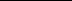 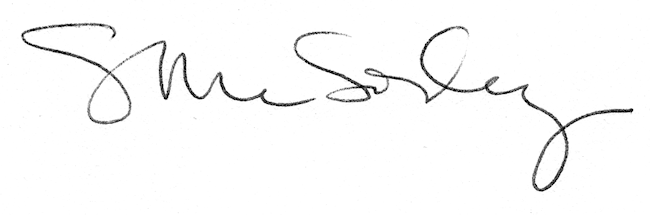 